T.C. MEB OKUL ÖNCESİ EĞİTİM PROGRAMI GÜNLÜK PLAN2/05/2024Okulun Adı:Yaş Grubu : 48-72 AyÖğretmenin Adı:BİLİŞSEL GELİŞİMİKAZANIM VE GÖSTERGELERKazanım 1. Nesneye/duruma/olaya yönelik dikkatini sürdürür.GöstergelerDikkatini çeken nesneye/duruma/olaya yönelik sorular sorar.Dikkatini çeken nesneye/duruma/olaya yönelik yanıtları dinler.Kazanım 2. Nesnelerin/varlıkların özelliklerini açıklar.GöstergelerNesnelerin/varlıkların adını söyler.Nesneleri/varlıkları inceler.Nesnelerin/varlıkların fiziksel özelliklerini betimler.Nesnelerin/varlıkların işlevsel özelliklerini betimler.Nesnelerin/varlıkların benzer yönlerine örnekler verir.Nesnelerin/varlıkların farklı yönlerine örnekler verir.DİL GELİŞİMİKazanım 1. Sesleri ayırt eder.GöstergelerSesin kaynağını söyler.Sesler arasındaki benzerlik/farklılıkları açıklar.Kazanım 6. Sözcük dağarcığını geliştirir. GöstergelerDinlediklerinde geçen yeni sözcükleri ayırt eder.Dinlediklerinde geçen yeni sözcüklerin anlamını sorar.Öğrendiği sözcükleri anlamına uygun kullanır.Zıt/eş anlamlı/eş sesli sözcükleri kullanır.FİZİKSEL GELİŞİM VE SAĞLIK ÖZELLİKLERİKazanım 2. Büyük kaslarını koordineli kullanır.GöstergelerKol ve bacaklarını eş zamanlı hareket ettirir.Farklı yönde/formda/hızda yürür.Farklı yönde/formda/hızda koşar.SOSYAL DUYGUSAL GELİŞİM ve DEĞERLERKazanım 20. İçinde yaşadığı toplumun kök değerlerini içselleştirir.GöstergelerKök değerleri tanır.Kök değerlerin isimlerini söyler.Kök değerlerle ilgili sorulara yanıt verir.Kök değerlerle ilgili düşüncelerini paylaşır.Kök değerleri açıklar.Kök değerlerle kişilerin davranışlarını ilişkilendirir.Kök değerlere uygun davranır.KAVRAMLARGÜNE BAŞLAMAÖĞRENME SÜRECİÇocuklar okula geldiklerinde birlikte güne başlamak için çemberde toplanır. “Bugün haftanın hangi günü olduğu sorulur. Bakalım kimler gelmiş, “Ahmet” ritim tutarak söylenir. İsmisöylenen çocuk “burada” diyerek yine ritimli bir şekilde” çocuklar yoklama rutinine katılır. Hava durumunun nasıl olduğu hakkında konuşulur.Yardımseverlik hakkında sohbet edilir.Sabah sporu olarak Enerji Spor Şarkısı hep birlikte yapılır. Çocuklar öğrenme merkezlerine yönlendirilir.ÖĞRENME MERKEZLERİNDE OYUNÇocuklara “Bugün nerede oynamak istersin?” diye sorulur. Çocuklar verdikleri yanıtlara uygun merkezlere yönlendirilir. Merkezlere yapılan yeni ilavelerle çocukların serbest bir şekildeoynamalarına fırsat verilir.İsteyen çocukların oyun hamuru ile oynamalarına fırsat verilir.TOPLANMA, TEMİZLİK, KAHVALTI, GEÇİŞLERÖğrenme merkezlerinde oyun sonunda Çek Çek Sandal Çocuk Şarkısı müziği açılır ve müzik eşliğinde düzen konusunda öğretmenin de yönlendirmesi ile sınıf toplanır.Müzik bittiğinde hep birlikte merkezlerin düzenli toplanıp toplanmadığı kontrol edilir. Biz küçük şirinleriz.El yıkamayı çok severiz.Sessizce sıra olur, lavaboya gideriz. Musluğu çok açmayız.Fazla da ses çıkarmayız. Ellerimiz olur tertemiz. Mutluluktan gülümserizTekerlemesi söylenerek sıra olunur ve kahvaltı öncesinde elleri yıkamaya gidilir. Kahvaltı öncesi dua edilerek kahvaltıya geçilir.Tüm çocuklara kahvaltısını yaptıktan sonra eller yıkanır ve sınıfa geçilir.TÜRKÇE- SANAT (Bütünleştirilmiş Bireysel ve Büyük Grup Etkinliği)Etkinlik Adı: Kara Deniz Hava Taşıtlarını ÖğreniyorumSözcükler: Vasıta, taşıt ve taşıt isimleriDeğerler: DostlukMateryaller: Etkinlik kağıtları, boya kalemleri, makas, yapıştırıcı, ritim çubuğu, fon kartonuÖğretmen bugün okula ne ile geldiklerini sorar.Taşıt ile gelenlere geldikleri taşıtın ne olduğunu sorar.Araba, motosiklet, bisiklet gibi aldığı cevaplar varsa hemen bunların genel adının ne olduğunu sorar ve “taşıt” kelimesine ulaşılmaya çalışılır.Taşıtların ulaşım aracı veya vasıta, yük ve yolcu taşımaya yarayan araçların genel adı olduğu ve “otomobil, vasıta” da denildiği söylenir.Taşıtların da havada, karada (demiryolu dahil) ve denizde giden çeşitleri olduğusöylenir ve çocuklara da söz hakkı vererek bu taşıtların hangileri olduğu, benzer ve farklı yönleri hakkında konuşulur. ( Helikopter ve uçak ikisi de havada uçar ama uçağın pervanesi yoktur vb.)Daha sonra “Kara Taşıtları Hangileridir? Eğitici Video “, “Hava Taşıtları Hangileridir? Eğitici Video” , “Deniz Taşıtları Hangileridir? Eğitici Video” ve “Puki Parkta - Taşıtlar- Ulaşım Araçları Eğitici film izlenir.Taşıtlar ve Sesleri Eğitici Video izlenir, sesin hangi taşıta ait olduğunu çocuklar bulmaya çalışır.İğne Battı Canımı Yaktı Tekerlemesi söylenir.İĞNE BATTI CANIMI YAKTI SAYIŞMA TEKERLEMESİOooo.....İğne battı, Canımı yaktı, Tombul kuşArabaya koş. Arabanın tekeri,İstanbul'un şekeri.Hop Hop altın top, Bundan başka oyun yok.Taşıt Bilmeceleri gerektiğinde ipuçları verilerek sorulur.Arkadaş Arayan Küçük Otomobil Hikâyesi izlenir. Hikayedeki arkadaşlık ve dostluk üzerine sohbet edilir.Çocuklar “Havada, Karada, Denizde ve Demir Yolunda Giden Araçlar Sanat Etkinliği” sanat etkinliği “Taşıtlar Şarkısı” eşliğinde yapmaları için masaya yönlendirilir.Sanat etkinliğinden sonra Biz İkimiz - Uçak Oyunu- Eğitici Film izlenir.AÇIK ALANDA OYUNÇocuklar bahçeye sıra olarak çıkarlar.Uçak Oyunu oynanır.Oyunun Oynanışı: Uçak oyunu bir çeşit ebeleme oyunudur.Sayışmaca ile bir ebe seçilir.Ebe, diğer oyuncuları yakalamaya çalışır.Yakalanan oyuncular uçak gibi kollarını açarak oldukları yerde dururlar.Yakalanmamış bir oyuncu, uçak olmuş bir oyuncunun oyuna dâhil olabilmesi için her iki kolunun altından da geçmelidir.Uçak olmuş bir oyuncunun tek kolunun altından geçildiğinde o oyuncu bu kolunu indirir.Her iki kolunu indiren oyuncu tekrar oyuna dâhil olur.Ebe herkesi yakalayıp uçak yaparsa oyun sona erer.Oyun bitiminde sıraya geçilir ve sessizce sınıfa gidilir.***(Yüz Yüze 100 Çocuk Oyunu projesi kapsamındadır. Öğretmen fotoğraf video çekebilir.)ERKEN OKUR YAZARLIK -MÜZİK (Bütünleştirilmiş Bireysel ve Büyük Grup Etkinliği)Etkinlik Adı: Taşıtlar Sözcükler: Otomobil, vapur Değerler:Materyaller:Daha önce öğrenilen şarkılar tekrar edilir. Taşıtlar Şarkısı söylenir.TAŞITLAR ŞARKISIDüdük çalar ince ince yolcular binince Gidiyor cufu cufu cufUzaklarda gözüGit güle güle, gel güle güle Çok bekletme biziOtomobil fırlar birden fırlar birdenKalkarken yerinden Katıyor tozu dumana, Uzaklarda gözüGit güle güle, gel güle güle Çok bekletme bizi Vapurlar suya dizilir Denizde süzülürGidiyor dumanına bak Uzaklarda gözüGit güle güle, gel güle güle Çok bekletme biziYolcular rahat uçakla Aldırma hiç korkma Gidiyor, göğe bakıyor Uzaklarda gözüGit güle güle, gel güle güle Çok bekletme biziMasalara geçilir ve etkinlik sayfaları yapılır.DEĞERLENDİRMEÇocukların karşılaştırma ve sınıflandırma becerilerine yönelik aylık planda belirtilen kontrol listesi kullanılır. Denge ve koordinasyon gelişimleri için fotoğraflar çekilir.Çocukla Günü Değerlendirme: Çocuklarla birlikte uygun şekilde oturulur. Çocuklara gün içinde yapılan etkinliklerle ilgili aşağıdaki sorular sorularak günün değerlendirmesi yapılır. Bugün neler yaptık?Havada giden taşıtlar hangileridir?Karada giden taşıtlar hangileridir?Denizde giden taşıtlar hangileridir?Hiç uçak, tren ya da gemi ile yolculuk yaptın mı?İlerine nasıl bir taşıta sahip olmak isterdin?Bugün en çok hangi etkinliği sevdiniz?Genel Değerlendirme: Öğretmen gün bittikten sonra kullandığı gözlem kayıt araçlarını gözden geçirir. Gözlemlerine dayanarak çocuk, öğretmen ve program açısından yapılan değerlendirmeler genel ifadelerle yazılır. Burada öğretmenin günlük plan bileşenlerini (kazanım ve göstergeler, kavramlar ve etkinlikler) dikkate alması önemlidir.AİLE/TOPLUM KATILIMI Ailelere haber mektubu ile çocuklarla birlikte o gün işlenen konu hakkında bilgilendirme yapılır.ALTERNATİF ETKİNLİK LİNKLERİKara Taşıtları Sanat Etkinliği Taşıtlar Çocuk ŞarkısıDrama-Eğitici Oyun Taşıtlar (Otobüs) -Okul ÖncesiİNTERAKTİF ÇALIŞMALARPuzzle,	Hafıza Oyunu,	İnteraktif Çalışmalar,	İnteraktif OyunlarT.C. MEB OKUL ÖNCESİ EĞİTİM PROGRAMI GÜNLÜK PLAN3/05/2024Okulun Adı:Yaş Grubu : 48-72 AyÖğretmenin Adı:BİLİŞSEL GELİŞİMİKAZANIM VE GÖSTERGELERKazanım 1. Nesneye/duruma/olaya yönelik dikkatini sürdürür.GöstergelerDikkat edilmesi gereken nesneye/duruma/olaya odaklanır.Dikkatini çeken nesne/durum/olay ile ilgili bir ya da birden fazla özelliği/niteliği söyler.Dikkatini çeken nesneye/duruma/olaya yönelik sorular sorar.Dikkatini çeken nesneye/duruma/olaya yönelik yanıtları dinler.Dikkat dağıtıcı uyaranlara rağmen etkinliğe yönelik dikkatini sürdürür.Bir göreve/işe ara verdikten sonra yeniden odaklanır.Yeniden odaklandığı işini tamamlar.Kazanım 2. Nesnelerin/varlıkların özelliklerini açıklar.GöstergelerNesnelerin/varlıkların adını söyler.Nesnelerin/varlıkların işlevsel özelliklerini betimler.Kazanım 5. Neden-sonuç ilişkisi kurar.GöstergelerBir olayın olası nedenlerini söyler.Bir olayın olası sonuçlarını söyler.Nesne/durum/olaylar arasındaki neden-sonuç ilişkisini açıklar.Kazanım 6. Günlük yaşamda kullanılan sembolleri tanır. GöstergelerGösterilen sembolün anlamını/işlevini söyler.Verilen açıklamaya uygun sembolü gösterir.Bilmediği sembollerin anlamını sorar.Kazanım 15. Yer/yön/konum ile ilgili yönergeleri uygular. GöstergelerNesnelerin/varlıkların mekândaki konumunu söyler.Yönergeye uygun olarak nesne/varlığı doğru yere yerleştirir.Yönergeleri takip ederek mekânda konum alır.Kazanım 18. Etkinliğe/göreve ilişkin görsel/sözel yönergeleri yerine getirir.GöstergelerVerilen tek yönergeyi hatırlar.Verilen birden fazla yönergeyi hatırlar.Model olunduğunda yönergeye/yönergelere uygun davranır.Etkinlik sırasında yapılması gerekenleri hatırlar.Yapılışı gösterilmeyen görsel/sözel yönergeleri uygular.Kazanım 21. Eleştirel düşünme becerisi sergiler.GöstergelerBir tartışma konusu ile ilgili soru sorar.Bir tartışma konusu ile ilgili düşüncesini açıklar.Bir tartışma konusu ile ilgili düşüncesinin gerekçelerini açıklar.Düşüncelerinin gerekçelerine ilişkin sorulara yanıt verir.Kendi düşüncelerini başkalarının düşünceleri ile karşılaştırır.Tartışmanın neticesinde bir sonuca/çıkarıma/yargıya varır.Kazanım 23. Seçenekler arasında karar verir.GöstergelerSeçenekler arasında tercih yapar.Tercih ettiği seçeneği/kararı uygular.DİL GELİŞİMİKazanım 1. Sesleri ayırt eder.GöstergelerSesin kaynağını söyler.Sesler arasındaki benzerlik/farklılıkları açıklar.Kazanım 6. Sözcük dağarcığını geliştirir. GöstergelerDinlediklerinde geçen yeni sözcükleri ayırt eder.Dinlediklerinde geçen yeni sözcüklerin anlamını sorar.Öğrendiği sözcükleri anlamına uygun kullanır.Zıt/eş anlamlı/eş sesli sözcükleri kullanır.FİZİKSEL GELİŞİM VE SAĞLIK ÖZELLİKLERİKazanım 2. Büyük kaslarını koordineli kullanır. GöstergelerKol ve bacaklarını eş zamanlı hareket ettirir.Farklı yönde/formda/hızda yürür.Farklı yönde/formda/hızda koşar.Kazanım 3. Nesne/araç kullanarak koordineli hareketler yapar. GöstergelerAtılan nesneleri yakalar.Nesneleri belirli bir mesafeden hedefe atar.Hareket hâlindeki nesneleri durdurur.Kazanım 10. Müzik ve ritim eşliğinde hareket eder.GöstergelerBedenini kullanarak ritim çalışması yapar.Nesneleri kullanarak ritim çalışması yapar. Kazanım 18. Kendini riskli durumlardan korur. GöstergelerRiskli olan durumları söyler.Temel güvenlik kurallarını söyler.Oyun için güvenli alanları ayırt eder.Herhangi bir risk durumunda yardım ister.Riskli olan durumlardan/kişilerden/alışkanlıklardan uzak durur.Riskli durumlar için gerekli olan araç ve gereçleri güvenli kullanır.SOSYAL DUYGUSAL GELİŞİM ve DEĞERLERKazanım 15. Farklı ortamlardaki kurallara uyar.GöstergelerFarklı ortamlardaki kurallara örnek verir.Kuralların gerekliliğini açıklar.İstekleri/duyguları ile kurallar çeliştiğinde kurallara uygun davranır.Toplumsal yaşamda görgü ve nezaket kurallarına uymayı alışkanlık hâlinegetirir.Yön/Mekanda Konum: Sağ-solZıt: Doğru-yanlışRenk: Kırmızı, sarı, yeşilKAVRAMLARGÜNE BAŞLAMAÖĞRENME SÜRECİÇocuklar okula geldiklerinde birlikte güne başlamak için çemberde toplanır. “Bugün haftanın hangi günü olduğu sorulur. Bakalım kimler gelmiş, “Ahmet” ritim tutarak söylenir. İsmisöylenen çocuk “burada” diyerek yine ritimli bir şekilde” çocuklar yoklama rutinine katılır. Hava durumunun nasıl olduğu hakkında konuşulur.Yardımseverlik hakkında sohbet edilir.Sabah sporu olarak Bam Bam Tam - Eğlenceli Panda - Yastıklı Oyun hep birlikte yapılır. Çocuklar öğrenme merkezlerine yönlendirilir.ÖĞRENME MERKEZLERİNDE OYUNÇocuklara “Bugün nerede oynamak istersin?” diye sorulur. Çocuklar verdikleri yanıtlara uygun merkezlere yönlendirilir. Merkezlere yapılan yeni ilavelerle çocukların serbest bir şekildeoynamalarına fırsat verilir.İsteyen çocukların oyun hamuru ile oynamalarına fırsat verilir.TOPLANMA, TEMİZLİK, KAHVALTI, GEÇİŞLERÖğrenme merkezlerinde oyun sonunda Çek Çek Sandal Çocuk Şarkısı müziği açılır ve müzik eşliğinde düzen konusunda öğretmenin de yönlendirmesi ile sınıf toplanır.Müzik bittiğinde hep birlikte merkezlerin düzenli toplanıp toplanmadığı kontrol edilir. Biz küçük şirinleriz.El yıkamayı çok severiz.Sessizce sıra olur, lavaboya gideriz. Musluğu çok açmayız.Fazla da ses çıkarmayız. Ellerimiz olur tertemiz. Mutluluktan gülümserizTekerlemesi söylenerek sıra olunur ve kahvaltı öncesinde elleri yıkamaya gidilir. Kahvaltı öncesi dua edilerek kahvaltıya geçilir.Tüm çocuklara kahvaltısını yaptıktan sonra eller yıkanır ve sınıfa geçilir.TÜRKÇE- SANAT (Bütünleştirilmiş Bireysel ve Büyük Grup Etkinliği)Etkinlik Adı: Trafik Kurallarını ÖğreniyorumSözcükler: Trafik, yaya geçidiDeğerler:Materyaller: Çalışma kağıtları, boya kalemleri, makas, yapıştırıcı, fon kartonu, lastik top,kağıt bant ya da tahta kalemiÇocuklara trafik nedir? Diye sorulur.Trafiğin insanların, hayvanların ve taşıtların kara, hava, deniz, demir yollarındakihareketleri olduğu söylenir.Trafik güvenliğine dikkat çekmek için Mayıs ayının ilk haftasının trafik ve ilk yardım haftası olarak kutlandığı söylenir,Trafik kuralları, trafik ışıklarının anlamları hakkında neler bildikleri konuşulur.Araçlar için trafik kurallarının bazıları hız kurallarına uyma, alkollü araç kullanmama, araç takip mesafesine uyma ( bu mesafeye uyulmadığında önümüzdeki araç ani fren yaptığında biz her ne kadar frene bassak dahi öndeki araca çarpabiliriz, o yüzdenyasal mesafeye uymak zorundayız), geçiş önceliği kurallarına uyma, trafik işaretlerine uyma, cep telefonu ile ilgilenerek araba kullanmama vb, insanlar için ise arabaya bindiğimizde mutlaka emniyet kemerinin arka koltukta otursak dahi takılması,çocukların her zaman arka koltukta oturması, sürücüyle sohbet ederek dikkatinindağıtmamak, karşıdan karşıya yaya geçidi, trafik ışıklarının olduğu yerler, alt yada üst geçitleri kullanmaları ve gerekir.Trafikte yayaların başka nelere dikkat etmeleri gerektiği (kulaklık takarak yürümemek, duran iki aracın arasından bir anda yola çıkmamak, kaldırımda yürümek, trafiğe açık alanlarda cadde sokak gibi oyun oynamamak vb), hangi kurallara uyarsak tehlikeli durumları engelleyebilecekleri tartışılır.Trafik kurallarına uymanın, sürücülerin ve yolcuların güvenliğini koruduğu kurallara uymamanın ise, trafik kazalarının ve yaralanmaların olasılığını artırdığı sonucunaulaşılmaya çalışılır.Özellikler trafik ışığı, yaya geçidi vb trafik işaretlerinin olmadığı yerlerde karşıdan karşıya geçerken nelere dikkat etmemiz gerektiği sorulur.Önce öğretmen tarafından gösterilir ve daha sonra hep birlikte yola inmeden önce kaldırımın kenarında durulur.Önce sola, daha sonra sağa, tekrar sola bakılarak yol kontrol edilir, eğer araç gelmiyorsa veya çok uzak mesafedeyse yol dik olarak koşmadan hızlı adımlarla yürünür.Yolun ortasına gelindiğinde tekrar sağa bakılır.Araba gelmiyorsa yine koşmadan hızlı adımlarla yürüyüp ve geçişi tamamlanır.Bu davranış birkaç defa tekrarlanır.Daha sonra varsa kağıt bant kullanılarak ya da tahta kalemi çizerek yol hazırlanır.Bir çocuk seçilir ve araba olur. Diğer çocuklar karşıdan karşıya geçmeye çalışanyayalardır ve az önceki karşıdan karşıya kurallara uyarak güvenli bir şekilde geçme çalışması tekrarlanır.Daha sonra bir tane daha çocuk araba olarak seçilir ve yolun ortasına gelindiğinde tekrar sağa baktıklarında o arabayı görmeleri sağlanır.Şimdi ne yapacakları sorulur ve cevaplar dinlenir.Yarı yolda beklerler, araç geçtikten sonra güvenle karşıya geçme işlemi son bulur.Trafik Polisi izlenir ve görevleri hakkında konuşulur.Daha sonra Trafik Lambaları - Okul Öncesi Eğitici Animasyon, Trafik Adam Okul Öncesi ve İlkokul Öğrencilerine Trafik Kurallarını Anlatıyor Eğitici Video ve Şimdi Anladım Trafik Kuralları Çizgi Filmi izlenir.”Bilmecelerle Taşıtlar ve Trafiği Öğreniyorum” izlenir ve gerektiğinde video durdurularak çocuklardan cevaplar beklenir, gerekirse ipucu verilir.Trafik Hikâyesi izlenir.Çocuklar Hareketli Trafik Lambası Yapımı sanat etkinliği Yayaya Araca Şarkısı eşliğinde yapmaları için masalara yönlendirilir.AÇIK ALANDA OYUNİstop Oyunu - Çizgi Film izlenir ve sonrasında dışarıda bu oyunu oynamak isteyipistemedikleri sorulur.Çocuklar bahçeye sıra olarak çıkarlar.İstop oyunu renkli ve renksiz istop şeklinde oynanabilen bir oyundur.Öncelikle oyunu oynayacak çocuklar toplanır ve bir ebe seçimi için sayışmaca yaparlar.O piti piti, Karamela sepeti, Terazi lastik jimnastik, Son dersimiz matematik, Tik tik tik.Dolapta pekmez, yala yala bitmez,Ayşecik cik cik cik, Fatmacık cık cık cık,Sen bu oyundan çık! (Farklı sayışmacalar da kullanılabilir.)Çocuklar geniş bir çember oluşturacak şekilde ayakta durular.Ebe seçilen oyuncu eline topu alarak oyunculardan birinin ismini söyler ve topu havayaatar.İsmi söylenen oyuncu top yere düşmeden topu tutarsa başka oyuncunun adını söyleyerek topu tekrar havaya atar.Topu kimse tutamaz ve top yere düşerse aynı oyuncu ebe olarak topu yakalayıp “istop” diye bağırır.“İstop” denilmeden önce oyuncular, ebeden olabildiğince uzaklaşmaya çalışırlar.“İstop” denilince oyuncular yerlerinde hareket etmeden dururlar.Bu sırada ebe, oyunculardan birini topla vurmaya çalışır.Birini vurduğu takdirde o oyuncu yeni ebe olur.Kimseyi vuramazsa aynı oyuncu ebe olmaya devam eder.Renkli istop oyununda ise ismi söylenen oyuncu topu tutar tutmaz “İstop” diye bağırır ve arkasından bir renk söyler.Tüm oyuncular yakın çevrelerinden o rengi bulup tutmaya çalışır.Ebe olan oyuncu ise oyuncular rengi bulamadan onlardan birini vurmaya uğraşır.Tüm oyuncular rengi bulur ve bu arada vurulmamış olurlarsa aynı oyuncu tekrar ebeolur.Ebe olan oyuncu söylediği rengi bulamayan bir oyuncuyu vurursa ebe vurulan oyuncuolur.Oyun bitiminde sıraya geçilir ve sessizce sınıfa gidilir.***(Yüz Yüze 100 Çocuk Oyunu projesi kapsamındadır. Öğretmen fotoğraf video çekebilir.)ERKEN OKUR YAZARLIK -MÜZİK (Bütünleştirilmiş Bireysel ve Büyük Grup Etkinliği)Etkinlik Adı: Sürüş OyunuSözcükler:Değerler:Materyaller: Ritim çubuğu, sandalye, kağıt tabak”Ritim Çalışması - Sürüş Oyunu” için çocuklar sandalyeye otururlar.Ellerinde oyuncak direksiyon, tabak ya da fon kartonundan kesilmiş daireler olur vemüziğin ritmine uygun hareketleri yapılır.Daha önce öğrenilen Taşıtlar Şarkısı söylenir.TAŞITLAR ŞARKISIDüdük çalar ince ince yolcular bininceGidiyor cufu cufu cufUzaklarda gözüGit güle güle, gel güle güle Çok bekletme biziOtomobil fırlar birden fırlar birdenKalkarken yerinden Katıyor tozu dumana, Uzaklarda gözüGit güle güle, gel güle güle Çok bekletme bizi Vapurlar suya dizilir Denizde süzülürGidiyor dumanına bak Uzaklarda gözüGit güle güle, gel güle güle Çok bekletme biziYolcular rahat uçakla Aldırma hiç korkma Gidiyor, göğe bakıyor Uzaklarda gözüGit güle güle, gel güle güle Çok bekletme biziMasalara geçilir ve etkinlik sayfaları yapılır.DEĞERLENDİRMEÇocukların karşılaştırma ve sınıflandırma becerilerine yönelik aylık planda belirtilen kontrol listesi kullanılır. Denge ve koordinasyon gelişimleri için fotoğraflar çekilir.Çocukla Günü Değerlendirme: Çocuklarla birlikte uygun şekilde oturulur. Çocuklara gün içinde yapılan etkinliklerle ilgili aşağıdaki sorular sorularak günün değerlendirmesi yapılır. Bugün neler yaptık?Bugün neler yaptık/öğrendik?Trafik nedir?Trafik lambasındaki renkli ışıklar ne anlama geliyor söyler misin?Yaya geçidinden geçerken ne yapmalıyız?Arabada nerede oturmalıyız?Trafik kurallarına uymazsak ne olur?Bugün en çok hangi etkinliği sevdiniz?Genel Değerlendirme: Öğretmen gün bittikten sonra kullandığı gözlem kayıt araçlarını gözden geçirir. Gözlemlerine dayanarak çocuk, öğretmen ve program açısından yapılan değerlendirmeler genel ifadelerle yazılır. Burada öğretmenin günlük plan bileşenlerini (kazanım ve göstergeler, kavramlar ve etkinlikler) dikkate alması önemlidir.AİLE/TOPLUM KATILIMI Ailelere haber mektubu ile çocuklarla birlikte o gün işlenen konu hakkında bilgilendirme yapılır. Varsa Çocuk Trafik Parkına gidilebilir ya da sınıfa trafik polisi davet edilebilir.ALTERNATİF ETKİNLİK LİNKLERİTrafik ve İlk Yardım Haftası - Müzikli Gösteri Trafik Kuralları ŞarkısıErcan Mertoğlu - Trafik Şarkısı Trafik ŞarkısıTrafik Lambası Sanat EtkinliğiTrafik Tayfa- Trafik Lambası - Eğitici FilmİNTERAKTİF ÇALIŞMALARPuzzle,	Hafıza Oyunu,	İnteraktif Çalışmalar,	İnteraktif OyunlarT.C. MEB OKUL ÖNCESİ EĞİTİM PROGRAMI GÜNLÜK PLAN6/05/2024Okulun Adı:Yaş Grubu : 48-72 AyÖğretmenin Adı:BİLİŞSEL GELİŞİMİKAZANIM VE GÖSTERGELERKazanım 1. Nesneye/duruma/olaya yönelik dikkatini sürdürür. GöstergelerDikkat edilmesi gereken nesneye/duruma/olaya odaklanır.Dikkatini çeken nesne/durum/olay ile ilgili bir ya da birden fazla özelliği/niteliği söyler.Dikkatini çeken nesneye/duruma/olaya yönelik sorular sorar.Dikkatini çeken nesneye/duruma/olaya yönelik yanıtları dinler.Dikkat dağıtıcı uyaranlara rağmen etkinliğe yönelik dikkatini sürdürür.Bir göreve/işe ara verdikten sonra yeniden odaklanır.Yeniden odaklandığı işini tamamlar.Kazanım 2. Nesnelerin/varlıkların özelliklerini açıklar. GöstergelerNesneleri/varlıkları inceler.Nesnelerin/varlıkların işlevsel özelliklerini betimler.Kazanım 5. Neden-sonuç ilişkisi kurar.GöstergelerBir olayın olası nedenlerini söyler.Bir olayın olası sonuçlarını söyler.Nesne/durum/olaylar arasındaki neden-sonuç ilişkisini açıklar.Kazanım 6. Günlük yaşamda kullanılan sembolleri tanır. GöstergelerGösterilen sembolün anlamını/işlevini söyler.Verilen açıklamaya uygun sembolü gösterir.Bilmediği sembollerin anlamını sorar.DİL GELİŞİMİKazanım 3. Dili iletişim amacıyla kullanır. GöstergelerBaşlatılan konuşmaya katılır.Konuşmayı başlatır.Konuşmayı sürdürür.Konuşmayı sonlandırır.Konuşma sırasında göz teması kurar.Konuşurken jest ve mimiklerini uygun kullanır.Kazanım 7. Dinlediklerinin/izlediklerinin anlamını yorumlar. GöstergelerDinlediklerini/izlediklerini başkalarına açıklar.Dinledikleriyle/izledikleriyle ilgili sorulara yanıt verir.Dinledikleri/izledikleri ile ilgili sorular sorar.Dinlediklerini/izlediklerini yaşamıyla ilişkilendirir.FİZİKSEL GELİŞİM VE SAĞLIK ÖZELLİKLERİKazanım 2. Büyük kaslarını koordineli kullanır. GöstergelerKol ve bacaklarını eş zamanlı hareket ettirir.Farklı yönde/formda/hızda yürür.Farklı yönde/formda/hızda koşar.Bir hareketten diğerine seri bir şekilde geçiş yapar.Kazanım 18. Kendini riskli durumlardan korur.GöstergelerRiskli olan durumları söyler.Temel güvenlik kurallarını söyler.Herhangi bir risk durumunda yardım ister.Riskli olan durumlardan/kişilerden/alışkanlıklardan uzak durur.Riskli durumlar için gerekli olan araç ve gereçleri güvenli kullanır.SOSYAL DUYGUSAL GELİŞİM ve DEĞERLERKazanım 15. Farklı ortamlardaki kurallara uyar.GöstergelerFarklı ortamlardaki kurallara örnek verir.Kuralların gerekliliğini açıklar.İstekleri/duyguları ile kurallar çeliştiğinde kurallara uygun davranır.Toplumsal yaşamda görgü ve nezaket kurallarına uymayı alışkanlık hâlinegetirir.Yön/Mekanda Konum: Sağ-solKAVRAMLARZıt: Doğru-yanlış, hareketli hareketsizRenk: Kırmızı, sarı, yeşilGÜNE BAŞLAMAÖĞRENME SÜRECİÇocuklar okula geldiklerinde birlikte güne başlamak için çemberde toplanır. “Bugün haftanın hangi günü olduğu sorulur. Bakalım kimler gelmiş, “Ahmet” ritim tutarak söylenir. İsmisöylenen çocuk “burada” diyerek yine ritimli bir şekilde” çocuklar yoklama rutinine katılır. Hava durumunun nasıl olduğu hakkında konuşulur.Yardımseverlik hakkında sohbet edilir.Sabah sporu olarak (Hızlanan) Çuf Çuf Şarkısı - Tren Şarkısı hep birlikte yapılır. Çocuklar öğrenme merkezlerine yönlendirilir.ÖĞRENME MERKEZLERİNDE OYUNÇocuklara “Bugün nerede oynamak istersin?” diye sorulur. Çocuklar verdikleri yanıtlara uygun merkezlere yönlendirilir. Merkezlere yapılan yeni ilavelerle çocukların serbest bir şekildeoynamalarına fırsat verilir.İsteyen çocukların oyun hamuru ile oynamalarına fırsat verilir.TOPLANMA, TEMİZLİK, KAHVALTI, GEÇİŞLERÖğrenme merkezlerinde oyun sonunda Toplanma Müziği açılır ve müzik eşliğinde düzen konusunda öğretmenin de yönlendirmesi ile sınıf toplanır.Müzik bittiğinde hep birlikte merkezlerin düzenli toplanıp toplanmadığı kontrol edilir. Biz küçük şirinleriz.El yıkamayı çok severiz.Sessizce sıra olur, lavaboya gideriz. Musluğu çok açmayız.Fazla da ses çıkarmayız. Ellerimiz olur tertemiz. Mutluluktan gülümserizTekerlemesi söylenerek sıra olunur ve kahvaltı öncesinde elleri yıkamaya gidilir. Kahvaltı öncesi dua edilerek kahvaltıya geçilir.Tüm çocuklara kahvaltısını yaptıktan sonra eller yıkanır ve sınıfa geçilir.TÜRKÇE- SANAT (Bütünleştirilmiş Bireysel ve Büyük Grup Etkinliği)Etkinlik Adı: Trafik Levhalarını Öğreniyorum Sözcükler: Trafik, trafik levhaları, yaya geçidi Değerler:Materyaller: Çalışma kağıtları, boya kalemleri, makas, yapıştırıcı, sarı kırmızı yeşil renkte kağıtlar, kibrit kutusu (su şişesi kapağı da olabilir), abeslang çubuk , sandalyeÇocuklara Taşıtlar ve trafik hakkında bilgi sahibi olduklarını ama bu trafiğin düzenini sağlamak için bir şeylere ihtiyaç olduğu söylenir ve bunun ne olabileceği hakkında konuşulur.Trafiğin düzenli olması ve sürücülere yol gösterici olması açısından trafik işaretlerinin olması gerektiği ve öneminden bahsedilir.Trafik işaretlerinin güvenli bir şekilde trafikte hareket etmemizi sağladığı ve bizim hayatımızı koruduğu söylenir.Çocukların can güvenliği için arka koltukta oturmaları gerektiği ve kısa bir mesafeye gidilecek olsa dahi mutlaka emniyet kemeri takılması gerektiği söylenir.Ortaya bir sandalye konur ve bir çocuk oturtulur. Bunun araba koltuğu olduğunu düşünmeleri istenir.Öğretmen hafif bir şekilde öne doğru sandalyeyi eğer, çocuğun bu esnada düşebileceği, yaralanabileceği söylenir.Daha sonra bir çocuk çağrılır, çocuk sandalyenin arkasına geçer ve bel karın bölgesinde emniyet görevini görecek şekilde ellerini kenetler.Öğretmen de elleriyle çapraz bir şekilde emniyet kemeri görevini görecek şekilde ellerini kenetler. (Sınıfta stajyer ya da yardım alınabilecek bir büyük varsa öncelikle onlardan yardım alınabilir.)Bu şekilde arkadaşlarının koltuktan düşme ihtimali sorulur.En küçük bir tehlike anında emniyet kemerinin bizleri koruduğu üzerinde titizlikledurulur.Trafik işaretleri ve hangi anlama geldiği hakkında konuşulur.Daha sonra İlk Yardım Nedir? Neden Yapılır? – Trafik Haftası Okul Öncesi,Trafik İşaretleri Öğreniyorum Eğitici Video ve Elif ve Arkadaşları - Kırmızı Işık -Eğitici Film izlenir.”Asya Trafikte Hikâyesi” izlenir.Sanat Etkinliği için masalara geçilir. “Trafik Levhaları Sanat Etkinliği” sanat etkinliği Ercan Mertoğlu - Trafik Şarkısı eşliğinde yapmaları için masalara yönlendirilir.“Trafik Kuralları Şarkısı” söylenir.TRAFİK KURALLARI ŞARKISITrafikte kurallar çok çok önemli Bütün işaretlere dikkat etmeliYerdeki bu çizgiler, karşıya geçmek için Tut elini annenin, hızlı yürümelisinTrafikte kurallar çok çok önemli Bütün işaretlere dikkat etmeliKırmızı ışıkta dur, yeşil ışıkta geçBak bir sola bir sağa, arabaya dikkat etTrafikte kurallar çok çok önemli Bütün işaretlere dikkat etmeliArabaya binince geç arka koltuğaTak kemeri sıkıca, seyret bak etrafınaTrafikte kurallar çok çok önemli Bütün işaretlere dikkat etmeliAÇIK ALANDA OYUNÇocuklar bahçeye sıra olarak çıkarlar.Serbest bahçe oyunları oynanır.Oyun bitiminde sıraya geçilir ve sessizce sınıfa gidilir.ERKEN OKUR YAZARLIK -MÜZİK (Bütünleştirilmiş Bireysel ve Büyük Grup Etkinliği)Etkinlik Adı: Trafik Lambası OyunuSözcükler:Değerler:Materyaller: Renkli kağıtlardan hazırlanmış trafik ışıkları materyaliTrafik Lambası Oyunu için öğretmen eline trafik işaretleri olarak hazırladığı sarı kırmızı yeşil renklerini alır.Çocuklar kırmızı da hareketsiz durular, sarı renkte hafif hareketlenirler, yeşil olduğunda ise hızlı bir şekilde yürürler.Masalara geçilir ve etkinlik sayfaları yapılır.DEĞERLENDİRMEÇocukların karşılaştırma ve sınıflandırma becerilerine yönelik aylık planda belirtilen kontrol listesi kullanılır. Denge ve koordinasyon gelişimleri için fotoğraflar çekilir.Çocukla Günü Değerlendirme: Çocuklarla birlikte uygun şekilde oturulur. Çocuklara gün içinde yapılan etkinliklerle ilgili aşağıdaki sorular sorularak günün değerlendirmesi yapılır. Bugün neler yaptık?Bugün neler yaptık/öğrendik?Trafik İşaretlerinden hatırladıklarını söyler misin?Çocuklar arabada nerede oturmalı? Neden?Yayalar nerede yürümelilerdir?Bir trafik polisi olsaydın trafikte hata yapanlara karşı davranışın ne olurdu?Bugün en çok hangi etkinliği sevdiniz?Genel Değerlendirme: Öğretmen gün bittikten sonra kullandığı gözlem kayıt araçlarını gözden geçirir. Gözlemlerine dayanarak çocuk, öğretmen ve program açısından yapılan değerlendirmeler genel ifadelerle yazılır. Burada öğretmenin günlük plan bileşenlerini (kazanım ve göstergeler, kavramlar ve etkinlikler) dikkate alması önemlidir.AİLE/TOPLUM KATILIMI Ailelere haber mektubu ile çocuklarla birlikte o gün işlenen konu hakkında bilgilendirme yapılır.ALTERNATİF ETKİNLİK LİNKLERİTrafik Levhaları Animasyonlu Eğitim Videosu Sürüş Oyunu - Ritim Çalışması - Trafik Haftası Trafik İşaretleri ve Levhaları Çizgi Filmi Trafik Tayfa - Emniyet Kemeri - Çizgi Film Asya Trafikte HikâyesiRGG Ayas - Ayas Trafiğe Çıkıyor - Çizgi Film Trafik İşaretleri DramaTrafik Parmak OyunuTrafik Polisi Çocuk ŞarkısıİNTERAKTİF ÇALIŞMALARPuzzle,	Hafıza Oyunu,	İnteraktif Çalışmalar,	İnteraktif OyunlarT.C. MEB OKUL ÖNCESİ EĞİTİM PROGRAMI GÜNLÜK PLAN7/05/2024Okulun Adı:Yaş Grubu : 48-72 AyÖğretmenin Adı:BİLİŞSEL GELİŞİMİKAZANIM VE GÖSTERGELERKazanım 27. Üst bilişsel becerileri değerlendirir.GöstergelerÜst bilişsel bir görevi yerine getireni gözlemler.Üst bilişsel bir göreve ilişkin işlem basamaklarını sıralar.Üst bilişsel görevi başarmak için kullandığı stratejileri açıklar.Üst bilişsel görev hakkında yorum yapar.DİL GELİŞİMİKazanım 6. Sözcük dağarcığını geliştirir. GöstergelerÖğrendiği sözcükleri anlamına uygun kullanır.Zıt/eş anlamlı/eş sesli sözcükleri kullanır.FİZİKSEL GELİŞİM VE SAĞLIK ÖZELLİKLERİKazanım 2. Büyük kaslarını koordineli kullanır. GöstergelerFarklı yönde/formda/hızda yürür.Bir hareketten diğerine seri bir şekilde geçiş yapar.Kazanım 4. Büyük kaslarını kullanarak güç gerektiren hareketleri yapar.GöstergelerNesneleri/eşyaları iter.Nesneleri/eşyaları yuvarlar.Kazanım 10. Müzik ve ritim eşliğinde hareket eder.GöstergelerBedenini kullanarak ritim çalışması yapar.Müziğin temposuna, ritmine ve melodisine uygun dans eder.Eşli ya da grup halinde dans eder.Kazanım 12. Bedeniyle ilgili temizlik kurallarını uygular. GöstergelerElini/yüzünü yıkar.Tuvalet gereksinimine yönelik işleri yapar.Beden temizliğiyle ilgili araç gereçleri kullanır.SOSYAL DUYGUSAL GELİŞİM VE DEĞERLERKazanım 4. Bir işi/görevi başarmak için kararlılık gösterir. GöstergelerVerilen işi/görevi başarabileceğini söyler.Kendiliğinden bir işe başlamaya istekli olduğunu gösterir.Bir iş/görev sırasında yönlendirme olmadan bilgilerini/becerilerini kullanır.Görevini sürdürmekten keyif alır.Başladığı işi sürdürmek için sebat gösterir.Başarmak için sebat gösterir. Kazanım 10. Sosyal ilişkiler kurar. GöstergelerBaşkalarıyla etkileşime girmeye isteklidir.Başkalarıyla etkileşime girer.Başkalarıyla girdiği etkileşimlerini sürdürür.Akranlarıyla arkadaşlık kurar.Arkadaşlıklarını sürdürür.Arkadaşlığın önemini açıklar.KAVRAMLARZıt: Uzun KısaGÜNE BAŞLAMAÖĞRENME SÜRECİÇocuklar okula geldiklerinde birlikte güne başlamak için çemberde toplanır. Bugün haftanın hangi günü olduğu söylenir. Çocuklar yoklama rutinine katılır.Okula gelirken neler gördükleri sorulur, her bir çocuğun konuşması için ortam oluşturulur. Konuşmak istemeyen çocuklar konuşmaları için teşvik edilir ama zorlanmaz.Hava durumunun nasıl olduğu hakkında konuşulur.Sabah sporu olarak Zürafa Şarkısı (Ritim) - Burak Onurlu hep birlikte yapılır. Öğrenme merkezlerine çocuklar yönlendirilir.ÖĞRENME MERKEZLERİNDE OYUNÇocuklara “Bugün nerede oynamak istersin?” diye sorulur. Çocuklar verdikleri yanıtlara uygun merkezlere yönlendirilir.Merkezlere yapılan yeni ilavelerle çocukların serbest bir şekilde oynamalarına fırsat verilir. Öğrenme merkezlerine Zürafalar ile ilgili görseller konur.İsteyen çocukların oyun hamuru ile oynamalarına, isteyen çocukların serbest resimyapmalarına fırsat verilir.TOPLANMA, TEMİZLİK, KAHVALTI, GEÇİŞLERÖğrenme merkezlerinde oyun sonunda Toplanma Müziği açılır.Müzik sonunda tüm merkezlerin düzenli bir şekilde toplanması sağlanır.Müzik bittiğinde hep birlikte merkezlerin düzenli toplanıp toplanmadığı kontrol edilir. Bir sağa baktımBir sola baktım Lokomotif yaptım Cuf cuf cuff.Tekerlemesi söylenerek sıra olunur ve kahvaltı öncesinde elleri yıkamaya gidilir. Kahvaltı öncesi dua edilerek kahvaltıya geçilir.Tüm çocuklara kahvaltısını yaptıktan sonra eller yıkanır ve sınıfa geçilir.TÜRKÇE-SANAT-MÜZİK (Bütünleştirilmiş Bireysel ve Büyük Grup Etkinliği)Etkinlik Adı: Zürafaları Öğreniyorum Sözcükler: Zürafa, labirent Değerler:Materyaller: Çalışma kağıtları, boya kalemleri, makas, yapıştırıcı, ip, kağıt tabak, renklitoplarBen, küçük kaplanım. Taştan taşa atlarım. Minderleri görünce Üstlerine zıplarım.Tekerlemesi söylenerek minderlere geçilir.Çocuklarla zürafalar hakkında sohbet edilir.Zürafalar nerede yaşar? Boyunları uzun mudur kısa mıdır? Otçul mu etçil mi bir hayvandır? Soruları sorulur.Daha sonra “Zürafa - Hayvanları Tanıyalım - Eğitici Video” ve ““Zürafa Argi - Yaprakları Kim Yedi? Çizgi Film” izlenir“Zürafa” parmak oyunu oynanır.ZÜRAFA PARMAK OYUNUHayvanat bahçesine gittim (parmaklarla yürüme hareketi yapılır) Başımı yukarı çevirdim (baş yukarı kaldırılır)Birde ne göreyimupuzun bir boyun (sağ kol yukarı kaldırılır) Çok şaşırdım (yüze şaşırmış ifadesi verilir) Döndüm maymuna baktımBoynu kısa mı kısa (kol yarım kaldırılır)Merdivene tırmandım (tırmanma hareketi yapılır)Uzun boynuna yakından baktım hemen tanıdım, bu bizim zürafaKısa Boylu Zürafa Hikâyesi izlenir.Zürafa  sanat etkinliği “Zürafa Şarkısı” eşliğinde yapmaları için masalara yönlendirilir.Daha önce öğrenilen Zürafa Şarkısı söylenir hareketleri yapılır.MERHABA BEN ZÜRAFAMerhaba ben zürafa Yaşarım Afrika’da Uzundur boynum benim Yaprakları çok severim Sen de ol zürafa Kuyruğunu sallaBir sağa bir sola Toynağını sallaMerhaba ben zürafa Yaşarım otlaklarda Beneklerim var benim Kahverengidir rengim Merhaba ben zürafa Uyurum böyle ayakta Uzundur dilim benim Böyle temizlenirimAÇIK ALANDA OYUNÇocuklar açık alana sıra olarak çıkılır.Labirent Oyunu oynanır.Oyun alanına labirent şekli çizilir.Labirent şeklinin en fazla dört giriş noktası bulunur.Oyuncular labirentin giriş noktasında bekler ve aynı anda labirente giriş yaparlar.Labirentin ortasındaki hedef noktaya ilk ulaşan oyuncu oyunu kazanır.Oyun, labirentin dışından ortadaki hedef noktaya doğru oynanabileceği gibi ortada bulunan hedef noktadan dışarıya doğru da oynanabilir.Oyun tek girişten süre tutularak da oynanabilir.Oyuncular labirentte ayakla taş sürükleyerek veya değnekle taş sürüyerek oyunu zorlaştırabilir.Oyun bitiminde sıraya geçilir ve sessizce sınıfa gidilir.***(Yüz Yüze 100 Çocuk Oyunu projesi kapsamındadır. Öğretmen fotoğraf video çekebilir.)ERKEN OKURYAZARLIK – OYUN (Bireysel ve Küçük Grup Etkinliği)Etkinlik Adı: Kare Labirent OyunuSözcükler: LabirentDeğerler:Materyaller: Etkinlik sayfası, kuru boya, lego/tuğla oyuncak, küçük plastik top, rulo kağıt ya da ahşap çubukKare Labirent Oyunu için sınıftaki büyük boy lego/tuğla oyuncakları ile labirent oluşturulur.Küçük plastik topu çocuklar havlu peçete rulosu, ahşap çubuk vb ile dışarıdan içeri doğru sürükleyerek götürürler.Bu sırada Online Zamanlayıcı kullanılarak kısa sürede labirenti bitiren çocuk kazanmışolur.Etkinlik sayfalarını yapmak için çocuklar masalara yönlendirilir.DEĞERLENDİRMEÇocukların karşılaştırma ve sınıflandırma becerilerine yönelik aylık planda belirtilen kontrol listesi kullanılır. Denge ve koordinasyon gelişimleri için fotoğraflar çekilir.Çocukla Günü Değerlendirme: Çocuklara gün boyunca yapılan etkinlikler aşağıdaki cümlelerle hatırlatılır:Bugün neler yaptık/öğrendik?Zürafalar nerede yaşar?Sınıfta uzun olan bir şey gösterir misin?Uzun boylu mu olmak isterdin kısa boylu mu?Bugün yaptığımız etkinliklerden hangisini yapmak sizi mutlu etti.gibi sorular sorularak ertesi gün yapılacak etkinliklerin planlanmasında düşünceleri alınır.Genel Değerlendirme: Öğretmen gün bittikten sonra kullandığı gözlem kayıt araçlarını gözden geçirir. Gözlemlerine dayanarak çocuk, öğretmen ve program açısından yapılan değerlendirmeler genel ifadelerle yazılır. Burada öğretmenin günlük plan bileşenlerini (kazanım ve göstergeler, kavramlar ve etkinlikler) dikkate alması önemlidir.AİLE/TOPLUM KATILIMI Ailelere haber mektubu ile o gün işlenen konu hakkında bilgilendirme yapılır.ALTERNATİF ETKİNLİK LİNKLERİZürafa ÇizimiUzun Kısa - Kare - Eğitici Film“Zürafa Argi - Yaprakları Kim Yedi? Çizgi Film” Zürafa Saklama Rehberi HikâyesiLabirent Oyunu - Okulöncesi EtkinlikİNTERAKTİF ÇALIŞMALARPuzzle,	Hafıza Oyunu,	İnteraktif Çalışmalar,	İnteraktif OyunlarT.C. MEB OKUL ÖNCESİ EĞİTİM PROGRAMI GÜNLÜK PLAN8/05/2024Okulun Adı:Yaş Grubu : 48-72 AyÖğretmenin Adı:BİLİŞSEL GELİŞİMİKAZANIM VE GÖSTERGELERKazanım 1. Nesneye/duruma/olaya yönelik dikkatini sürdürür. GöstergelerDikkat edilmesi gereken nesneye/duruma/olaya odaklanır.Dikkatini çeken nesneye/duruma/olaya yönelik sorular sorar.Dikkatini çeken nesneye/duruma/olaya yönelik yanıtları dinler.Dikkat dağıtıcı uyaranlara rağmen etkinliğe yönelik dikkatini sürdürür.Kazanım 3. Algıladıklarını hatırladığını gösterir. GöstergelerNesne/durum/olayı bir süre sonra yeniden söyler.Eksilen/eklenen nesneyi söyler.Hatırladıklarını yeni durumlarda kullanır.Kazanım 9. Sayı farkındalığı gösterir. GöstergelerGündelik hayatta sayılarla karşılaştığı nesne/durumlara örnek verir.Sayıların gündelik hayattaki önemini açıklar.Gösterilen sayının kaç olduğunu söyler.Söylenen sayıyı gösterir.10'a kadar olan sayıların bazılarını yazar.Kazanım 10. Sayma becerisi sergiler.Göstergelerİleriye/geriye doğru ritmik sayar.Gösterilen gruptaki nesneleri sayar.Belirtilen sayı kadar nesne/varlığı gösterir.Nesne grupları ile sayıları eşleştirir.Grup hâlindeki nesnelerin/varlıkların sayısını saymadan hızlıca söyler.Kazanım 11. Nesneleri kullanarak basit toplama/çıkarma işlemlerini yapar. GöstergelerGünlük yaşamdaki artma/azalma durumlarını fark eder.Günlük yaşamdaki toplama/çıkarmaya ilişkin örnek verir.Nesne gruplarına belirtilen sayı kadar nesne ekler.Nesneleri kullanarak yaptığı toplama/çıkarma işleminin sonucunu söyler.DİL GELİŞİMİKazanım 7. Dinlediklerinin/izlediklerinin anlamını yorumlar. GöstergelerDinledikleriyle/izledikleriyle ilgili sorulara yanıt verir.Dinledikleri/izledikleri ile ilgili sorular sorar.Dinlediklerini/izlediklerini yaşamıyla ilişkilendirir.FİZİKSEL GELİŞİM VE SAĞLIK ÖZELLİKLERİKazanım 7. Küçük kaslarını kullanarak güç gerektiren hareketleri yapar.GöstergelerNesneleri gerer.Nesneleri takar.Nesneleri elleri/parmakları ile çeker.Materyallere elleri/parmakları ile şekil verir.SOSYAL DUYGUSAL GELİŞİM ve DEĞERLERKazanım 10. Sosyal ilişkiler kurar.GöstergelerBaşkalarıyla etkileşime girmeye isteklidir.Başkalarıyla etkileşime girer.Başkalarıyla girdiği etkileşimlerini sürdürür.Akranlarıyla arkadaşlık kurar.Arkadaşlıklarını sürdürür.Arkadaşlığın önemini açıklar.Kazanım 20. Gereksinim duyduğunda yardım ister. GöstergelerYardım talep etmeden önce bir görevi bağımsız yapmayı dener.Yardıma gereksinim duyduğu durumları belirtir.Gereksinim duyduğu desteği tanımlar.Destek alabileceği kişileri belirtir.İş birliği gerektiren işlerde sunulan yardımı kabul eder.Gerektiğinde yardım talebinde bulunur.KAVRAMLARSayı: 1-20 arası sayılarGÜNE BAŞLAMAÖĞRENME SÜRECİÇocuklar okula geldiklerinde birlikte güne başlamak için çemberde toplanır. “Bugün günlerden hangi gün olduğu söylenir. Çocuklar yoklama rutinine katılır.Okula gelirken neler gördükleri sorulur, her bir çocuğun konuşması için ortam oluşturulur.Konuşmak istemeyen çocuklar konuşmaları için teşvik edilir ama zorlanmaz.Hava durumunun nasıl olduğu hakkında konuşulur. Sabah sporu olarak Bib Bab Bob hep birlikte yapılır. Öğrenme merkezlerine çocuklar yönlendirilir.ÖĞRENME MERKEZLERİNDE OYUNÇocuklara “Bugün nerede oynamak istersin?” diye sorulur.Çocuklar verdikleri yanıtlara uygun merkezlere yönlendirilir.Merkezlere yapılan yeni ilavelerle çocukların serbest bir şekilde oynamalarına fırsat verilir. İsteyen çocukların oyun hamuru ile oynamalarına, isteyen çocukların serbest resim yapmalarına fırsat verilir.TOPLANMA, TEMİZLİK, KAHVALTI, GEÇİŞLERÖğrenme merkezlerinde oyun sonunda Toplanma Müziği açılır.Müzik sonunda tüm merkezlerin düzenli bir şekilde toplanması sağlanır.Müzik bittiğinde hep birlikte merkezlerin düzenli toplanıp toplanmadığı kontrol edilir.Bir sağa baktım Bir sola baktımLokomotif yaptımCuf cuf cuff.Tekerlemesi söylenerek sıra olunur ve kahvaltı öncesinde elleri yıkamaya gidilir. Kahvaltı öncesi dua edilerek kahvaltıya geçilir.Tüm çocuklara kahvaltısını yaptıktan sonra eller yıkanır ve sınıfa geçilir.TÜRKÇE-SANAT-MÜZİK (Bütünleştirilmiş Bireysel ve Büyük Grup Etkinliği)Etkinlik Adı: Eksiltme Yapmayı Öğreniyorum Sözcükler: Eksiltme, çıkarma, eksi ve artı işareti Değerler:Materyaller: Hikaye kitabı, boya kalemleri, makas, yapıştırıcı, grapon kağıdı, kağıt rulosu, tahta kalemi, ipBen, küçük kaplanım. Taştan taşa atlarım. Minderleri görünce Üstlerine zıplarım.Tekerlemesi söylenerek minderlere geçilir.Çocuklarla şimdiye kadar öğrenilen sayılar tekrar sayılır.Masaya Legolar koyulur ve Legolar kullanılarak basit toplama soruları sorulur.”Çıkarma İşlemi Flash Kartları ve Slayt Gösterisi” izlenir ve slayttaki sorularçocuklara sorulur ve slayt üzerinden çıkarma işlemi anlatılır.Daha sonra Okul Öncesi Çıkarma İşlemi Eğitici Video, “Kurabiye Canavarı ile Çıkarma İşlemi” izlenir.	Masaya geçilir ve tahta kalemi ile iki daire çizilir, eksi ve eşittir işareti de koyulduktan sonra Legolarla birlikte çıkarma işlemi anlatılır/yapılır.Tali Çıkarmayı Öğreniyor Okul Öncesi Hikâye izlenir.“Elma Ağacı” sanat etkinliği “Çıkarma ile ilgili Eğitici Çocuk Şarkısı”  eşliğinde yapılması için çocuklar masalara yönlendirilir.Kaç Kedi Kaldı?Şarkısı söylenir.KAÇ KEDİ KALDI ŞARKISI?1 kedi geldi bahçeye girdiDiğer kedi geldi kaç kedi oldular? 2 kedi geldi bahçeye girdiDiğer kedi geldi kaç kedi oldular? 10’a kadar devam eder.10 kedi geldi bahçeye girdi3 kedi gitti kaç kedi kaldılar? 7 kedi geldi bahçeye girdi2 kedi gitti kaç kedi kaldılar?5 kedi geldi bahçeye girdi3 kedi gitti kaç kedi kaldılar? 2 kedi geldi bahçeye girdi1 kedi gitti kaç kedi kaldılar? 1 kedi geldi bahçeye girdi Mırlayıp mırlayıp oyun oynadıAÇIK ALANDA OYUNÇocuklar açık alana sıra olarak çıkılır.İpi Ele Geçirme Oyunu oynanır.Oyun iki oyuncu ile oynanır.Oyunculardan biri yaklaşık 1,5 metre pamuk ipi her iki ucundan birbirine bağlar.Daha sonra ipi şekildeki gibi eline alır ve ipi çapraz olarak orta parmaklarından geçirir.Küçük yaş gruplarında oyuncular, ipi oyuna hazırlama aşamasında öğretmenden yardım alabilir (Görsel 80).Artık oyuna hazır olan ip, diğer oyuncunun ipteki çapraz veya merkez noktalardan tutup eline almasıyla oyun devam eder.Her oyuncu diğer oyuncunun elinden farklı merkez veya çapraz noktalardan tutarak ipi almaya çalışır.İp hangi oyuncunun elinde çözülür ise o oyuncu oyunu kaybeder.Eğer istenirse oyun birkaç tur daha devam edebilir.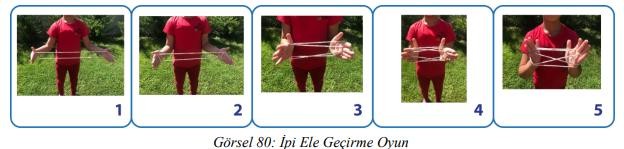 Daha sonra sırayla sınıfa geri dönülür.***(Yüz Yüze 100 Çocuk Oyunu projesi kapsamındadır. Öğretmen fotoğraf video çekebilir.)ERKEN OKURYAZARLIK - OYUN (Bireysel ve Küçük Grup Etkinliği)Etkinlik Adı: Küçük Şişe Sallanıyordu OyunuSözcükler: ŞişeDeğerler:Materyaller: Etkinlik sayfası, kuru boya”Küçük Şişe Sallanıyordu Oyunu” için çocuklar daire olurlar.Ayakta sağa sola sallanır.Öğretmen oyunun sözlerini söyler.Dokunduğu çocuk yere düşer.Öğrenci sayısı kadar şişe sayısı söylenir.BEŞ KÜÇÜK ŞİŞE SALLANIYORDU OYUNUNUN SÖZLERİBeş küçük şişe sallanıyorİçlerinde biri pat düştü yere Dört küçük şişe sallanıyorİçlerinden biri pat düştü yere Üç küçük şişe sallanıyorİçlerinden pat düştü yere İki küçük sise sallanıyorİçlerinden biri pat düştü yere Bir küçük şişe sallanıyorMasalara geçilir ve etkinlik sayfaları dağıtılır.Bakanlığın gönderdiği kitaplar çalışılır.ALTERNATİF LİNKLER ve ÖNERİLERMatematik Öğreniyorum Çocuklar İçin Matematik Çıkartma işlemi Çıkarma İşlemi Öğreniyorum Eğitici VideoŞirin Kirpi Çıkarma Yapmayı Öğreniyor HikâyesiDEĞERLENDİRMEÇocukların karşılaştırma ve sınıflandırma becerilerine yönelik aylık planda belirtilen kontrollistesi kullanılır. Denge ve koordinasyon gelişimleri için fotoğraflar çekilir.Çocukla Günü Değerlendirme: Çocuklara gün boyunca yapılan etkinlikler aşağıdaki cümlelerle hatırlatılır:Bugün neler yaptık/öğrendik?Toplama işaretine ne diyoruz?Çıkarma işaretine ne diyoruz.Tabağımızda ceviz varken annemiz de bize ceviz verirse cevizlerimiz artar mı eksilirmi?Tabağımızdaki cevizi arkadaşımıza verirsek tabağımızda ceviz azalır mı artar mı?Yaptığımız sanat etkinliğini beğendin mi?gibi sorular sorularak ertesi gün yapılacak etkinliklerin planlanmasında düşünceleri alınır.Genel Değerlendirme: Öğretmen gün bittikten sonra kullandığı gözlem kayıt araçlarını gözden geçirir. Gözlemlerine dayanarak çocuk, öğretmen ve program açısından yapılan değerlendirmeler genel ifadelerle yazılır. Burada öğretmenin günlük plan bileşenlerini (kazanım ve göstergeler, kavramlar ve etkinlikler) dikkate alması önemlidir.AİLE/TOPLUM KATILIMI Ailelere haber mektubu ile o gün işlenen konu hakkında bilgilendirme yapılır.İNTERAKTİF ÇALIŞMALARPuzzle,	Hafıza Oyunu,	İnteraktif Çalışmalar,	İnteraktif OyunlarT.C. MEB OKUL ÖNCESİ EĞİTİM PROGRAMI GÜNLÜK PLAN9/05/2024Okulun Adı:Yaş Grubu : 48-72 AyÖğretmenin Adı:BİLİŞSEL GELİŞİMİKAZANIM VE GÖSTERGELERKazanım 9. Sayı farkındalığı gösterir. GöstergelerGündelik hayatta sayılarla karşılaştığı nesne/durumlara örnek verir.Sayıların gündelik hayattaki önemini açıklar.Gösterilen sayının kaç olduğunu söyler.Söylenen sayıyı gösterir.10'a kadar olan sayıların bazılarını yazar.Kazanım 10. Sayma becerisi sergiler.Göstergelerİleriye/geriye doğru ritmik sayar.Gösterilen gruptaki nesneleri sayar.Belirtilen sayı kadar nesne/varlığı gösterir.Bir sayıdan önce ve sonra gelen sayıyı söyler.Sıra bildiren sayıyı söyler.Nesne grupları ile sayıları eşleştirir.Grup hâlindeki nesnelerin/varlıkların sayısını saymadan hızlıca söyler.DİL GELİŞİMİKazanım 3. Dili iletişim amacıyla kullanır. GöstergelerBaşlatılan konuşmaya katılır.Nezaket sözcüklerini kullanır.Karşısındakini etkin bir şekilde dinler.Planlarını/duygularını/düşüncelerini/hayallerini anlatır.Kazanım 12. Yazı farkındalığı gösterir. GöstergelerÇevresindeki yazıları gösterir.Yazılı materyallerde noktalama işaretlerini gösterir.Noktalama işaretlerinin işlevini açıklar.FİZİKSEL GELİŞİM VE SAĞLIK ÖZELLİKLERİKazanım 1. Bedenini fark eder.GöstergelerBedenini/beden bölümlerini işlevine uygun olarak kullanır.Beden bölümlerini farklı amaçlara uygun olarak koordineli kullanır.Nesne/varlıklara göre beden pozisyonunu belirler.Bedeninin/beden bölümlerinin pozisyonunu açıklar.Farklı duruş pozisyonları sergiler.Kazanım 2. Büyük kaslarını koordineli kullanır. GöstergelerÇift ayak uzağa atlar.Bir hareketten diğerine seri bir şekilde geçiş yapar.Kazanım 8. Araç gereç kullanarak manipülatif hareketler yapar.GöstergelerParmağını kullanarak çizim yapar.Kalem tutmak için üç parmağını işlevsel kullanır.Kazanım 9. Özgün çizimler yaparak kompozisyon oluşturur. GöstergelerKontrollü karalamalar yapar.Çeşitli figürler/temel figürler çizer.Desen oluşturur.Özgün çizimler yapar.Belirli çizimlerde kendine özgü imgeler kullanır.Figürlerinde ayrıntı kullanır.Anlam bütünlüğü olan bir resim çizer.Kazanım 10. Müzik ve ritim eşliğinde hareket eder.GöstergelerNesneleri kullanarak ritim çalışması yapar.Vurmalı çalgıları kullanarak ritim çalışması yapar.Kazanım 15. Giyinme ile ilgili işleri yapar. GöstergelerGiysilerini çıkarır.Giysilerini giyer.Giysilerini hava durumuna göre seçer.Giysilerinin tamamlayıcı aksesuarlarını kullanır.SOSYAL DUYGUSAL GELİŞİM ve DEĞERLERKazanım 10. Sosyal ilişkiler kurar.GöstergelerBaşkalarıyla etkileşime girmeye isteklidir.Başkalarıyla etkileşime girer.Başkalarıyla girdiği etkileşimlerini sürdürür.Akranlarıyla arkadaşlık kurar.Arkadaşlıklarını sürdürür.Arkadaşlığın önemini açıklar.KAVRAMLARSayı/Sayılar: 1-20 arası sayılar, sıra sayısı(birinci, ikinci…) önceki-sonrakiGÜNE BAŞLAMAÖĞRENME SÜRECİÇocuklar okula geldiklerinde birlikte güne başlamak için çemberde toplanır. “Bugün günlerden hangi gün olduğu söylenir. Çocuklar yoklama rutinine katılır.Okula gelirken neler gördükleri sorulur, her bir çocuğun konuşması için ortam oluşturulur. Konuşmak istemeyen çocuklar konuşmaları için teşvik edilir ama zorlanmaz.Hava durumunun nasıl olduğu hakkında konuşulur.Sabah sporu olarak Level Up 2! Sabah Sporu hep birlikte yapılır. Öğrenme merkezlerine çocuklar yönlendirilir.ÖĞRENME MERKEZLERİNDE OYUNÇocuklara “Bugün nerede oynamak istersin?” diye sorulur.Çocuklar verdikleri yanıtlara uygun merkezlere yönlendirilir.Merkezlere yapılan yeni ilavelerle çocukların serbest bir şekilde oynamalarına fırsat verilir. Öğrenme merkezlerine sayılar ile görseller, varsa puzzle konur.İsteyen çocukların oyun hamuru ile oynamalarına fırsat tanınır, oyun hamurundan daha önce öğrendikleri sayıları yapmaları için yönlendirilir.Tepsi ya da ona benzer geniş bir kaba tuz, kinetiks kum vs. koyular ve çocukların sayılar yapmasına olanak sağlanır.TOPLANMA, TEMİZLİK, KAHVALTI, GEÇİŞLERÖğrenme merkezlerinde oyun sonunda Toplanma Müziği açılır.Müzik sonunda tüm merkezlerin düzenli bir şekilde toplanması sağlanır.Müzik bittiğinde hep birlikte merkezlerin düzenli toplanıp toplanmadığı kontrol edilir. Bir sağa baktımBir sola baktım Lokomotif yaptım Cuf cuf cuff.Tekerlemesi söylenerek sıra olunur ve kahvaltı öncesinde elleri yıkamaya gidilir. Kahvaltı öncesi dua edilerek kahvaltıya geçilir.Tüm çocuklara kahvaltısını yaptıktan sonra eller yıkanır ve sınıfa geçilir. TÜRKÇE-SANAT-MÜZİK (Bütünleştirilmiş Bireysel ve Büyük Grup Etkinliği) Etkinlik Adı: Nokta ve Sıra Bildiren SayılarSözcükler:Değerler:Materyaller: Hikaye kitabı, boya kalemleri, makas, yapıştırıcı, ritim çubukları (müzik aletleri), tahta kalemi, topBen, küçük kaplanım. Taştan taşa atlarım. Minderleri görünce Üstlerine zıplarım.Tekerlemesi söylenerek minderlere geçilir.Hep birlikte daha önce öğrenilen sayılar tekrar edilir.Parmakla havada söylenilen sayılar çizilir.Sıfır sayısının diğer sayıların sağ tarafına gelmesi ile o sayıyı büyüttüğü hatırlatılır ve 10’ar ritmik sayma yapılır.Bugün sıra bildiren sayıları öğrenecekleri söylenir.Bir sayının yanına nokta geldiğinde bu sayının kaçıncı sırada olduğunu gösterdiğisöylenir.Masaya renkli Legolar koyulur.Örneğin kırmızı lego (3.sırada) denir ve kırmızı legonun kaçıncı sırada olduğu sayılarak bulunur. Altına tahta kalemi ile 3. Yazılır.Sınıfta bu şekilde yazılı materyaller olup olmadığına bakılır, varsa materyal incelenir.Çocuklara bu sırayı bilmemizin neden önemli olduğu sorulur.Belli sayıda çocuğun sıraya geçmesini sağlanır ve bir isim söylenir.Çocuklar ismi söylenen arkadaşlarının hangi sırada olduğunu bulmaya çalışırlar.Park, hastane, banka gibi yerlerde sıranın önemini anlatır. Adres söylerken de kaçıncı katta olduğunu söylerken yine sıra bildiren sayı kullanıldığı söylenir.Sıra Bildiren Sayılar Eğitici Video, Kemal ile Sıra Bildiren Sayılar Eğitici Video ve Pırıl- Sıraya Geç ve Sıranı Bekle - Eğitici Film izlenir.“Birinci Tekerlemesi” söylenir.BİRİNCİ TEKERLEMESİİnci, minciKim birinciÇarşıdan aldımPirinciBenim babam BirinciNokta Hikâyesi izlenir.Nokta sanat etkinliği Nokta Şarkısı eşliğinde yapılmak üzere çocuklara masalara yönlendirilir. Yaptıkları çalışma hakkında konuşulur.Okul Öncesi Ritim Çalışması (Anlatımlı) dijital ortamda açılır ve görsel notalara geldiği zaman ritim çubukları ile ritim tutulur, marakas davul vb. müzik aletleri dekullanılabilir.AÇIK ALANDA OYUNÇocuklar açık alana sıra olarak çıkılır.Çekirge Oyunu oynanır.Oyunun Oynanışı: Çekirge oyununda bir grup, diğer grubun elindeki topu düşürmeyi; diğer grup da topu elden ele dolaştırarak düşürmeden oyunda kalmasını amaçlar.Oyuncular iki grup olurlar.İki grup ayrı ayrı sırtlarını dönerek birer daire oluşturur.Oyunu yöneten ve takip eden bir kişi topun verileceği grubu belirler.Belirlenen gruba top verilir ve topu sırtları birbirine dönükken arkalarında çevirmeye başlarlar.Diğer grup top çeviren grubu şaşırtmak için “Düştü, düştü!” diye bağırır.Gruptan biri topu düşürürse, topu düşüren kişi çekirge gibi zıplayarak diğer grubun çevresinde bir tam tur atar.Topu diğer gruptan bir kişiye verir.Bu sefer topu döndürme sırası o gruba geçer.Oyun bu şekilde devam eder.Oyun sonunda sırayla sınıfa geri dönülür.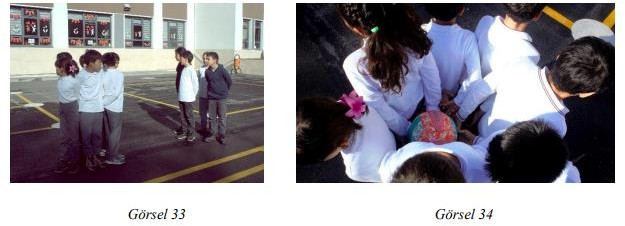 ***(Yüz Yüze 100 Çocuk Oyunu projesi kapsamındadır. Öğretmen fotoğraf video çekebilir.)ERKEN OKURYAZARLIK – OYUN (Bireysel ve Küçük Grup Etkinliği) Etkinlik Adı: Sıra Bildiren Sayılar Ördek Yürüyüşü Oyunu Sözcükler:Değerler:Materyaller: Etkinlik sayfası, kuru boya, kitapçıkMasalara geçilir ve etkinlik sayfaları dağıtılır.Bakanlığın gönderdiği kitaplar çalışılır.ÖğretmenBen bir küçük trenim, Tıngır mıngır gezerim, Vagonlarım sıralı,Oyun alanına varmalı tekerlemesi ile çocukları oyun alanına yönlendirir.Sıra Bildiren Sayılar Ördek Yürüyüşü Oyunu oynanır.Oyun önce 3 kişi ile oynanır ve oyunu 1. 2. 3. Bitirenlerin isimleri söylenir ve alkışlanır.Daha sona 5 oyuncu seçilir ve oyun oynanır.Öğretmen oyunda sıra bildiren sayılara dikkat çeker.ALTERNATİF LİNKLERDEĞERLENDİRMEÇocukların karşılaştırma ve sınıflandırma becerilerine yönelik aylık planda belirtilen kontrollistesi kullanılır. Denge ve koordinasyon gelişimleri için fotoğraflar çekilir.Çocukla Günü Değerlendirme: Çocuklara gün boyunca yapılan etkinlikler aşağıdaki cümlelerle hatırlatılır:Bugün neler yaptık/öğrendik?Öğrenme merkezlerinde ne tür oyunlar oynadın?Sayıların sıra bildirdiğini nasıl anlarız?Kaçıncı katta oturuyorsun?Bir nokta seni nerelere götürdü?Bugün yaptığımız etkinliklerden hangisini yapmak sizi mutlu etti.gibi sorular sorularak ertesi gün yapılacak etkinliklerin planlanmasında düşünceleri alınır.Genel Değerlendirme: Öğretmen gün bittikten sonra kullandığı gözlem kayıt araçlarını gözden geçirir. Gözlemlerine dayanarak çocuk, öğretmen ve program açısından yapılan değerlendirmeler genel ifadelerle yazılır. Burada öğretmenin günlük plan bileşenlerini (kazanım ve göstergeler, kavramlar ve etkinlikler) dikkate alması önemlidir.AİLE/TOPLUM KATILIMI Ailelere haber mektubu ile o gün işlenen konu hakkında bilgilendirme yapılır.İNTERAKTİF ÇALIŞMALARPuzzle,	Hafıza Oyunu,	İnteraktif Çalışmalar,	İnteraktif OyunlarT.C. MEB OKUL ÖNCESİ EĞİTİM PROGRAMI GÜNLÜK PLAN10/05/2024Okulun Adı:Yaş Grubu : 48-72 AyÖğretmenin Adı:DİL GELİŞİMİKAZANIM VE GÖSTERGELERKazanım 4. Konuşurken dil bilgisi yapılarını kullanır. GöstergelerKonuşmalarında isimlere yer verir.Konuşmalarında fiillere yer verir.Konuşmalarında sıfatlara yer verir.Konuşmalarında bağlaçlara yer verir.Konuşmalarında zarflara yer verir.Konuşmalarında zamirlere yer verir.Konuşmalarında edatlara yer verir.FİZİKSEL GELİŞİM VE SAĞLIK ÖZELLİKLERİKazanım 10. Müzik ve ritim eşliğinde hareket eder.GöstergelerBedenini kullanarak ritim çalışması yapar.Müziğin temposuna, ritmine ve melodisine uygun dans eder.Eşli ya da grup halinde dans eder.Kazanım 11. Bedenini kullanarak yaratıcı hareketler yapar.GöstergelerNesne/durum/olayı hareketleri ile taklit eder.Verilen bir yönergeye/göreve uygun farklı hareket formları üretir.Farklı hareket formlarını ardışık olarak/aynı anda sergiler.Eşli olarak özgün hareket formları oluşturur.Nesneleri farklı şekillerde kullanarak hareket doğaçlamaları yapar.Bedenini rahatlatmak için farklı hareket formları kullanır.SOSYAL DUYGUSAL GELİŞİM ve DEĞERLERKazanım 2. Duygularını ifade eder.GöstergelerDuygularını sözel olarak ifade eder.Duygularının nedenlerini açıklar.Kazanım 4. Bir işi/görevi başarmak için kararlılık gösterir. GöstergelerVerilen işi/görevi başarabileceğini söyler.Bir iş/görev sırasında yönlendirme olmadan bilgilerini/becerilerini kullanır.Yaptığı işe kendini verir.Görevini sürdürmekten keyif alır.Başladığı işi sürdürmek için sebat gösterir.Başarmak için sebat gösterir.İşini/görevini tamamladığında kendisiyle gurur duyduğunu ifade eder.Kazanım 20. İçinde yaşadığı toplumun kök değerlerini içselleştirir. GöstergelerKök değerleri tanır.Kök değerlerin isimlerini söyler.Kök değerlerle ilgili sorulara yanıt verir.Kök değerlerle ilgili düşüncelerini paylaşır.Kök değerleri açıklar.Kök değerlerle kişilerin davranışlarını ilişkilendirir.Kök değerlere uygun olmayan davranışların sonuçlarını açıklar.Kök değerlere uygun davranır.KAVRAMLARDuygu: SevgiGÜNE BAŞLAMAÖĞRENME SÜRECİÇocuklar okula geldiklerinde birlikte güne başlamak için çemberde toplanır. “Bugün günlerden hangi gün olduğu söylenir. Çocuklar yoklama rutinine katılır.Okula gelirken neler gördükleri sorulur, her bir çocuğun konuşması için ortam oluşturulur. Konuşmak istemeyen çocuklar konuşmaları için teşvik edilir ama zorlanmaz.Hava durumunun nasıl olduğu hakkında konuşulur.Sabah sporu olarak 7 Adım Dansı ve Kime Çektim Ben ( Anneler Günü Şarkısı ) hep birlikteyapılır.Öğrenme merkezlerine çocuklar yönlendirilir.ÖĞRENME MERKEZLERİNDE OYUNÇocuklara “Bugün nerede oynamak istersin?” diye sorulur.Çocuklar verdikleri yanıtlara uygun merkezlere yönlendirilir.Merkezlere yapılan yeni ilavelerle çocukların serbest bir şekilde oynamalarına fırsat verilir. İsteyen çocukların oyun hamuru ile oynamalarına, isteyen çocukların serbest resim yapmalarına fırsat verilir.TOPLANMA, TEMİZLİK, KAHVALTI, GEÇİŞLERÖğrenme merkezlerinde oyun sonunda Toplanma Müziği açılır.Müzik sonunda tüm merkezlerin düzenli bir şekilde toplanması sağlanır.Müzik bittiğinde hep birlikte merkezlerin düzenli toplanıp toplanmadığı kontrol edilir.Bir sağa baktım Bir sola baktımLokomotif yaptımCuf cuf cuff.Tekerlemesi söylenerek sıra olunur ve kahvaltı öncesinde elleri yıkamaya gidilir. Kahvaltı öncesi dua edilerek kahvaltıya geçilir.Tüm çocuklara kahvaltısını yaptıktan sonra eller yıkanır ve sınıfa geçilir.TÜRKÇE-DRAMA-SANAT-MÜZİK (Bütünleştirilmiş Bireysel ve Büyük Grup Etkinliği)Etkinlik Adı: Anneler GünüSözcükler:Değerler: Saygı, sevgiMateryaller: Hikaye kitabı, boya kalemleri, makas, yapıştırıcı, eva, sandalyeBen, küçük kaplanım. Taştan taşa atlarım. Minderleri görünce Üstlerine zıplarım.Tekerlemesi söylenerek minderlere geçilir.Çocuklara bugün annelerimiz ile ilgili konuşacakları söylenir.Anne kimdir? Neler yapar? Anne olmak kolay mı zor mu? Şeklinde sorular sorulur.Annelerimize karşı her zaman sevgimizi göstermemiz ve saygılı davranmamız konusu üzerinde durulur.Annelerimize sevgimizi nasıl gösterebiliriz? Diye sorulur.Anneleri ile ilgili yapmayı çok sevdikleri şeyin ne olduğu sorulur.Annelerinin isimlerini, fiziksel özelliklerini, yaptığı en güzel yemek vb gibi sorular sorulur. (Sınıfta annesi ile ilgili özel durumu olan çocuklar varsa bu konuda hassas davranılmalıdır)Daha sonra Anneler Günü Özel Animasyon, Anneler Günü Kutlu Olsun! Ve Pırıl-Anneler Günü- Özel Bölüm  izlenir.İşte Bu Benim Annem Parmak Oyunu oynanır.İŞTE BU BENİM ANNEM PARMAK OYUNUİşte bu benim annem Doyamam asla ona ben Bal gibi yanaklarıÖp öp öp öp doyamam benİşte bu benim annem Doyamam asla ona ben Yumuşacık kucağıSarıl sarıl doyamam benİşte bu benim annem Doyamam asla ona ben Çiçek gibidir kendisi Kokla kokla doyamam benİşte bu benim annem Doyamam asla ona ben Müzik gibi renkli sesi Dinle dinle doyamam benİşte bu benim annem Doyamam asla ona ben Kocaman bir kalbi vardırSev sev sev sev doyamam benAnnemin Çantası Hikâyesi izlenir.Anne Kuş ve Yavruları Draması yapılır.Dramadan sonra Hareketli Kalpler Anneler Günü sanat etkinliği Pırıl Anneler Günü Şarkısı - Annem Annem Canım Annem eşliğinde yapılır.Güneşin Alası Yok Çocuk Şarkısı söylenir.GÜNEŞİN ALASI ÇOK ŞARKISIGüneşin alası çok, her evin çilesi çok, Analar çeker yükü, kimsenin bilesi yok. Güneşin alası çok, her evin çilesi çok, Analar çeker yükü, kimsenin bilesi yok.Gelin çiçek derelim, yollarına serelim, Sevgi dolu türkülerle annemize verelim. Sevgi dolu türkülerle annemize verelim.AÇIK ALANDA OYUNÇocuklar açık alana sıra olarak çıkılır.Bahçede serbest oynanır.Daha sonra sırayla sınıfa geri dönülür.ERKEN OKURYAZARLIK - OYUN (Bireysel ve Küçük Grup Etkinliği)Etkinlik Adı: Sandalye Kapmaca OyunuSözcükler:Değerler:Materyaller: Etkinlik sayfası, kuru boya, sandalyeSandalye Kapmaca ve Don Oyun Müziği Duraklamalı oynanır.Sandalyeler sınıf mevcudundan bir eksik ve ters olarak daire şekilde koyulur.Müzik açılır ve müzik durduğunda tüm çocuklar sandalyelere oturur.Ayakta kalan öğrenci bir sandalye alarak oyun dışında arkadaşlarını izlemek için oturur.Masalara geçilir ve etkinlik sayfaları dağıtılır.Bakanlığın gönderdiği kitaplar çalışılır.ALTERNATİF LİNKLER ve ÖNERİLERBenim Canım Annem ŞarkısıAnneler Günü Davetiye HazırlamaŞebnem Öğretmen - Anneler Günü ŞarkısıAnnem Şarkısı ( Anneler Günü Özel )- Tıngır Mıngır Çocuk ŞarkılarıAnneler Günü Şarkısı - Ritim AbiAnneciğim - Anneler Günü Şarkısı"Kalbinden Doğdum " Anneler Günü Şarkısı Onur ErolÜzümlü Kekim ŞarkısıBilmece ''ANNE'' ŞarkısıDEĞERLENDİRMEÇocukların karşılaştırma ve sınıflandırma becerilerine yönelik aylık planda belirtilen kontrol listesi kullanılır. Denge ve koordinasyon gelişimleri için fotoğraflar çekilir.Çocukla Günü Değerlendirme: Çocuklara gün boyunca yapılan etkinlikler aşağıdaki cümlelerle hatırlatılır:Bugün neler yaptık/öğrendik?Anne kimdir?Anne bizim için neler yapar?Anne olmak sizce zor mu kolay mı? Neden?Yaptığımız sanat etkinliğini beğendin mi?gibi sorular sorularak ertesi gün yapılacak etkinliklerin planlanmasında düşünceleri alınır.Genel Değerlendirme: Öğretmen gün bittikten sonra kullandığı gözlem kayıt araçlarını gözden geçirir. Gözlemlerine dayanarak çocuk, öğretmen ve program açısından yapılan değerlendirmeler genel ifadelerle yazılır. Burada öğretmenin günlük plan bileşenlerini (kazanım ve göstergeler, kavramlar ve etkinlikler) dikkate alması önemlidir.AİLE/TOPLUM KATILIMI Ailelere haber mektubu ile o gün işlenen konu hakkında bilgilendirme yapılır. Anneler için çocuklarla birlikte küçük bir program yapılabilir.İNTERAKTİF ÇALIŞMALARPuzzle,	Hafıza Oyunu,	İnteraktif Çalışmalar,	İnteraktif OyunlarT.C. MEB OKUL ÖNCESİ EĞİTİM PROGRAMI GÜNLÜK PLAN13/05/2024Okulun Adı:Yaş Grubu : 48-72 AyÖğretmenin Adı:BİLİŞSEL GELİŞİMİKAZANIM VE GÖSTERGELERKazanım 5. Neden-sonuç ilişkisi kurar.GöstergelerBir olayın olası nedenlerini söyler.Bir olayın olası sonuçlarını söyler.Nesne/durum/olaylar arasındaki neden-sonuç ilişkisini açıklar.Kazanım 6. Günlük yaşamda kullanılan sembolleri tanır.GöstergelerGösterilen sembolün anlamını/işlevini söyler.Verilen açıklamaya uygun sembolü gösterir.Bilmediği sembollerin anlamını sorar.Kazanım 15. Yer/yön/konum ile ilgili yönergeleri uygular. GöstergelerNesnelerin/varlıkların mekândaki konumunu söyler.Yönergeleri takip ederek mekânda konum alır. Kazanım 21. Eleştirel düşünme becerisi sergiler. GöstergelerBir tartışma konusu ile ilgili soru sorar.Bir tartışma konusu ile ilgili düşüncesini açıklar.Bir tartışma konusu ile ilgili düşüncesinin gerekçelerini açıklar.Düşüncelerinin gerekçelerine ilişkin sorulara yanıt verir.Kendi düşüncelerini başkalarının düşünceleri ile karşılaştırır.Tartışmanın neticesinde bir sonuca/çıkarıma/yargıya varır.DİL GELİŞİMİKazanım 1. Sesleri ayırt eder.GöstergelerSesin kaynağını söyler.Sesin geldiği yönü söyler.Kazanım 6. Sözcük dağarcığını geliştirir. GöstergelerÖğrendiği sözcükleri anlamına uygun kullanır.Zıt/eş anlamlı/eş sesli sözcükleri kullanır.FİZİKSEL GELİŞİM VE SAĞLIK ÖZELLİKLERİKazanım 2. Büyük kaslarını koordineli kullanır. GöstergelerKol ve bacaklarını eş zamanlı hareket ettirir.Farklı yönde/formda/hızda yürür.Farklı yönde/formda/hızda koşar.Bir hareketten diğerine seri bir şekilde geçiş yapar.SOSYAL VE DUYGUSAL GELİŞİM ve DEĞERLERKazanım 6. Bireysel farklılıklara değer verir.GöstergelerKendisinin farklı özelliklerini ifade eder.Başkalarının farklı özelliklerini betimler.Başkalarıyla benzer ve farklı özelliklerine örnekler verir.Başkalarının özelliklerini takdir eder.Etkinliklerde farklı özellikteki çocuklarla birlikte yer alır.Kazanım 9. Empatik beceriler gösterir. GöstergelerBaşkalarının bakış açılarını/duygularını fark eder.Başkalarının bakış açılarını/duygularını farklı yollarla ifade eder.Başkalarının bakış açılarının/duygularının nedenlerini açıklar.Başkalarının duyguları ve davranışları arasındaki ilişkiyi açıklar.Kendi bakış açısı/duyguları ile başkalarının bakış açısını/duygularınıkarşılaştırır.Başkalarının bakış açılarını/duygularını anladığına dair geri bildirim verir.Kazanım 12. Başkalarına yardım eder. GöstergelerBaşkasının yardıma gereksinim duyduğunu fark eder.Başkasının gereksinim duyduğu yardımı tanımlar.Talep edilmesini beklemeden yardım etmeyi önerir.Yardımlaşmanın önemini açıklar.Farklı özellikteki çocuklara yardım eder.Yardım etmeyi alışkanlık hâline getirir.KAVRAMLARZıt: Aynı-Farklı, Doğru-YanlışÖĞRENME SÜRECİGÜNE BAŞLAMAÇocuklar okula geldiklerinde birlikte güne başlamak için çemberde toplanır. Bugün haftanın hangi günü olduğu söylenir. Çocuklar yoklama rutinine katılır.Okula gelirken neler gördükleri sorulur, her bir çocuğun konuşması için ortam oluşturulur. Konuşmak istemeyen çocuklar konuşmaları için teşvik edilir ama zorlanmaz.Hava durumunun nasıl olduğu hakkında konuşulur.Sabah sporu olarak KURABİYE Şarkısı hep birlikte yapılır. Öğrenme merkezlerine çocuklar yönlendirilir.ÖĞRENME MERKEZLERİNDE OYUNÇocuklara “Bugün nerede oynamak istersin?” diye sorulur. Çocuklar verdikleri yanıtlara uygun merkezlere yönlendirilir.Merkezlere yapılan yeni ilavelerle çocukların serbest bir şekilde oynamalarına fırsat verilir. İsteyen çocukların oyun hamuru ile oynamalarına, isteyen çocukların serbest resim yapmalarına fırsat verilir.TOPLANMA, TEMİZLİK, KAHVALTI, GEÇİŞLERÖğrenme merkezlerinde oyun sonunda Toplanma Müziği açılır.Müzik sonunda tüm merkezlerin düzenli bir şekilde toplanması sağlanır.Müzik bittiğinde hep birlikte merkezlerin düzenli toplanıp toplanmadığı kontrol edilir. Bir sağa baktımBir sola baktım Lokomotif yaptım Cuf cuf cuff.Tekerlemesi söylenerek sıra olunur ve kahvaltı öncesinde elleri yıkamaya gidilir. Kahvaltı öncesi dua edilerek kahvaltıya geçilir.Tüm çocuklara kahvaltısını yaptıktan sonra eller yıkanır ve sınıfa geçilir.TÜRKÇE-SANAT (Bütünleştirilmiş Bireysel ve Büyük Grup Etkinliği)Etkinlik Adı: Engelleri Birlikte Aşalım Sözcükler: Empati, engelli, aynı, farklı Değerler: YardımseverlikMateryaller: Hikaye kitabı, boya kalemleri, makas, yapıştırıcıBen, küçük kaplanım. Taştan taşa atlarım. Minderleri görünce Üstlerine zıplarım.Tekerlemesi söylenerek minderlere geçilir.Çocuklara bir film açılır ama sesi kısılır.Çocuklara çizgi filmin sesini duyup duymadıklarını sorulur.Sonra ses açılır ve çocuklardan gözlerini kapatmaları istenir.Bir şey görüp görmediklerini sorar ve empati yapmaları sağlanır.Engelliler haftası hakkında konuşulur.Engeller doğuştan mıdır sonradan da oluşabilir mi diye sorulur ve bu konu hakkında konuşulur.Engeli olan bireyler için yaşamlarını kolaylaştırmak için neler yapılabileceği hakkında düşünceleri sorulur ve her çocuğun söz hakkı alması sağlanır.Engellilere ilişkin semboller ve işaretler hakkında konuşulur.Daha sonra Engelliler Haftası Okul Öncesi Video,  Engelsiz Hayat Teknolojileri: BirazEmpati Eğitici Video ve Rehber Köpek (Animasyon Kısa Film) izlenir.Daha önce öğrenilen ” 3 Aralık Dünya Engelliler Günü Parmak Oyunu”  oynanır.PARMAK OYUNUBizler engelliyiz Kimimiz duymaz Kimimiz görmez Kimimiz yürüyemezKimimiz değnek ile yürür Ama bizler mutluyuz Hepimiz birizDans Eden Damla - Engelliler Haftası için Hikâye izlenir.Sanat Etkinliği için masalara geçilir. “Engelliler Haftası” sanat etkinliği BirlikteAşalım Tüm Engelleri Çocuk Şarkısı eşliğinde yapmaları için masalara yönlendirilir.Leliko ile Saklambaç Oyunu izlenir.AÇIK ALANDA OYUNÇocuklarla saklambaç oyunu oynamak için açık alana sıra olarak çıkılır.Saklambaç Oyunu en az iki kişi ile oynanabilen fakat kalabalık bir grup ile oynanmasıtavsiye edilen bir oyundur.İlk olarak oyuncular içinden sayışarak bir ebe belirlenir.Ebe olan kişi bir duvara ya da bir ağaca yaslanarak gözlerini kapatır.Bu süre içerisinde kesinlikle etrafına bakmaz.Ebe, arkadaşlarının saklanması için içinden en fazla 50’ye kadar sayar.Ebenin kaça kadar sayacağı oyunun başında oyuncularla ortak olarak belirlenir.Bu sürede de diğer oyuncuların saklanması beklenir.Saymayı bitiren ebe yüksek ses ile “Önüm, arkam, sağım, solum ebe! Saklanmayan sobe!” der.Burada amaç, saklanan oyuncuların ebenin hemen yanı başında bekleyip sobelemesine engel olmaktır.Aynı zamanda bu, ebenin saymayı bitirdiğini gösteren bir cümledir ve her ebe mutlaka saymayı bitirdikten sonra söylemelidir.Daha sonra gözlerini açarak saklanan kişileri bulmak için harekete geçer.Her bulduğu kişiyi sayı saydığı duvara ya da ağaca o kişiden önce dokunarak sobeler.Ebe eğer gördüğü kişinin adını yanlış söyler ise diğer oyuncular yerlerinden çıkarak “Çanak, çömlek patladı!” der ve ebe olan kişi yeniden ebe olmak zorunda kalır.Oyun sırasında oyuncular ebeyi şaşırtmak için çabalarlar.Tüm oyuncular saklandıkları yerden bulundukları ya da kendileri çıkıp sobelediklerizaman oyun son bulur.Ebe tarafından sobelenenler arasından sayışmaca yolu ile yeni ebe belirlenir.Oyun bitiminde sıraya geçilir ve sessizce sınıfa gidilir. ERKEN OKURYAZARLIK - OYUN (Bireysel ve Küçük Grup Etkinliği) Etkinlik Adı: Tut Belimden Engelleri Aşalım OyunuSözcükler:Değerler: YardımseverlikMateryaller: Etkinlik sayfası, kuru boya, top, sandalyeMasalara geçilir ve etkinlik sayfaları dağıtılır.Bakanlığın gönderdiği kitaplar çalışılır.Tut Belimden Engelleri Aşalım Oyunu oyunu oynanarak empati kurulmaya çalışılır.İkişerli olacak şekilde 4 çocuk seçilir.Her iki çocuğun ayakları birbirine bantlanır, diğer çocukların da aynı şekilde bantlanır.Bir kutuya küçük toplar koyulur.Ayağı birbirine bantlanmış olan çocuklar birlikte hareket ederek aynı renkte topları alarak sandalyeden yapılmış engelleri aşarak diğer kutuya topları koyarlar.DEĞERLENDİRMEÇocukların karşılaştırma ve sınıflandırma becerilerine yönelik aylık planda belirtilen kontrollistesi kullanılır. Denge ve koordinasyon gelişimleri için fotoğraflar çekilir.Çocukla Günü Değerlendirme: Çocuklara gün boyunca yapılan etkinlikler aşağıdaki cümlelerle hatırlatılır:Bugün neler yaptık/öğrendik?Empati nedir?Doğuştan mı sonradan mı engelli olunur?İmkanın olsa engelliler için ne yapmak isterdin?Bugün yaptığımız etkinliklerden hangisini yapmak sizi mutlu etti.gibi sorular sorularak ertesi gün yapılacak etkinliklerin planlanmasında düşünceleri alınır.Genel Değerlendirme: Öğretmen gün bittikten sonra kullandığı gözlem kayıt araçlarını gözden geçirir. Gözlemlerine dayanarak çocuk, öğretmen ve program açısından yapılan değerlendirmeler genel ifadelerle yazılır. Burada öğretmenin günlük plan bileşenlerini (kazanım ve göstergeler, kavramlar ve etkinlikler) dikkate alması önemlidir.AİLE/TOPLUM KATILIMI Ailelere haber mektubu ile o gün işlenen konu hakkında bilgilendirme yapılır.ALTERNATİF ETKİNLİK LİNKLERİEngelliler Haftası - Okul Öncesi Sanat Etkinliği Mavi Sahil HikâyesiÖzel Çocuklarız Biz (Özel Eğitim Şarkısı) - Erdem TemelÖdüllü Animasyon Kısa Film-Engelleri Aşalım! Hayaller Engel Tanımaz AnimasyonHaydi Gel Arkadaş Olalım ŞarkısıİNTERAKTİF ÇALIŞMALARPuzzle,	Hafıza Oyunu,	İnteraktif Çalışmalar,	İnteraktif OyunlarT.C. MEB OKUL ÖNCESİ EĞİTİM PROGRAMI GÜNLÜK PLAN14/05/2024Okulun Adı:Yaş Grubu : 48-72 AyÖğretmenin Adı:BİLİŞSEL GELİŞİMİKAZANIM VE GÖSTERGELERKazanım 1. Nesneye/duruma/olaya yönelik dikkatini sürdürür.GöstergelerDikkat edilmesi gereken nesneye/duruma/olaya odaklanır.Dikkatini çeken nesne/durum/olay ile ilgili bir ya da birden fazla özelliği/niteliği söyler.Dikkatini çeken nesneye/duruma/olaya yönelik sorular sorar.Dikkatini çeken nesneye/duruma/olaya yönelik yanıtları dinler.Kazanım 2. Nesnelerin/varlıkların özelliklerini açıklar. GöstergelerNesnelerin/varlıkların adını söyler.Nesneleri/varlıkları inceler.Nesnelerin/varlıkların fiziksel özelliklerini betimler.Nesnelerin/varlıkların işlevsel özelliklerini betimler.Nesnelerin/varlıkların benzer yönlerine örnekler verir.Nesnelerin/varlıkların farklı yönlerine örnekler verir.Kazanım 4. Nesne/durum/olayla ilgili tahminlerini değerlendirir. GöstergelerNesne/durum/olayı inceler.Tahminini söyler.Gerçek durumu inceler.Tahmini ile gerçek durumu karşılaştırır.Tahmini ile gerçek durum arasındaki benzerlikleri/farklılıkları açıklar.Tahminine ilişkin çıkarımda bulunur. Kazanım 9. Sayı farkındalığı gösterir. GöstergelerGündelik hayatta sayılarla karşılaştığı nesne/durumlara örnek verir.Sayıların gündelik hayattaki önemini açıklar.Gösterilen sayının kaç olduğunu söyler.Kazanım 10. Sayma becerisi sergiler.Göstergelerİleriye/geriye doğru ritmik sayar.Sıra bildiren sayıyı söyler.Kazanım 14. Zamanla ilgili kavramları günlük yaşamdaki olaylarla ilişkili olarak kullanır. GöstergelerOlayları oluş zamanına göre sıralar.Zaman-değişim ilişkisini fark eder.İşi/görevi kendisine verilen zaman aralığında tamamlamaya çalışır.DİL GELİŞİMİKazanım 7. Dinlediklerinin/izlediklerinin anlamını yorumlar. GöstergelerDinlediklerini/izlediklerini başkalarına açıklar.Dinledikleriyle/izledikleriyle ilgili sorulara yanıt verir.Dinledikleri/izledikleri ile ilgili sorular sorar.Dinlediklerini/izlediklerini yaşamıyla ilişkilendirir.Dinlediklerini/izlediklerini çeşitli yollarla sergiler.Kazanım 8. Görsel materyalleri kullanarak özgün ürünler oluşturur. GöstergelerGörsel materyalleri inceler.Görsel materyalleri açıklar.Görsel materyalleri birbiriyle/yaşamla ilişkilendirir.Görsel materyallerde anlatılanları oluş sırasına göre sıralar.Görsel materyallerle ilgili sorulara yanıt verir.Görsel materyallerle ilgili sorular sorar.Görsel materyallerin içeriğini yorumlar.Görsel materyaller aracılığıyla farklı kompozisyonlar oluşturur.Kazanım 12. Yazı farkındalığı gösterir. GöstergelerÇevresindeki yazıları gösterir.Yazının işlevini söyler.Yazının günlük yaşamdaki önemini açıklar. Kazanım 13. Yazı yazma öncesi becerileri gösterir. GöstergelerYazı ve çizimin bir arada olduğu ürünler oluşturur.Yazı yazmayı taklit eder.Yazdığı işaretlerin/karalamaların anlamını açıklar.Duygu ve düşüncelerini yetişkine yazdırır.Adını yazar.FİZİKSEL GELİŞİM VE SAĞLIK ÖZELLİKLERİKazanım 10. Müzik ve ritim eşliğinde hareket eder.GöstergelerMüziğin temposuna, ritmine ve melodisine uygun dans eder.Eşli ya da grup halinde dans eder.KAVRAMLARSayı: 1-10 arası sayılar, sıra bildiren sayılarGÜNE BAŞLAMAÖĞRENME SÜRECİÇocuklar okula geldiklerinde birlikte güne başlamak için çemberde toplanır. “Bugün haftanın hangi günü olduğu sorulur. Bakalım kimler gelmiş, “Ahmet” ritim tutarak söylenir. İsmisöylenen çocuk “burada” diyerek yine ritimli bir şekilde” çocuklar yoklama rutinine katılır. Hava durumunun nasıl olduğu hakkında konuşulur.Yardımseverlik hakkında sohbet edilir.Sabah sporu olarak KU-Çİ-Çİ Postacı Ritim Oyunu hep birlikte yapılır. Çocuklar öğrenme merkezlerine yönlendirilir.ÖĞRENME MERKEZLERİNDE OYUNÇocuklara “Bugün nerede oynamak istersin?” diye sorulur. Çocuklar verdikleri yanıtlara uygun merkezlere yönlendirilir. Merkezlere yapılan yeni ilavelerle çocukların serbest bir şekildeoynamalarına fırsat verilir.İsteyen çocukların oyun hamuru ile oynamalarına fırsat verilir.TOPLANMA, TEMİZLİK, KAHVALTI, GEÇİŞLERÖğrenme merkezlerinde oyun sonunda Toplanma müziği açılır ve müzik eşliğinde düzen konusunda öğretmenin de yönlendirmesi ile sınıf toplanır.Müzik bittiğinde hep birlikte merkezlerin düzenli toplanıp toplanmadığı kontrol edilir. Biz küçük şirinleriz.El yıkamayı çok severiz.Sessizce sıra olur, lavaboya gideriz. Musluğu çok açmayız.Fazla da ses çıkarmayız. Ellerimiz olur tertemiz. Mutluluktan gülümserizTekerlemesi söylenerek sıra olunur ve kahvaltı öncesinde elleri yıkamaya gidilir. Kahvaltı öncesi dua edilerek kahvaltıya geçilir.Tüm çocuklara kahvaltısını yaptıktan sonra eller yıkanır ve sınıfa geçilir.TÜRKÇE-FEN-SANAT-MÜZİK (Bütünleştirilmiş Bireysel ve Büyük Grup Etkinliği)Etkinlik Adı: Haberleşme Araçları ve İletişimSözcükler: Telefon, telgraf, telsiz, mail, radyo, gazete, pul, postane, mektup, zarf, fax,duman, postacıDeğerler:Materyaller: Çalışma kağıtları, boya kalemleri, makas, yapıştırıcı, ip, köpük tabak, ip, kürdan, pipet, şönil ya da rafya, taşÇocuklara haberleşmek nedir? Haberleşme araçları nelerdir? Nasıl kullanılır?Geçmişte insanlar telefon yokken nasıl haberleşiyorlardı? Telefonu kim izat etmiştir? Telefon geldiğinde ilk ne demeliyiz? Mektup nedir? Mektubu kim dağıtır? Soruları sorulur ve konu ile ilgili sohbet edilir.Yazının önemi üzerinde durulur. Adres belirtilirken sıra bildiren sayıların da kullanıldığının üzerinde durulur. 127. Cadde ya da 2. Kat gibiTelefonun üzerindeki numaralar hakkında konuşulur.”Telefon Deneyi” için masaya geçilir, iki köpük bardak, ip ve kürdan kullanılır. İç kısmına ise kürdan yerine pipet koyulur.Daha sonra “Geçmişten Günümüze İletişim ve Haberleşmeyi Öğrenelim...“ “Telefonun İcadı - Graham Bell - Okul Öncesi Eğitim” ve “Nane ile Limon - Haberleşme - Eğitici Film“ izlenir.”Haberleşme” ile ilgili bilmeceler gerektiğinde ipuçları verilerek sorulur.Postacı Fare Hikâyesi izlenir.Çocuklar “Nostaljik Telefon” sanat etkinliği “Telefon Bip Bip - Alo Kim Arıyor Şarkısı” eşliğinde yapmaları için masalara yönlendirilir.“Bak Postacı Geliyor Şarkısı“ hareketleri ile birlikte yapılır.BAK POSTACI GELİYORBak postacı geliyor, selam veriyor Herkes ona bakıyor, merak ediyor Çok teşekkür ederim postacı sana Çok sevinçli haberler getirdin bana Bugün yalnız bu kadar, darılmayınız Yarın yine gelirim hoşça kalınız.Haydi git güle güle, uğurlar olsun.Ellerin dert görmesin kısmetle dolsunAÇIK ALANDA OYUNÇocuklar bahçeye sıra olarak çıkarlar.Otuz Taş Oyunu oynanırOyunun Oynanışı: Oyun en az 4 oyuncu ile oynanabilir.Ana sınıfı seviyesinde taş sayısı azaltılabilir.Öncelikle oyuncular bilye büyüklüğünde otuz adet taş toplar.Oyuncular kimin oyuna daha önce başlayacağını belirlemek için aralarında sayışmayapar.Oyuna ilk başlayacak olan oyuncu, taşların hepsini iki elinin avucuna doldurur ve yavaşça yere bırakır.Daha sonra yerdeki taşları hareket ettirmeden ve birbirine değdirmeden dikkatlice tek tek toplar.Herhangi bir taş hareket ederse oyun sırası diğer oyuncuya geçer.Taşlar bitene kadar oyun devam eder.Oyun sonunda her oyuncu topladığı taşları sayar.En fazla taş toplayan oyuncu oyunun kazananı olur.Oyuncular toplanan taşları puanlayarak da oyunun kazananını belirleyebilir.Oyun sonunda sessizce sınıfa çıkılır.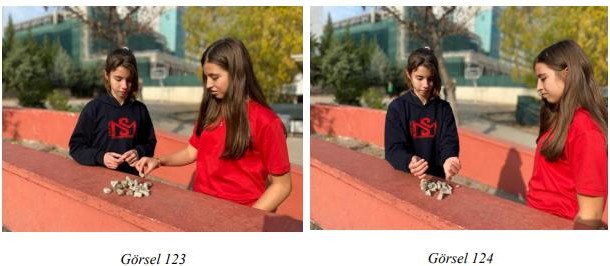 ***(Yüz Yüze 100 Çocuk Oyunu projesi kapsamındadır. Öğretmen fotoğraf video çekebilir.)ERKEN OKUR YAZARLIK -OYUN (Bütünleştirilmiş Bireysel ve Büyük Grup Etkinliği)Etkinlik Adı: Mektup var Mektup OyunuSözcükler: MektupDeğerler:Materyaller:Masalara geçilir ve etkinlik sayfaları yapılır.Çocuklara boş A4 sayfası dağıtılır.Çok sevdikleri birine mektup yazmaları, mektubun sonuna da isimlerini yazmalarıistenir.Mektup Var Mektup Var Oyunu” için çocuklar sandalyelerinde karşılıklı otururlar.Öğretmen karşılıklı iki çocuğun ismini söyleyerek “Mektup ver Mektup var	den…….ye Mektup var” Der.İsmi söylenen iki çocuk karşılıklı yer değiştirir.DEĞERLENDİRMEÇocukların karşılaştırma ve sınıflandırma becerilerine yönelik aylık planda belirtilen kontrol listesi kullanılır. Denge ve koordinasyon gelişimleri için fotoğraflar çekilir.Çocukla Günü Değerlendirme: Çocuklarla birlikte uygun şekilde oturulur. Çocuklara gün içinde yapılan etkinliklerle ilgili aşağıdaki sorular sorularak günün değerlendirmesi yapılır. Bugün neler yaptık?Bugün neler yaptık/öğrendik?Haberleşme araçları hangileridir?Haberleşme araçları ile nasıl haberleşiriz?Pul nedir?Sevdiğin bir arkadaşın sana mektup yazsa ne hissedersin?Bugün en çok hangi etkinliği sevdiniz?Genel Değerlendirme: Öğretmen gün bittikten sonra kullandığı gözlem kayıt araçlarını gözden geçirir. Gözlemlerine dayanarak çocuk, öğretmen ve program açısından yapılan değerlendirmeler genel ifadelerle yazılır. Burada öğretmenin günlük plan bileşenlerini (kazanım ve göstergeler, kavramlar ve etkinlikler) dikkate alması önemlidir.AİLE/TOPLUM KATILIMI Ailelere haber mektubu ile çocuklarla birlikte o gün işlenen konu hakkında bilgilendirme yapılır. Evde duygu ve düşüncelerini bir aile büyüğüne yazdırarak, ailesi ile birlikte postaneye giderek atması istenebilir ya da bulunulan bölgede postane varsa okul dışı öğrenme kapsamında gezi düzenlenebilir.ALTERNATİF ETKİNLİK LİNKLERİTelefon / Televizyon - Hareketli Sayfa - Okul Öncesi Eğitim Postacı Ayı HikâyesiİNTERAKTİF ÇALIŞMALARPuzzle,	Hafıza Oyunu,	İnteraktif Çalışmalar,	İnteraktif OyunlarT.C. MEB OKUL ÖNCESİ EĞİTİM PROGRAMI GÜNLÜK PLAN15/05/2024Okulun Adı:Yaş Grubu : 48-72 AyÖğretmenin Adı:BİLİŞSEL GELİŞİMİKAZANIM VE GÖSTERGELERKazanım 2. Nesnelerin/varlıkların özelliklerini açıklar. GöstergelerNesnelerin/varlıkların adını söyler.Nesneleri/varlıkları inceler.Nesnelerin/varlıkların fiziksel özelliklerini betimler.Nesnelerin/varlıkların işlevsel özelliklerini betimler.Nesnelerin/varlıkların benzer yönlerine örnekler verir.Nesnelerin/varlıkların farklı yönlerine örnekler verir.Kazanım 4. Nesne/durum/olayla ilgili tahminlerini değerlendirir. GöstergelerNesne/durum/olayı inceler.Tahminini söyler.Gerçek durumu inceler.Tahmini ile gerçek durumu karşılaştırır.Tahmini ile gerçek durum arasındaki benzerlikleri/farklılıkları açıklar.Tahminine ilişkin çıkarımda bulunur.Kazanım 7. Nesne/varlık/olayları çeşitli özelliklerine göre düzenler. GöstergelerNesne/varlık/olayları çeşitli özelliklerine göre karşılaştırır.Nesne/varlık/olayları çeşitli özelliklerine göre eşleştirir.Nesne/varlık/olayları çeşitli özelliklerine göre sınıflandırır.Nesne/varlık/olayları çeşitli özelliklerine göre sıralar.Kazanım 13. Nesne/varlıkları ölçer. GöstergelerNesne/varlıkların ölçülebilir özelliklerini söyler.Ölçme sonucunu tahmin eder.Nesne/varlıkları standart olmayan ölçme birimlerini kullanarak ölçer.Ölçme sonucunu söyler.Ölçme sonucu ile tahmin ettiği sonucu karşılaştırır.Standart ölçme araçlarının işlevlerini açıklar.Ölçülmek istenen özelliğe uygun standart ölçme aracını seçer.DİL GELİŞİMİKazanım 8. Görsel materyalleri kullanarak özgün ürünler oluşturur. GöstergelerGörsel materyalleri inceler.Görsel materyalleri açıklar.Görsel materyalleri birbiriyle/yaşamla ilişkilendirir.Görsel materyallerin içeriğini yorumlar.Görsel materyaller aracılığıyla farklı kompozisyonlar oluşturur.Kazanım 10. Sözel olarak özgün ürünler oluşturur. GöstergelerOlay örgüsünü/şiiri/öyküyü dinlemeden önce başlık üretir.Cümlenin/olay örgüsünün/öykünün sonucunu tahmin eder.Cümle/olay örgüsü/öykü̈/şiir/bilmece/tekerlemeleri tamamlar.Cümle/olay örgüsü/bilmece/şiir/tekerleme ya da özgün bir öykü̈ oluşturur.Olay örgüsünü/şiiri/öyküyü dinledikten sonra başlık üretir.Kazanım 11. Okuma farkındalığı gösterir. GöstergelerYazılı materyaller hakkında konuşur.Yetişkinden kendisine kitap okumasını ister.Okumanın günlük yaşamdaki önemini açıklar.Farklı çocuk edebiyatı ürünlerini ayırt eder.Okuma materyallerinin bölümlerini gösterir.Okuma materyallerini kullanarak okuyormuş gibi yapar.Her çocuk kitabının yazarının, resimleyeninin, yayınevinin olduğunu söyler.Adını yazılı bir şekilde gördüğünde tanır. Kazanım 13. Yazı yazma öncesi becerileri gösterir. GöstergelerYazı ve çizimin bir arada olduğu ürünler oluşturur.Yazı yazmayı taklit eder.Yazdığı işaretlerin/karalamaların anlamını açıklar.Duygu ve düşüncelerini yetişkine yazdırır.Adını yazar.FİZİKSEL GELİŞİM VE SAĞLIK ÖZELLİKLERİKazanım 9. Özgün çizimler yaparak kompozisyon oluşturur. GöstergelerKontrollü karalamalar yapar.Çeşitli figürler/temel figürler çizer.Özgün çizimler yapar.Belirli çizimlerde kendine özgü imgeler kullanır.Figürlerinde ayrıntı kullanır.Anlam bütünlüğü olan bir resim çizer.Kazanım 10. Müzik ve ritim eşliğinde hareket eder.GöstergelerMüziğin temposuna, ritmine ve melodisine uygun dans eder.Eşli ya da grup halinde dans eder.SOSYAL DUYGUSAL GELİŞİM VE DEĞERLERKazanım 10. Sosyal ilişkiler kurar.GöstergelerBaşkalarıyla etkileşime girmeye isteklidir.Başkalarıyla etkileşime girer.Başkalarıyla girdiği etkileşimlerini sürdürür.Akranlarıyla arkadaşlık kurar.Arkadaşlıklarını sürdürür.Arkadaşlığın önemini açıklar.KAVRAMLARMiktar:Ağır HafifGÜNE BAŞLAMAÖĞRENME SÜRECİÇocuklar okula geldiklerinde birlikte güne başlamak için çemberde toplanır. Bugün haftanın hangi günü olduğu söylenir. Çocuklar yoklama rutinine katılır.Okula gelirken neler gördükleri sorulur, her bir çocuğun konuşması için ortam oluşturulur. Konuşmak istemeyen çocuklar konuşmaları için teşvik edilir ama zorlanmaz.Hava durumunun nasıl olduğu hakkında konuşulur.Sabah sporu olarak Deve Cüce Sabah Sporu hep birlikte yapılır. Öğrenme merkezlerine çocuklar yönlendirilir.ÖĞRENME MERKEZLERİNDE OYUNÇocuklara “Bugün nerede oynamak istersin?” diye sorulur. Çocuklar verdikleri yanıtlara uygun merkezlere yönlendirilir.Merkezlere yapılan yeni ilavelerle çocukların serbest bir şekilde oynamalarına fırsat verilir. Öğrenme merkezlerine ağır-hafif ile ilgili görseller ve nesneler konur.İsteyen çocukların oyun hamuru ile oynamalarına, isteyen çocukların serbest resimyapmalarına fırsat verilir.TOPLANMA, TEMİZLİK, KAHVALTI, GEÇİŞLERÖğrenme merkezlerinde oyun sonunda Toplanma Müziği açılır.Müzik sonunda tüm merkezlerin düzenli bir şekilde toplanması sağlanır.Müzik bittiğinde hep birlikte merkezlerin düzenli toplanıp toplanmadığı kontrol edilir. Bir sağa baktımBir sola baktım Lokomotif yaptım Cuf cuf cuff.Tekerlemesi söylenerek sıra olunur ve kahvaltı öncesinde elleri yıkamaya gidilir. Kahvaltı öncesi dua edilerek kahvaltıya geçilir.Tüm çocuklara kahvaltısını yaptıktan sonra eller yıkanır ve sınıfa geçilir.TÜRKÇE-SANAT-DRAMA-FEN-MÜZİK (Bütünleştirilmiş Bireysel ve Küçük Grup Etkinliği)Etkinlik Adı: Ağır Hafif Kavramını Öğreniyorum Sözcükler: Tartı, terazi, kefe, ölçmek Değerler:Materyaller: Çalışma kağıtları, boya kalemleri, makas, yapıştırıcı, askılık, ip, kağıt bardak, su, su kabı, kavanoz kapağı, vida vb. küçük oyuncaklar, kağıt ruloBen, küçük kaplanım. Taştan taşa atlarım. Minderleri görünce Üstlerine zıplarım.Tekerlemesi söylenerek minderlere geçilir.Çocuklarla ağır hafif kavramı hakkında sohbet edilir.Ağır ve hafif olan şeyler neler olabilir? Diye sorulur. Tüy hafiftir ama kalem tüye göre ağırdır yalnız kalem kitaba göre hafiftir. Peki bu nesnelerinin ağırlığını nasıl ölçebiliriz diye sorulur.Ağırlık ölçmek için tartıların ve terazilerin kullanıldığından bahsedilir. Terazi ve tartı fotoğrafları gösterilir.Okul Öncesi Ağır Hafif Kavramı Etkinliği için Eşit Kollu Terazi Yapımı için masalara geçilir.Ardından, bardak, elbise askısı ve ip alınarak bunlarla nasıl bir terazi yapılabileceğisorulur.İki adet pet bardağa sivri uçlu kalem yardımıyla karşılıklı delikler açılır.Eşit uzunlukta kesilen ipler deliklerden geçirilir.Pet bardaklar eşit uzunluktaki ipler yardımıyla elbise askısının sağına ve solunasabitlenir.Askı bir yere asılır.Sınıfta hangi nesnelerin ağırlığını bu teraziyle ölçerek karşılaştırabiliriz? sorususorulur.Çocukların legolar, pastel boyalar, taş, pamuk, oyuncaklar vb. nesneleri sırayla terazide tartarak ağırlıkları hakkında fikir sahibi olmalarına ve nesnelerin ağırlıkları hakkında fikir sahibi olmalarına rehberlik edilir.Daha sonra çocuklardan elleri ile tartmaları istenir.Elimizde tartmak mı terazi ile tartmak mı daha doğru sonuç verir diye sorulur.Ardından ağırlıkları birbirinden net olarak ayırt edilebilecek üç nesne (örneğin; pamuk, taş, lego vb.) seçilerek çocukların bu nesneleri ağırlıklarına göre sıralamalarına rehberlik edilir.Daha sonra Ağır-Hafif Eğitici Video, ”Hafif Ağır Kavramlarını Öğreniyoruz Eğitici Video” ve Kare - Kurabiye Evi - Eğitici Film (Ağır-Hafif) izlenir.Ağır Hafif Tekerlemesi öğretilir.AĞIR HAFİF TEKERLEMESİBugün çantam çok ağır, kolaysa gel sen kaldır. Hafif olmasını isterim, kolayca taşır, gezerim.Ağır ve Hafif Nesneler Draması yapılır.Harika Bir Fikir Hikaye kitabı öğretmen tarafından tanıtılır. Yazarı, çizeri, kaç sayfadan oluştuğu söylenir.Hikaye kitabı etkileşimli okunurken hikaye yarıda bırakılır ve çocuklardan tamamlamaları istenir.Daha sonra çocuklar küçük gruplara ayrılır.Her grubun okunan hikâyeyi tekrar anlatması ve her çocuğun hikâyenin bir kısmının resmini çizmesi istenir.Hazırlanan çizimler olay sırasına göre sıralanır ve sayfalar birleştirilir.Afiş tasarlama çalışmaları yapılır.Şişman Kral ve Tüyden Hafif Prenses ritim çalışması yapılır.AÇIK ALANDA OYUNÇocuklar açık alana sıra olarak çıkılır.Bahçede serbest oynanır.Oyun bitiminde sıraya geçilir ve sessizce sınıfa gidilir.ERKEN OKURYAZARLIK – OYUN (Bireysel ve Küçük Grup Etkinliği)Etkinlik Adı: Ağır -Hafif Kavram OyunuSözcükler:Değerler:Materyaller: Etkinlik sayfası, kuru boya, kavanoz kapağı, vida, ataç, su dolu kapAğır -Hafif Kavram Oyunu için öğretmen bir kabın içine su doldurur ve kavanoz kapağıkoyar.Her çocuk kavanoz kapağının içine vida, ataç vs. sırayla koyar.Etkinlik sayfalarını yapmak için çocuklar masalara yönlendirilir.DEĞERLENDİRMEÇocukların karşılaştırma ve sınıflandırma becerilerine yönelik aylık planda belirtilen kontrol listesi kullanılır. Denge ve koordinasyon gelişimleri için fotoğraflar çekilir.Çocukla Günü Değerlendirme: Çocuklara gün boyunca yapılan etkinlikler aşağıdaki cümlelerle hatırlatılır:Bugün neler yaptık/öğrendik?Masa mı hafiftir kalem mi hafiftir?Taş mı ağırdır pinpon topu mu?Dünyada her şey çok ağır olsaydı ne olurdu?Nesnelerin ağırlıklarını nasıl ölçebiliriz?Terazi yapmak için hangi malzemelere ihtiyacımız oldu?Nesneleri tartmak için terazi yerine başka ne kullanılabilir?Teraziyi dengelemek için neler yapabiliriz?Terazide hangi taraf daha ağır geldi? Neden?Bugün yaptığımız etkinliklerden hangisini yapmak sizi mutlu etti.gibi sorular sorularak ertesi gün yapılacak etkinliklerin planlanmasında düşünceleri alınır.Genel Değerlendirme: Öğretmen gün bittikten sonra kullandığı gözlem kayıt araçlarını gözden geçirir. Gözlemlerine dayanarak çocuk, öğretmen ve program açısından yapılan değerlendirmeler genel ifadelerle yazılır. Burada öğretmenin günlük plan bileşenlerini (kazanım ve göstergeler, kavramlar ve etkinlikler) dikkate alması önemlidir.AİLE/TOPLUM KATILIMI Ailelere haber mektubu ile o gün işlenen konu hakkında bilgilendirme yapılır.ALTERNATİF ETKİNLİK LİNKLERİRobidik Ağır-Hafif'i Öğretiyor Eğitici FilmHafif-Ağır Kavramı Eğitici Video Gaga'nın Havuzu Eğitici Film.Kare-Hafif Ağır Şarkısı Taş Devri Modası HikayesiİNTERAKTİF ÇALIŞMALARPuzzle,	Hafıza Oyunu,	İnteraktif Çalışmalar,	İnteraktif OyunlarT.C. MEB OKUL ÖNCESİ EĞİTİM PROGRAMI GÜNLÜK PLAN16/05/2024Okulun Adı:Yaş Grubu : 48-72 AyÖğretmenin Adı:BİLİŞSEL GELİŞİMİKAZANIM VE GÖSTERGELERKazanım 5. Neden-sonuç ilişkisi kurar.GöstergelerBir olayın olası nedenlerini söyler.Bir olayın olası sonuçlarını söyler.Nesne/durum/olaylar arasındaki neden-sonuç ilişkisini açıklar.Kazanım 14. Zamanla ilgili kavramları günlük yaşamdaki olaylarla ilişkili olarak kullanır.GöstergelerOlayları oluş zamanına göre sıralar.Zaman ile ilgili basit kavramların anlamını açıklar.Zaman-değişim ilişkisini fark eder.Zaman bildiren araçların işlevlerini açıklar.İşi/görevi kendisine verilen zaman aralığında tamamlamaya çalışır.DİL GELİŞİMİKazanım 6. Sözcük dağarcığını geliştirir. GöstergelerDinlediklerinde geçen yeni sözcükleri ayırt eder.Dinlediklerinde geçen yeni sözcüklerin anlamını sorar.Öğrendiği sözcükleri anlamına uygun kullanır.Sözcüklerin anlamını benzetme/metaforlar yoluyla açıklar.Bağlamdan yola çıkarak bilmediği sözcüklerin anlamını tahmin eder.FİZİKSEL GELİŞİM VE SAĞLIK ÖZELLİKLERİKazanım 2. Büyük kaslarını koordineli kullanır. GöstergelerKol ve bacaklarını eş zamanlı hareket ettirir.Farklı yönde/formda/hızda yürür.Farklı yönde/formda/hızda koşar.Yönergelere uygun olarak farklı yönlere uzanır.Bir hareketten diğerine seri bir şekilde geçiş yapar. Kazanım 10. Müzik ve ritim eşliğinde hareket eder. GöstergelerMüziğin temposuna, ritmine ve melodisine uygun dans eder.Eşli ya da grup halinde dans eder.Kazanım 11. Bedenini kullanarak yaratıcı hareketler yapar.GöstergelerNesne/durum/olayı hareketleri ile taklit eder.Verilen bir yönergeye/göreve uygun farklı hareket formları üretir.Farklı hareket formlarını ardışık olarak/aynı anda sergiler.Eşli olarak özgün hareket formları oluşturur.Nesneleri farklı şekillerde kullanarak hareket doğaçlamaları yapar.Bedenini rahatlatmak için farklı hareket formları kullanır.SOSYAL DUYGUSAL GELİŞİM VE DEĞERLERKazanım 10. Sosyal ilişkiler kurar.GöstergelerBaşkalarıyla etkileşime girmeye isteklidir.Başkalarıyla etkileşime girer.Başkalarıyla girdiği etkileşimlerini sürdürür.Kazanım 20. İçinde yaşadığı toplumun kök değerlerini içselleştirir. GöstergelerKök değerleri tanır.Kök değerlerin isimlerini söyler.Kök değerlerle ilgili sorulara yanıt verir.Kök değerlerle ilgili düşüncelerini paylaşır.Kök değerleri açıklar.Kök değerlerle kişilerin davranışlarını ilişkilendirir.Kök değerlere uygun davranır.KAVRAMLARZAMAN: Önce-Şimdi-SonraGÜNE BAŞLAMAÖĞRENME SÜRECİÇocuklar okula geldiklerinde birlikte güne başlamak için çemberde toplanır. Bugün haftanın hangi günü olduğu söylenir. Çocuklar yoklama rutinine katılır.Okula gelirken neler gördükleri sorulur, her bir çocuğun konuşması için ortam oluşturulur. Konuşmak istemeyen çocuklar konuşmaları için teşvik edilir ama zorlanmaz.Hava durumunun nasıl olduğu hakkında konuşulur.Sabah sporu olarak Tırtıl ve Kelebek (Yavaş ve Hızlı) ve Kelebek – Nereye Gitti Bu Kelebek?  hep birlikte yapılır.Öğrenme merkezlerine çocuklar yönlendirilir.ÖĞRENME MERKEZLERİNDE OYUNÇocuklara “Bugün nerede oynamak istersin?” diye sorulur. Çocuklar verdikleri yanıtlara uygun merkezlere yönlendirilir.Merkezlere yapılan yeni ilavelerle çocukların serbest bir şekilde oynamalarına fırsat verilir. Öğrenme merkezlerine kelebekler ve oluşumu ile ilgili görseller konur.İsteyen çocukların oyun hamuru ile oynamalarına, isteyen çocukların serbest resimyapmalarına fırsat verilir.TOPLANMA, TEMİZLİK, KAHVALTI, GEÇİŞLERÖğrenme merkezlerinde oyun sonunda Toplanma Müziği açılır.Müzik sonunda tüm merkezlerin düzenli bir şekilde toplanması sağlanır.Müzik bittiğinde hep birlikte merkezlerin düzenli toplanıp toplanmadığı kontrol edilir. Bir sağa baktımBir sola baktım Lokomotif yaptım Cuf cuf cuff.Tekerlemesi söylenerek sıra olunur ve kahvaltı öncesinde elleri yıkamaya gidilir. Kahvaltı öncesi dua edilerek kahvaltıya geçilir.Tüm çocuklara kahvaltısını yaptıktan sonra eller yıkanır ve sınıfa geçilir.TÜRKÇE-SANAT-DRAMA- MÜZİK (Bütünleştirilmiş Bireysel ve Büyük Grup Etkinliği)Etkinlik Adı: Kelebeğin Oluşumu Öğreniyorum Sözcükler: Metamorfoz, koza, pupa, tırtıl Değerler: SabırMateryaller: Çalışma kağıtları, boya kalemleri, makas, yapıştırıcı, çöp poşetiBen, küçük kaplanım. Taştan taşa atlarım. Minderleri görünce Üstlerine zıplarım.Tekerlemesi söylenerek minderlere geçilir.Çocuklara en çok hangi hayvanı ya da böceği sevdikleri sorulur.Çocuklarla kelebekler ve kelebeğin oluşumu hakkında sohbet edilir.Kelebekler nasıl çoğalıyor olabilirler? Kelebekler dünyaya geldikleri andan itibaren kelebek gibi mi görünüyorlardı yoksa daha farklı bir görünümleri mi vardı? Kelebeklerin yaşam döngüleri nasıldır? Gibi sorular sorulur ve çocukların meraklanması sağlanır.Tırtıllar Nasıl Kelebeğe Dönüşür? - Eğitici Video, Tırtılın Kelebek Oluşu Çizgi Film Animasyon ve RGG Ayas - Kelebeğin Doğuşu - Çizgi Film izlenir.Sevdikleri canlıya sevgilerini nasıl gösterdikleri ile ilgili sohbet edilir.Öğretmen kollarını çapraz yaparak omzuna yavaşça dokunur. Çocuklar da aynı şekildeyaparlar.Öğretmen sohbet sonunda kelebek kucaklamasının kendimize olan sevgi desteğimizi göstermenin bir yolu olduğunu söyler.Endişelendiğimizde, korktuğumuzda yalnız hissettiğimizde kelebek kucaklamasıyla kendimizi destekleyebileceğimiz dile getirilir.Bütün sınıf kendini kelebek kucaklamasıyla kucaklar.Minik Tırtıl Parmak Oyunu oynanır.TIRTILTırtılın canı çok sıkılmış başlamış gezinmeye Tıkır da tıkır tıkır da tıkır tıkır da tıkır Orda bir ağaç görmüş başlamış tırmanmaya Tıkır da tıkır tıkır da tıkır tıkır da tıkırKarnı acıkmış,ordan bir dal koparmış başlamış yemeye Çıtır da çıtır çıtır da çıtır çıtır da çıtırKarnı doymuş,keyfi yerine gelmiş Başlamış oynamayaŞıkır da şıkır şıkır da şıkır şıkar da şıkırUykusu gelmiş,başlamış uyumayaMışıl da mışıl mışıl da mışıl mışıl da mışılSabırsız Tırtıl Hikâyesi izlenir.Tırtıl ve Kelebek Müzikli Drama Etkinliği yapılır.Çocuklar “Kelebek” sanat etkinliği Kelebek ve Tırtıl Şarkısı eşliğinde yapmaları için masalara yönlendirilir.AÇIK ALANDA OYUNÇocuklar açık alana sıra olarak çıkılır.Don Ateş Oyunu oynanır.Oyunun Oynanışı: Sayışmaca ile iki ebe seçilir.Oyuncular ebelere yakalanmamak için kaçarlar, bu arada ebeler onlara dokunmaya çalışır.Ebenin dokunduğu oyuncular oyun alanının bir köşesinde hareketsiz donmuş bir şekildebeklerler.Ebelerden biri onları beklerken diğer ebe, oyuncuları yakalamaya çalışır.Oyuncular, vurulan hareketsiz arkadaşlarını kurtarmaya çalışır.Vurulan oyuncunun kurtulabilmesi için oyunculardan biri tarafından eline dokunulmasıgerekir.Donmuş olan oyuncu, arkadaşı tarafından eline dokunulunca çözülür ve tekrar ebeden kaçmaya başlar.Ebeler herkesi vurabilirse oyun tamamlanmış olur, önceki ebeler yerine yeni ebeler seçilir ve oyun böyle devam eder.Oyun bitiminde sıraya geçilir ve sessizce sınıfa gidilir.ERKEN OKURYAZARLIK – OYUN (Bireysel ve Küçük Grup Etkinliği)Etkinlik Adı: Ayakla Arkaya Top Verme Grup OyunuSözcükler:Değerler:Materyaller: Etkinlik sayfası, kuru boya, topAyakla Arkaya Top Verme Grup Oyunu oynanır.Sınıf iki gruba ayrılır.Çocuklar yere uzanırlar ve elleri ile dokunmadan öncen arkaya doğru topu ayakları ile düşürmeden götürmeye çalışırlar.Etkinlik sayfalarını yapmak için çocuklar masalara yönlendirilir.DEĞERLENDİRMEÇocukların karşılaştırma ve sınıflandırma becerilerine yönelik aylık planda belirtilen kontrol listesi kullanılır. Denge ve koordinasyon gelişimleri için fotoğraflar çekilir.Çocukla Günü Değerlendirme: Çocuklara gün boyunca yapılan etkinlikler aşağıdaki cümlelerle hatırlatılır:Bugün neler yaptık/öğrendik?En sevdiğin uçan hayvan hangisi?Kelebeğin oluşum aşamaları nelerdir?Bir kelebek olsaydın hangi çiçeklere konmayı isterdin?Bugün yaptığımız etkinliklerden hangisini yapmak sizi mutlu etti.gibi sorular sorularak ertesi gün yapılacak etkinliklerin planlanmasında düşünceleri alınır.Genel Değerlendirme: Öğretmen gün bittikten sonra kullandığı gözlem kayıt araçlarını gözden geçirir. Gözlemlerine dayanarak çocuk, öğretmen ve program açısından yapılan değerlendirmeler genel ifadelerle yazılır. Burada öğretmenin günlük plan bileşenlerini (kazanım ve göstergeler, kavramlar ve etkinlikler) dikkate alması önemlidir.AİLE/TOPLUM KATILIMI Ailelere haber mektubu ile o gün işlenen konu hakkında bilgilendirme yapılır.ALTERNATİF ETKİNLİK LİNKLERİTırtıl Tini Masalı Aç Tırtıl MasalıBenim Adım Kelebektir Şarkısı Kelebek ŞarkısıBir Minicik Kelebek ŞarkısıÇok Kolay Kelebek Sanat Etkinliği - Hareketli KelebekİNTERAKTİF ÇALIŞMALARPuzzle,	Hafıza Oyunu,	İnteraktif Çalışmalar,	İnteraktif OyunlarT.C. MEB OKUL ÖNCESİ EĞİTİM PROGRAMI GÜNLÜK PLAN17/05/2024Okulun Adı:Yaş Grubu : 48-72 AyÖğretmenin Adı:BİLİŞSEL GELİŞİMİKAZANIM VE GÖSTERGELERKazanım 28. Atatürk’ün Türk toplumu için önemini açıklar. GöstergelerAtatürk’ün hayatıyla ilgili belli başlı olguları söyler.Atatürk’ün kişisel özelliklerini söyler.Atatürk’ün getirdiği yenilikleri ifade eder.Atatürk’ün getirdiği yeniliklerin önemini anlatır.DİL GELİŞİMİKazanım 2. Konuşurken/şarkı söylerken sesini uygun şekilde kullanır. GöstergelerNefesini doğru kullanır.Sesinin tonunu ayarlar.Sesinin şiddetini ayarlar.Gerektiğinde sözcükleri vurgulu kullanır.Konuşma hızını ayarlar.FİZİKSEL GELİŞİM VE SAĞLIK ÖZELLİKLERİKazanım 3. Nesne/araç kullanarak koordineli hareketler yapar.GöstergelerAtılan nesneleri yakalar.Nesneleri belirli bir mesafeden hedefe atar.Hareket hâlindeki nesneleri durdurur.Park/bahçe oyun araç-gereçlerini kullanır.Kazanım 10. Müzik ve ritim eşliğinde hareket eder.GöstergelerBedenini kullanarak ritim çalışması yapar.Nesneleri kullanarak ritim çalışması yapar.Vurmalı çalgıları kullanarak ritim çalışması yapar.Kazanım 22. Sağlıklı olmak için gerekli önlemleri alır. GöstergelerSağlıklı olmak için yapılması gerekenlerin önemini açıklar.Hastalığı önlemeye yönelik davranışları sergiler.Sağlığın önemli bir değer olduğunu söyler.SOSYAL DUYGUSAL GELİŞİM ve DEĞERLERKazanım 14. Atatürk’ün ülkemize kazandırdığı çağdaş ve demokratik yaşam anlayışını takdir eder.GöstergelerAtatürk ile ilgili etkinliklere katılır.Atatürk ile ilgili etkinliklerde sorumluluk alır.Atatürk ile ilgili duygu ve düşüncelerini farklı yollarla ifade eder.Atatürk’ün topluma kazandırdığı değerlere ilişkin duygu ve düşüncelerinifarklı yollarla ifade eder.Kazanım 20. İçinde yaşadığı toplumun kök değerlerini içselleştirir. GöstergelerKök değerleri tanır.Kök değerlerin isimlerini söyler.Kök değerlerle ilgili sorulara yanıt verir.Kök değerlerle ilgili düşüncelerini paylaşır.Kök değerleri açıklar.Kök değerlerle kişilerin davranışlarını ilişkilendirir.Kök değerlere uygun olmayan davranışların sonuçlarını açıklar.Kök değerleri savunur.Kök değerlere uygun davranır.KAVRAMLARGÜNE BAŞLAMAÖĞRENME SÜRECİÇocuklar okula geldiklerinde birlikte güne başlamak için çemberde toplanır. “Bugün günlerden hangi gün olduğu söylenir. Çocuklar yoklama rutinine katılır.Okula gelirken neler gördükleri sorulur, her bir çocuğun konuşması için ortam oluşturulur. Konuşmak istemeyen çocuklar konuşmaları için teşvik edilir ama zorlanmaz.Hava durumunun nasıl olduğu hakkında konuşulur.Sabah sporu olarak 19 Mayıs Ritim ve Beden (Okul Öncesi Ritim ve Beden) ve Dağ Başını Duman Almış (Gençlik Marşı) Bayrak Gösterisi hareketleri ile birlikte yapılır.Öğrenme merkezlerine çocuklar yönlendirilir.ÖĞRENME MERKEZLERİNDE OYUNÇocuklara “Bugün nerede oynamak istersin?” diye sorulur.Çocuklar verdikleri yanıtlara uygun merkezlere yönlendirilir.Merkezlere yapılan yeni ilavelerle çocukların serbest bir şekilde oynamalarına fırsat verilir. İsteyen çocukların oyun hamuru ile oynamalarına, isteyen çocukların serbest resim yapmalarına fırsat verilir.TOPLANMA, TEMİZLİK, KAHVALTI, GEÇİŞLERÖğrenme merkezlerinde oyun sonunda Toplanma Müziği açılır.Müzik sonunda tüm merkezlerin düzenli bir şekilde toplanması sağlanır.Müzik bittiğinde hep birlikte merkezlerin düzenli toplanıp toplanmadığı kontrol edilir.Bir sağa baktım Bir sola baktımLokomotif yaptımCuf cuf cuff.Tekerlemesi söylenerek sıra olunur ve kahvaltı öncesinde elleri yıkamaya gidilir. Kahvaltı öncesi dua edilerek kahvaltıya geçilir.Tüm çocuklara kahvaltısını yaptıktan sonra eller yıkanır ve sınıfa geçilir.TÜRKÇE-SANAT-MÜZİK- ERKEN OKURYAZARLIK (Bütünleştirilmiş Bireysel ve BüyükGrup Etkinliği)Etkinlik Adı: 19 Mayıs Gençlik ve Spor BayramıSözcükler: Milli Mücadele, sınır, savaş, düşman, şehit, vapur, Samsun ili, kanunDeğerler: VatanseverlikMateryaller: Hikaye kitabı, boya kalemleri, etkinlik sayfası, makas, yapıştırıcı, top, ip,bayrak, ritim çubukları ve sopaBen, küçük kaplanım. Taştan taşa atlarım. Minderleri görünce Üstlerine zıplarım.Tekerlemesi söylenerek minderlere geçilir.Çocuklara yarın 19 Mayıs Nedir? Kimlere Armağan edilmiştir? Gibi konular hakkındasohbet edilir.Düşmanların ülkemize saldırdığı ve savaş olduğu, zor günlerin yaşandığı anlatılır.Atatürk'ün Milli Mücadele'yi başlatmak üzere 19 Mayıs'ta Bandırma Vapuru ile Samsun'a çıktığı anlatılır.Samsun’un ise Karadeniz bölgesindeki bir ilimiz olduğu söylenir.19 Mayıs 1919'da Samsun'a ayak basması, çıkarılan bir kanunla milli bayram olarakkabul edildiği anlatılır.Daha sonra 19 Mayıs Nedir ve Neden Kutlanır? 19 Mayıs Nedir? Neden Kutlanır? Neden Gençliğe Armağan? ve Spor Dalları Okul Öncesi - Çocuklar İçin Sporlar izlenir.Spor dalları nelerdir? Neden spor yapmalıyız?, Sporun sağlığımıza ne gibi etkileri olur? Konularında sohbet edilir.Masaya geçilir ve küçük bulmacalar ile  Okul Öncesi 19 Mayıs Etkinlik Örneği - Bandırma Vapurunun Yolculuğu anlatılır.Atatürk Parmak Oyunu söylenir ve bilmeceler sorulur.ATATÜRK NE DEDİ?Bir elin nesi varİki elin sesi var Atatürk size ne dedi? Güçlü olun dedi Karınca gibi çalışın Birbirinizi sevin dediMustafa Kemal Atatürk ve Spor Hikâyesi izlenir.Çocuklar 19 Mayıs  ile ilgili sanat etkinliğini 19 Mayıs Şarkısı eşliğinde yapmaları için masalara yönlendirilir.19 Mayıs Şarkısı söylenir.19 MAYIS ŞARKISI19 Mayıs günüAtam çıktı Samsun'a Ülkemizi kurtardı Mustafa Kemal PaşaBandırma vapuruylaİstanbul'dan Samsun'a Başladı yolculuğu Kurtuluş Savaşı'ndaMasalara geçilir ve etkinlik sayfaları dağıtılır.Bakanlığın gönderdiği kitaplar çalışılır.AÇIK ALANDA OYUNÇocuklar açık alana sıra olarak çıkılır.Kaleden Kaleye Oyunu oynanır.Oyunun Oynanışı: Oyuna başlamadan önce oyuncular en az iki gruba eşit şekilde ayrılırlar ve belirli bir mesafede grup sayısı kadar kale oluşturulur.Oyuncular, top ile istedikleri kaleye gol atmaya çalışırlar.Bütün oyuncular kendi takımları adına atış yaptıktan sonra en az gol yiyen takım oyunun kazananı olur.Oyun sonunda sırayla sınıfa geri dönülür.***(Yüz Yüze 100 Çocuk Oyunu projesi kapsamındadır. Öğretmen fotoğraf video çekebilir.)ALTERNATİF LİNKLER ve ÖNERİLERSpor Branşlarını Öğreniyorum / 27 Farklı Branş Tanıtımı Sağlıklı Yaşam - Spor Yapmak Eğitici FilmSpor Dallarını Öğreniyorum - Aynanın Kuklaları Yarışıyor - Eğlenceli Eğitici Çocuk Videosu Evde Spor (Sabah Sporu)DEĞERLENDİRMEÇocukların karşılaştırma ve sınıflandırma becerilerine yönelik aylık planda belirtilen kontrol listesi kullanılır. Denge ve koordinasyon gelişimleri için fotoğraflar çekilir.Çocukla Günü Değerlendirme: Çocuklara gün boyunca yapılan etkinlikler aşağıdaki cümlelerle hatırlatılır:Bugün neler yaptık/öğrendik?Atatürk Kimdir?19 Mayıs Nedir?19 Mayıs kimlere armağan edilmiştir?Sen hangi spor dalını seviyorsun?gibi sorular sorularak ertesi gün yapılacak etkinliklerin planlanmasında düşünceleri alınır.Genel Değerlendirme: Öğretmen gün bittikten sonra kullandığı gözlem kayıt araçlarını gözden geçirir. Gözlemlerine dayanarak çocuk, öğretmen ve program açısından yapılan değerlendirmeler genel ifadelerle yazılır. Burada öğretmenin günlük plan bileşenlerini (kazanım ve göstergeler, kavramlar ve etkinlikler) dikkate alması önemlidir.AİLE/TOPLUM KATILIMI Ailelere haber mektubu ile o gün işlenen konu hakkında bilgilendirme yapılır. 19 Mayıs Kutlamalarına çocukları ile birlikte katılmaları istenir.İNTERAKTİF ÇALIŞMALARPuzzle,	Hafıza Oyunu,	İnteraktif Çalışmalar,	İnteraktif OyunlarT.C. MEB OKUL ÖNCESİ EĞİTİM PROGRAMI GÜNLÜK PLAN20/05/2024Okulun Adı:Yaş Grubu : 48-72 AyÖğretmenin Adı:BİLİŞSEL GELİŞİMİKAZANIM VE GÖSTERGELERKazanım 4. N Yer/yön/konum ile ilgili yönergeleri uygular. GöstergelerNesnelerin/varlıkların mekândaki konumunu söyler.Yönergeye uygun olarak nesne/varlığı doğru yere yerleştirir.Yönergeleri takip ederek mekânda konum alır.Yönerge vererek kişileri mekânda konumlandırır.Haritayı/krokiyi kullanır.DİL GELİŞİMİKazanım 4. Konuşurken dil bilgisi yapılarını kullanır. GöstergelerKonuşmalarında isimlere yer verir.Konuşmalarında fiillere yer verir.Konuşmalarında sıfatlara yer verir.Konuşmalarında bağlaçlara yer verir.Konuşmalarında zarflara yer verir.Konuşmalarında zamirlere yer verir.Konuşmalarında edatlara yer verir.Sözcüklerdeki ekleri doğru kullanır.Kazanım 5. Söz dizimi kurallarına göre cümle kurar.GöstergelerCümlenin ögelerini doğru şekilde sıralayarak konuşur.Cümlelerdeki hatalı sıralamayı düzeltir.Düz cümle kurar.Soru cümlesi kurar.Birleşik cümle kurar.Kazanım 8. Görsel materyalleri kullanarak özgün ürünler oluşturur. GöstergelerGörsel materyalleri inceler.Görsel materyalleri açıklar.Görsel materyalleri birbiriyle/yaşamla ilişkilendirir.Görsel materyallerle ilgili sorulara yanıt verir.Görsel materyallerle ilgili sorular sorar.Görsel materyallerin içeriğini yorumlar.Görsel materyaller aracılığıyla farklı kompozisyonlar oluşturur.FİZİKSEL GELİŞİM VE SAĞLIK ÖZELLİKLERİKazanım 9. Özgün çizimler yaparak kompozisyon oluşturur. GöstergelerKontrollü karalamalar yapar.Çeşitli figürler/temel figürler çizer.Özgün çizimler yapar.Belirli çizimlerde kendine özgü imgeler kullanır.Figürlerinde ayrıntı kullanır.Anlam bütünlüğü olan bir resim çizer.Kazanım 10. Müzik ve ritim eşliğinde hareket eder.GöstergelerBedenini kullanarak ritim çalışması yapar.Nesneleri kullanarak ritim çalışması yapar.Kazanım 13. Yemek süreçlerinde sorumluluk alır. GöstergelerYemek hazırlama sürecinde temizlik kurallarına uyar.Yemek için gerekli malzemeleri söyler.Yemek için gerekli malzemeleri hazırlar.Yemeği aşamalarına uygun olarak hazırlar.Yemek masasını hazırlar.Yemek servisi yapar.Yemek masasını toplar.SOSYAL DUYGUSAL GELİŞİM VE DEĞERLERKazanım 10. Sosyal ilişkiler kurar.GöstergelerBaşkalarıyla etkileşime girmeye isteklidir.Başkalarıyla etkileşime girer.Başkalarıyla girdiği etkileşimlerini sürdürür.Akranlarıyla arkadaşlık kurar.Arkadaşlıklarını sürdürür.Arkadaşlığın önemini açıklar.KAVRAMLARYön/Mekanda Konum: Yön/Mekanda Konum Kavramının tümü (ön-arka, önünde-arkasında- arasında, yanında, alçak yüksek vb.)GÜNE BAŞLAMAÖĞRENME SÜRECİÇocuklar okula geldiklerinde birlikte güne başlamak için çemberde toplanır. Bugün haftanın hangi günü olduğu söylenir. Çocuklar yoklama rutinine katılır.Okula gelirken neler gördükleri sorulur, her bir çocuğun konuşması için ortam oluşturulur. Konuşmak istemeyen çocuklar konuşmaları için teşvik edilir ama zorlanmaz.Hava durumunun nasıl olduğu hakkında konuşulur.Sabah sporu olarak Eller Yukarı Eller Aşağı Spor ve Dans (Hakan Abi ve Gitarı Boncuk) hepbirlikte yapılır.Öğrenme merkezlerine çocuklar yönlendirilir.ÖĞRENME MERKEZLERİNDE OYUNÇocuklara “Bugün nerede oynamak istersin?” diye sorulur. Çocuklar verdikleri yanıtlara uygun merkezlere yönlendirilir.Merkezlere yapılan yeni ilavelerle çocukların serbest bir şekilde oynamalarına fırsat verilir. İsteyen çocukların oyun hamuru ile oynamalarına, isteyen çocukların serbest resim yapmalarına fırsat verilir.TOPLANMA, TEMİZLİK, KAHVALTI, GEÇİŞLERÖğrenme merkezlerinde oyun sonunda Toplanma Müziği açılır.Müzik sonunda tüm merkezlerin düzenli bir şekilde toplanması sağlanır.Müzik bittiğinde hep birlikte merkezlerin düzenli toplanıp toplanmadığı kontrol edilir.Bir sağa baktım Bir sola baktım Lokomotif yaptım Cuf cuf cuff.Tekerlemesi söylenerek sıra olunur ve kahvaltı öncesinde elleri yıkamaya gidilir. Kahvaltı öncesi dua edilerek kahvaltıya geçilir.Tüm çocuklara kahvaltısını yaptıktan sonra eller yıkanır ve sınıfa geçilir.TÜRKÇE-SANAT-MÜZİK (Bütünleştirilmiş Bireysel ve Büyük Grup Etkinliği)Etkinlik Adı: Duvarın Arkasında Ne Var? (Yönler)Sözcükler: Duvar, alçak yüksek, krokiDeğerler:Materyaller: Çalışma kağıtları, boya kalemleri, makas, yapıştırıcı, sandalye ya da minder,kağıt rulo, Her çocuk için 2 şer tane kavanoz kapağıBen, küçük kaplanım. Taştan taşa atlarım. Minderleri görünce Üstlerine zıplarım.Tekerlemesi söylenerek minderlere geçilir.Çocuklarla yönler ve mekanda konum kavramı hakkında sohbet edilir.Öğretmen bir sınıf içi krokisi hazırlar ve bazı yerlere işaretler koyar.Çocuklardan iki kişi seçilir ve bir tanesi elindeki krokiye göre arkadaşını işaretli olan kısımlara konumlandırır. (Sanat merkezinin içine, blok merkezi dolabının yanına vb.)Çocuk yerleştirdikten sonra arkadaşının krokiye uygun olarak nerelere yerleştirdiğini söyler.Daha sonra Önünde - Arkasında - Arasında Kavramları Eğitici Video, Kavramları Öğreniyorum - Ön Arka - Eğitici Video, Kare - Ön Arka Eğitici Film izlenir.Arka Ön Tekerlemesi öğretilir.ARKA ÖNArkamı döndüm ağaçlar Önümü döndüm annem var. Ön arka, ön arkaNe güzeldir soslu makarnaDuvarın Arkasında Ne Var? Hikâyesi izlenir.Çocuklar “Duvarın Arkasında Ne Var?” etkinliğini Duvarın Arkasında Ne Var? Şarkısı eşliğinde yapmak için masalara yönlendirilir. Duvarın arkasında ne olabileceğini hayal etmeleri ve duvara çizmeleri istenir.	Ardından kağıt rulosu ve hayvan resimleri kullanılarak 3 boyutlu sanat etkinliğine geçilir.Çocukların oturdukları sandalyeleri aralıklı ve daire olacak şekilde koymaları sağlanır.Öğretmen de çocuklarla birlikte sandalyenin arkasına geçer.Her çocuğun elinde kavanoz kapağı vardır ve öğretmenin açtığı müziğin ritmine uygunolarak Okul Öncesi Ritim Çalışması Orff Çalışması Beden Perküsyonu yapılır.AÇIK ALANDA OYUNÇocuklar açık alana sıra olarak çıkılır.Kutu Kutu Pense Oyunu oynanır.Oyunun Oynanışı: Oyun en az 3 kişi ile oynanabilir ama kalabalık bir grup ile oynanmasıtavsiye edilir.Oyuncular el ele tutuşarak bir çember oluşturur ve birer adım atarak çemberi sağ ya da sola doğru hareket ettirirler.Bu sırada oyuncular hep bir ağızdan oyunun tekerlemesini söyler:Kutu kutu pense,Elmamı yerse,Arkadaşım	(Burada oyunculardan birinin ismi söylenir.)Arkasını dönse.Tekerlemede hangi oyuncunun ismi söylenmiş ise o oyuncu arkasını döner ve çemberlebirlikte hareket etmeye devam eder.Bu şekilde her bir oyuncunun ismi tekerlemede söylenir ve tüm oyuncular arkasını dönene kadar oyun devam eder.Tüm oyuncular arkasını döndüğünde ise bu tekerleme şu şekilde hep bir ağızdan söylenir:Kutu kutu pense,Elmamı yerse,Arkadaşım	(Burada oyunculardan birinin ismi söylenir.)Önünü dönse.Tekerlemede hangi oyuncunun ismi söylenmiş ise o oyuncu önüne döner ve çemberlebirlikte hareket eder.Bu şekilde her bir oyuncunun ismi tekerlemede söylenir ve tüm oyuncular önüne dönene kadar oyun devam eder.Oyun istenirse bir tur daha oynanabilir.Oyun bitiminde sıraya geçilir ve sessizce sınıfa gidilir.***(Yüz Yüze 100 Çocuk Oyunu projesi kapsamındadır. Öğretmen fotoğraf video çekebilir.)ERKEN OKURYAZARLIK – OYUN (Bireysel ve Küçük Grup Etkinliği)Etkinlik Adı: Altında-Üstünde / Önünde-Arkasında Kavram OyunuSözcükler:Değerler:Materyaller: Etkinlik sayfası, kuru boya, kavanoz kapağı, vida, ataç, su dolu kapAltında-Üstünde / Önünde-Arkasında Oyunu için çocukların her birinin belirli birsandalyesi olur.Öğretmenin söylediği şekilde konum alırlar.Sandalyenin tehlikeli olabileceği durumlarda minder kullanılabilir.Etkinlik sayfalarını yapmak için çocuklar masalara yönlendirilir.DEĞERLENDİRMEÇocukların karşılaştırma ve sınıflandırma becerilerine yönelik aylık planda belirtilen kontrol listesi kullanılır. Denge ve koordinasyon gelişimleri için fotoğraflar çekilir.Çocukla Günü Değerlendirme: Çocuklara gün boyunca yapılan etkinlikler aşağıdaki cümlelerle hatırlatılır:Bugün neler yaptık/öğrendik?Sence duvarın arkasında ne var?Benim önümde ne var?Arkamda ne var?……. ile	arasında hangi arkadaşınız oturuyor?Bugün yaptığımız etkinliklerden hangisini yapmak sizi mutlu etti.gibi sorular sorularak ertesi gün yapılacak etkinliklerin planlanmasında düşünceleri alınır.Genel Değerlendirme: Öğretmen gün bittikten sonra kullandığı gözlem kayıt araçlarını gözden geçirir. Gözlemlerine dayanarak çocuk, öğretmen ve program açısından yapılandeğerlendirmeler genel ifadelerle yazılır. Burada öğretmenin günlük plan bileşenlerini (kazanım ve göstergeler, kavramlar ve etkinlikler) dikkate alması önemlidir.AİLE/TOPLUM KATILIMI Ailelere haber mektubu ile o gün işlenen konu hakkındabilgilendirme yapılır.ALTERNATİF ETKİNLİK LİNKLERİÇocuklara Yönleri Öğreten Şarkı - Sağ Sol Ön Arka (Yönler Şarkısı) Yönler ŞarkısıİNTERAKTİF ÇALIŞMALARPuzzle,	Hafıza Oyunu,	İnteraktif Çalışmalar,	İnteraktif OyunlarT.C. MEB OKUL ÖNCESİ EĞİTİM PROGRAMI GÜNLÜK PLAN21/05/2024Okulun Adı:Yaş Grubu : 48-72 AyÖğretmenin Adı:BİLİŞSEL GELİŞİMİKAZANIM VE GÖSTERGELERKazanım 10. Sayma becerisi sergiler.Göstergelerİleriye/geriye doğru ritmik sayar.Gösterilen gruptaki nesneleri sayar.Belirtilen sayı kadar nesne/varlığı gösterir.Nesne grupları ile sayıları eşleştirir.Grup hâlindeki nesnelerin/varlıkların sayısını saymadan hızlıca söyler.DİL GELİŞİMİKazanım 3. Dili iletişim amacıyla kullanır. GöstergelerBaşlatılan konuşmaya katılır.Konuşmayı başlatır.Konuşmayı sürdürür.Konuşmayı sonlandırır.FİZİKSEL GELİŞİM VE SAĞLIK ÖZELLİKLERİKazanım 9. Özgün çizimler yaparak kompozisyon oluşturur. GöstergelerKontrollü karalamalar yapar.Çeşitli figürler/temel figürler çizer.Özgün çizimler yapar.Belirli çizimlerde kendine özgü imgeler kullanır.Figürlerinde ayrıntı kullanır.Anlam bütünlüğü olan bir resim çizer.Kazanım 10. Müzik ve ritim eşliğinde hareket eder.GöstergelerBedenini kullanarak ritim çalışması yapar.Müziğin temposuna, ritmine ve melodisine uygun dans eder.Eşli ya da grup halinde dans eder.SOSYAL DUYGUSAL GELİŞİM VE DEĞERLERKazanım 22. Sanatın/sanat eserlerinin değerini fark eder.GöstergelerSanat eserlerinde gördüklerini/işittiklerini söyler.Sanat eserleri ile ilgili duygularını açıklar.Sanat eserlerini kendi bakış açısıyla yorumlar.Sanat eserlerinin korunmasına özen gösterir.KAVRAMLARGÜNE BAŞLAMAÖĞRENME SÜRECİÇocuklar okula geldiklerinde birlikte güne başlamak için çemberde toplanır. Bugün haftanın hangi günü olduğu söylenir. Çocuklar yoklama rutinine katılır.Okula gelirken neler gördükleri sorulur, her bir çocuğun konuşması için ortam oluşturulur. Konuşmak istemeyen çocuklar konuşmaları için teşvik edilir ama zorlanmaz.Hava durumunun nasıl olduğu hakkında konuşulur.Sabah sporu olarak YONGA - Humba Leyi Ya - Okul Öncesi Şarkılar - Ritim Oyunu hepbirlikte yapılır.Öğrenme merkezlerine çocuklar yönlendirilir.ÖĞRENME MERKEZLERİNDE OYUNÇocuklara “Bugün nerede oynamak istersin?” diye sorulur. Çocuklar verdikleri yanıtlara uygun merkezlere yönlendirilir.Merkezlere yapılan yeni ilavelerle çocukların serbest bir şekilde oynamalarına fırsat verilir. İsteyen çocukların oyun hamuru ile oynamalarına, isteyen çocukların serbest resim yapmalarına fırsat verilir.TOPLANMA, TEMİZLİK, KAHVALTI, GEÇİŞLERÖğrenme merkezlerinde oyun sonunda Toplanma Müziği açılır.Müzik sonunda tüm merkezlerin düzenli bir şekilde toplanması sağlanır.Müzik bittiğinde hep birlikte merkezlerin düzenli toplanıp toplanmadığı kontrol edilir. Bir sağa baktımBir sola baktım Lokomotif yaptım Cuf cuf cuff.Tekerlemesi söylenerek sıra olunur ve kahvaltı öncesinde elleri yıkamaya gidilir. Kahvaltı öncesi dua edilerek kahvaltıya geçilir.Tüm çocuklara kahvaltısını yaptıktan sonra eller yıkanır ve sınıfa geçilir.TÜRKÇE-SANAT-MÜZİK (Bütünleştirilmiş Bireysel ve Büyük Grup Etkinliği)Etkinlik Adı: Sanat ve Sanatçıyı ÖğreniyorumSözcükler: Sanat, sanatçı, sergi, tablo, tuval, heykel, müze, galeriDeğerler:Materyaller: Çalışma kağıtları, boya kalemleri, makas, yapıştırıcı, askılık, ip, kağıt bardak, su, su kabı, kavanoz kapağı, vida vb. küçük oyuncaklar, kağıt ruloBen, küçük kaplanım. Taştan taşa atlarım. Minderleri görünce Üstlerine zıplarım.Tekerlemesi söylenerek minderlere geçilir.Çocuklarla Sanat nedir? Sanatçı nedir? Sanat eserleri nerede sergilenir? Konularındasohbet edilir.Sanat, insanın duygu, düşünce ve hayallerini, bazı malzemelerle hayal gücünü kullanarak karşısındaki kişiyi etkileyecek biçimde anlatmasıdır denir. Bu sanatı yapan kişiye de sanatçı denir diye söylenir.Sanat türleri neler olabilir diye sorulur.Resim ve heykel, mimari, dans, tiyatro, edebiyat ve müzik sonucuna ulaşılması içinrehberlik edilir.Sanatçıların sanatlarını sanat müzesi ya da sanat galerisinde sergiledikleri söylenir.Daha sonra Sanat nedir? - Eğitici Video, Çizim Nedir? - Meraklı Turşu - "Bu Ne Biçim Sanat?" Serisi, Sanat Dallarını Öğreniyorum Eğitici Film ve Kaplumbağa Terbiyecisi Osman Hamdi Bey Kimdir? izlenir.Sanat Etkinliği için masalara geçilir. Kaplumbağa Terbiyecisi - Osman Hamdi Bey sanatetkinliği Osman Hamdi ve Kaplumbağalar Şarkısı eşliğinde yapılır.Ressam Tavşan - Sesli Masallar izlenir.Daha önce öğrenilen Renkler Şarkısı (Ben Bir Küçük Ressamım) şarkısı önce öğretmen tarafından söylenir, sonra çocuklar tarafından tekrar edilir.RENKLER ŞARKISIBen bir küçük ressamım Pembe sarı boyarım Yeşil yeşil ormanlar Mavi mavi denizler Turuncudur portakal Gökte sarı güneş varFırça kalem ve kağıt Olmazsa resim olmaz Reklerle oynamaktan Hiç bir çocuk sıkılmazEn sevdiğim renklerseKırmızıyla beyazdır Ay yıldızlı bayrağım Kırmızıyla beyazdırAÇIK ALANDA OYUNÇocuklar açık alana sıra olarak çıkılır.Bahçede serbest oynanır.Oyun bitiminde sıraya geçilir ve sessizce sınıfa gidilir.ERKEN OKURYAZARLIK – OYUN (Bireysel ve Küçük Grup Etkinliği)Etkinlik Adı: Mandallarla Sayı Eşleştirme OyunuSözcükler:Değerler:Materyaller: Etkinlik sayfası, kuru boya, mandal, abeslang çubukMandallarla Sayı Eşleştirme Oyunu için parkur hazırlanır.Parkurun sonunda masada abeslang çubuklarında renkli daireler ve üzerinde sayıyazan mandallar bulunur.Sınıftan iki çocuk seçilir ve aynı anda parkura başlanır.Parkur sonunda çocuklar her bir abeslang çubuktaki renkli daireleri sayar ve doğru mandalı takar.Öğretmen masaya her bir çocuk için A4 kağıdı, kağıdın yanına da kalem koyar.Müziği açar ve çocuklar dans ederek masanın etrafında dönerler.Müzik durduğu anda çocuklar hangi kağıt önlerinde ise ona resim çizmeye başlar.Öğretmen müziği tekrar açtığında çocuklar kalemleri bırakılır ve tekrar dans ederek masa etrafında dönmeye başlarlar.Etkinlik sayfalarını yapmak için çocuklar masalara yönlendirilir.DEĞERLENDİRMEÇocukların karşılaştırma ve sınıflandırma becerilerine yönelik aylık planda belirtilen kontrol listesi kullanılır. Denge ve koordinasyon gelişimleri için fotoğraflar çekilir.Çocukla Günü Değerlendirme: Çocuklara gün boyunca yapılan etkinlikler aşağıdaki cümlelerle hatırlatılır:Bugün neler yaptık/öğrendik?Sanat nedir?Sanatçı diye kimlere denir?Sanat dalları nelerdir?Resim yapmak sana ne hissettiriyor?Bugün yaptığımız etkinliklerden hangisini yapmak sizi mutlu etti.gibi sorular sorularak ertesi gün yapılacak etkinliklerin planlanmasında düşünceleri alınır.Genel Değerlendirme: Öğretmen gün bittikten sonra kullandığı gözlem kayıt araçlarını gözden geçirir. Gözlemlerine dayanarak çocuk, öğretmen ve program açısından yapılan değerlendirmeler genel ifadelerle yazılır. Burada öğretmenin günlük plan bileşenlerini (kazanım ve göstergeler, kavramlar ve etkinlikler) dikkate alması önemlidir.AİLE/TOPLUM KATILIMI Ailelere haber mektubu ile o gün işlenen konu hakkındabilgilendirme yapılır.ALTERNATİF ETKİNLİK LİNKLERİSalvador Dali - Okul Öncesi Eğitici Video Kandinsky ile Fil ŞarkısıLeonardo da Vinci ile KelebekVan Gogh Arkadaşım Vincent - Çocuk MasallarıİNTERAKTİF ÇALIŞMALARPuzzle,	Hafıza Oyunu,	İnteraktif Çalışmalar,	İnteraktif OyunlarT.C. MEB OKUL ÖNCESİ EĞİTİM PROGRAMI GÜNLÜK PLAN22/05/2024Okulun Adı:Yaş Grubu : 48-72 AyÖğretmenin Adı:BİLİŞSEL GELİŞİMİKAZANIM VE GÖSTERGELERKazanım 1. Nesneye/duruma/olaya yönelik dikkatini sürdürür. GöstergelerDikkat edilmesi gereken nesneye/duruma/olaya odaklanır.Dikkatini çeken nesne/durum/olay ile ilgili bir ya da birden fazla özelliği/niteliği söyler.Dikkatini çeken nesneye/duruma/olaya yönelik sorular sorar.Dikkatini çeken nesneye/duruma/olaya yönelik yanıtları dinler.Dikkat dağıtıcı uyaranlara rağmen etkinliğe yönelik dikkatini sürdürür.Bir göreve/işe ara verdikten sonra yeniden odaklanır.Yeniden odaklandığı işini tamamlar.Kazanım 26. Merak ettiği olay/durumları sorgular.GöstergelerMerak ettiği konuya ilişkin gözlem yapar.Merak ettiklerine ilişkin sorular sorar.Merak ettiklerine ilişkin elde ettiği sonuçları başkalarının bulduğu sonuçlarla karşılaştırır.Merak ettiklerine ilişkin elde ettiği sonuçları açıklar.DİL GELİŞİMİKazanım 7. Dinlediklerinin/izlediklerinin anlamını yorumlar. GöstergelerDinlediklerini/izlediklerini başkalarına açıklar.Dinledikleriyle/izledikleriyle ilgili sorulara yanıt verir.Dinledikleri/izledikleri ile ilgili sorular sorar.Dinlediklerini/izlediklerini yaşamıyla ilişkilendirir.Dinlediklerini/izlediklerini çeşitli yollarla sergiler.FİZİKSEL GELİŞİM VE SAĞLIK ÖZELLİKLERİKazanım 2. Bedenini fark eder.GöstergelerNesne/varlıklara göre beden pozisyonunu belirler.Bedeninin/beden bölümlerinin pozisyonunu açıklar.Farklı duruş pozisyonları sergiler.Kazanım 10. Müzik ve ritim eşliğinde hareket eder.GöstergelerBedenini kullanarak ritim çalışması yapar.Müziğin temposuna, ritmine ve melodisine uygun dans eder.Kazanım 11. Bedenini kullanarak yaratıcı hareketler yapar.GöstergelerNesne/durum/olayı hareketleri ile taklit eder.Verilen bir yönergeye/göreve uygun farklı hareket formları üretir.Farklı hareket formlarını ardışık olarak/aynı anda sergiler.Eşli olarak özgün hareket formları oluşturur.Nesneleri farklı şekillerde kullanarak hareket doğaçlamaları yapar.Bedenini rahatlatmak için farklı hareket formları kullanır.SOSYAL DUYGUSAL GELİŞİM VE DEĞERLERKazanım 7. Farklı kültürel özellikleri irdeler.GöstergelerKendi ülkesinin kültürüne ait özellikleri tanıtır.Farklı kültürel özelliklere ve uygulamalara dair sorular sorar.Farklı ülkelere özgü kültürel özellikleri söyler.Kendi ülkesinin kültürü ile diğer kültürlerin benzer ve farklı özelliklerinikarşılaştırır.Farklı kültürel miras ve varlıkları koruma etkinliklerine katılır.Kazanım 22. Sanatın/sanat eserlerinin değerini fark eder. GöstergelerSanat eserlerinde gördüklerini/işittiklerini söyler.Sanat eserleri ile ilgili duygularını açıklar.Sanat eserlerini kendi bakış açısıyla yorumlar.Sanat eserlerinin korunmasına özen gösterir. Kazanım 15. Farklı ortamlardaki kurallara uyar. GöstergelerKuralların ortama göre değişiklik gösterebileceğini söyler.Farklı ortamlardaki kurallara örnek verir.Kuralların gerekliliğini açıklar.Farklı ortamlardaki kuralların belirlenmesine katkıda bulunur.Gerektiğinde kuralların değişebileceğini söyler.İstekleri/duyguları ile kurallar çeliştiğinde kurallara uygun davranır.Toplumsal yaşamda görgü ve nezaket kurallarına uymayı alışkanlık hâlinegetirir.KAVRAMLARZIT: Doğru-yanlış, hareketli- hareketsizÖĞRENME SÜRECİGÜNE BAŞLAMAÇocuklar okula geldiklerinde birlikte güne başlamak için çemberde toplanır. Bugün haftanın hangi günü olduğu söylenir. Çocuklar yoklama rutinine katılır.Okula gelirken neler gördükleri sorulur, her bir çocuğun konuşması için ortam oluşturulur. Konuşmak istemeyen çocuklar konuşmaları için teşvik edilir ama zorlanmaz.Hava durumunun nasıl olduğu hakkında konuşulur.Sabah sporu olarak Düşünen Adam Şarkısı hep birlikte yapılır. Öğrenme merkezlerine çocuklar yönlendirilir.ÖĞRENME MERKEZLERİNDE OYUNÇocuklara “Bugün nerede oynamak istersin?” diye sorulur. Çocuklar verdikleri yanıtlara uygun merkezlere yönlendirilir.Merkezlere yapılan yeni ilavelerle çocukların serbest bir şekilde oynamalarına fırsat verilir. İsteyen çocukların oyun hamuru ile oynamalarına, isteyen çocukların serbest resim yapmalarına fırsat verilir.TOPLANMA, TEMİZLİK, KAHVALTI, GEÇİŞLERÖğrenme merkezlerinde oyun sonunda Toplanma Müziği açılır.Müzik sonunda tüm merkezlerin düzenli bir şekilde toplanması sağlanır.Müzik bittiğinde hep birlikte merkezlerin düzenli toplanıp toplanmadığı kontrol edilir. Bir sağa baktımBir sola baktım Lokomotif yaptım Cuf cuf cuff.Tekerlemesi söylenerek sıra olunur ve kahvaltı öncesinde elleri yıkamaya gidilir. Kahvaltı öncesi dua edilerek kahvaltıya geçilir.Tüm çocuklara kahvaltısını yaptıktan sonra eller yıkanır ve sınıfa geçilir.TÜRKÇE-SANAT-MÜZİK (Bütünleştirilmiş Bireysel ve Büyük Grup Etkinliği)Etkinlik Adı: Müze HaftasıSözcükler: Müze, heykel, heykeltraş, çömlek, tarih, arkeolog, arkeolojiDeğerler:Materyaller: Çalışma kağıtları, boya kalemleri, makas, yapıştırıcı, askılık, ip, kağıt bardak, su, su kabı, kavanoz kapağı, vida vb. küçük oyuncaklar, kağıt ruloBen, küçük kaplanım. Taştan taşa atlarım. Minderleri görünce Üstlerine zıplarım.Tekerlemesi söylenerek minderlere geçilir.Çocuklara “Müze” ne demek diye sorulur.Müze; çeşitli sanat eserlerinin sergilendiği ve korunduğu yapıya verilen isim olduğu söylenir.Müzenin birçok farklı türü vardır. Bundan dolayı müzelere farklı isimler verilmiştir. Örneğin, arkeolojik kazılarda elde edilen eserlerin sergilendiği yere Arkeoloji müzesi adı verilmiştir.Müzelerin önemi nedir diye sorulur.Müzeler, geçmiş değerlerin koruma altına alınması, günümüze ve geleceğe ışık tutması, aynı zamanda toplumlara katkı sağlaması amacıyla hizmet verdikleri söylenir.Ülkemizde Türk Müzeciliğinin kurucusu Osman Hamdi Bey olduğu ve Osman HamdiBey’in ressam, müzeci ve arkeolog olduğu söylenir.Daha önce müze ziyareti yapıldı ise bu ziyaret hatırlatılır, bulunulan yerdeki bir müzeye gezi düzenlenebilir ya da Sanal Müze Gezileri sayfasından bir müze seçilerek sanal olarak müze gezilebilir.Müzeye gidildiğinde hiçbir şeye dokunulmaması gerektiği üzerinde önemle durulur.Daha sonra Müzeler Haftası Eğitici Sunum - Okul Öncesi , Müzeler Haftası - Eğitici Video - Okul Öncesi Eğitim ve Kuzucuk - Müze - Eğitici Film izlenir.Çocuklar Tuz Seramiği Hamurundan Müze Eserleri  sanat etkinliğini Heykel Oyunu -Miniyo Anaokulu Şarkıları eşliğinde yapmaları için masalara yönlendirilir.Müzeler Haftası Şiiri okunur ve çocuklarla tekrar edilir.MÜZELER HAFTASIGeçmişin izlerini Yaşam öykülerini Merak ediyorsanızDolaşın müzeleri. Müzelerde korunur Kazılardan çıkanlarOrada sergilenirEskiye ait olanlar. Kralların taçları Fosil buluntularıAraç gereç mumyalar Tarih kalıntıları. Rafet SERTOĞLUMüzede Kahvaltı Hikayesi  izlenir.Heykel – Onur Erol şarkısı söylenir ve hareketleri yapılır.HEYKEL - ŞARKIMüzede heykeller ,Her gece canlanırİnsanlar gelince dona kalır. Haydi dans et durma, Kimseye çaktırmaSen bir heykelsin eskiden kalmaŞöyle mi dursam?Böyle mi dursam?Aşağıda mı? Yukarıda mı? Yoksa bir arkadaşımla mı? Söz&Müzik ; Onur ErolAÇIK ALANDA DRAMA/OYUNÇocuklar açık alana sıra olarak çıkılır.Heykel Drama Oyun Etkinliği oynanır.Öncelikle sınıf iki gruba ayrılır.Her gruptan bir çocuk ortaya gelir.Kendi aralarında kim heykeltraş kim heykel olacak anlaşırlar.Heykeltraş heykel olan arkadaşına elleriyle şekil verir.Heykel olan da o şekli bozmadan hareketsiz bir şekilde durur.Oyun bitiminde sıraya geçilir ve sessizce sınıfa gidilir. ERKEN OKURYAZARLIK –OYUN (Bireysel ve Küçük Grup Etkinliği) Etkinlik Adı: Terlik OyunuSözcükler:Değerler:Materyaller: Etkinlik sayfası, kuru boya, terlikTerlik Oyunu oynanır.Oyuncular arasından bir ebe seçilir.Oyuncular ellerinde bulunan terliklerin bir tekini ebeye verirler.Ebe bu terlikleri kendi önünde toplar.Ebe dışındaki oyuncular yüksek bir yere çıkarlar, ebeye yakalanmadan inmeye ve ebenin önündeki kendilerine ait olan terliklerinin eşlerini almaya çalışırlar.Ebe ise hem oyuncuları yere indirmemeye hem de terlikleri sahiplerine kaptırmamaya çalışır.Ebe oyunculardan birisini alçaktayken yakalar, oyuncunun elindeki terliğini alır ve kendi önündeki terlikle eşleştirirse o oyuncu yeni ebe olur.İlk ebe de yüksek bir yere çıkar, terliğinin tekini yeni ebeye verir ve oyun bu şekildedevam eder.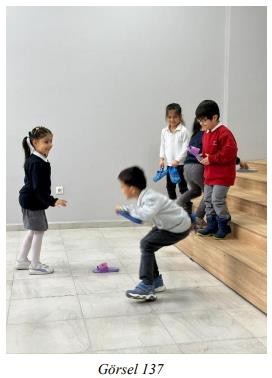 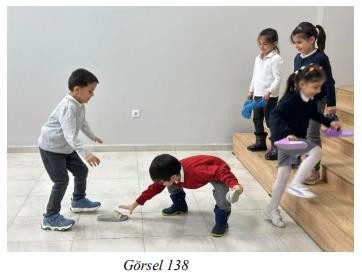 ***(Yüz Yüze 100 Çocuk Oyunu projesi kapsamındadır. Öğretmen fotoğraf video çekebilir.)Etkinlik sayfalarını yapmak için çocuklar masalara yönlendirilir.DEĞERLENDİRMEÇocukların karşılaştırma ve sınıflandırma becerilerine yönelik aylık planda belirtilen kontrol listesi kullanılır. Denge ve koordinasyon gelişimleri için fotoğraflar çekilir.Çocukla Günü Değerlendirme: Çocuklara gün boyunca yapılan etkinlikler aşağıdaki cümlelerle hatırlatılır:Bugün neler yaptık/öğrendik?Müze nedir?Müzede hangi eşyalar sergilenir?Müzede nasıl davranmalıyız?Sen de evinde bir müze hazırlayacak olsan hangi eşyalarını kullanırdın?Bugün yaptığımız etkinliklerden hangisini yapmak sizi mutlu etti.gibi sorular sorularak ertesi gün yapılacak etkinliklerin planlanmasında düşünceleri alınır.Genel Değerlendirme: Öğretmen gün bittikten sonra kullandığı gözlem kayıt araçlarını gözden geçirir. Gözlemlerine dayanarak çocuk, öğretmen ve program açısından yapılan değerlendirmeler genel ifadelerle yazılır. Burada öğretmenin günlük plan bileşenlerini (kazanım ve göstergeler, kavramlar ve etkinlikler) dikkate alması önemlidir.AİLE/TOPLUM KATILIMI Ailelere haber mektubu ile o gün işlenen konu hakkındabilgilendirme yapılır.ALTERNATİF ETKİNLİK LİNKLERİMüzenin Çiçek Bahçesi HikâyesiBen Eserleri Koruyorum - Müze HikâyesiDino Hikâyesi - Zooloji ve Doğa Müzesini Geziyoruz İbi - Müze Binası - Eğitici FilmCanım Kardeşim - Evdeki Müze -Eğitici Film Aslan - Küçük Arkeologlar - Eğitici FilmİNTERAKTİF ÇALIŞMALARPuzzle,	Hafıza Oyunu,	İnteraktif Çalışmalar,	İnteraktif OyunlarT.C. MEB OKUL ÖNCESİ EĞİTİM PROGRAMI GÜNLÜK PLAN23/05/2024Okulun Adı:Yaş Grubu : 48-72 AyÖğretmenin Adı:BİLİŞSEL GELİŞİMİKAZANIM VE GÖSTERGELERKazanım 15. Yer/yön/konum ile ilgili yönergeleri uygular. GöstergelerNesnelerin/varlıkların mekândaki konumunu söyler.Yönergeye uygun olarak nesne/varlığı doğru yere yerleştirir.Yönergeleri takip ederek mekânda konum alır.Yönerge vererek kişileri mekânda konumlandırır.FİZİKSEL GELİŞİM VE SAĞLIK ÖZELLİKLERİKazanım 2. Büyük kaslarını koordineli kullanır. GöstergelerYönergelere uygun olarak farklı yönlere uzanır.Belirli bir yüksekliğe tırmanır.Tırmandığı yerden iner.Kayma adımı yaparak ilerler.Galop yaparak ilerler.Belirli bir yükseklikten atlar.Belirli bir yüksekliğe zıplar.Çift ayak uzağa atlar.Tek ayak üzerinde sıçrar.Tek ayak sıçrayarak belirli mesafede ilerler.Bir hareketten diğerine seri bir şekilde geçiş yapar. Kazanım 10. Müzik ve ritim eşliğinde hareket eder. GöstergelerMüziğin temposuna, ritmine ve melodisine uygun dans eder.Bedenini kullanarak ritim çalışması yapar.Kazanım 16. Yeterli ve dengeli beslenir.GöstergelerBesinleri yeterli miktarda yer/içer.Acıktığını/susadığını söyler.Öğün zamanlarında beslenmeye özen gösterir.Yeni tatları dener.Sağlıklı besinleri yemeye/içmeye özen gösterir.Beslenme sırasında uygun araç gereçleri kullanır.Kazanım 17. Dinlenmeye özen gösterir. GöstergelerDinlenmenin önemini açıklar.Dinlendirici etkinliklere katılır.Kendisini dinlendiren etkinlikleri söyler.Dinlenmediğinde ortaya çıkabilecek sonuçları söyler.SOSYAL DUYGUSAL GELİŞİM VE DEĞERLERKazanım 10. Sosyal ilişkiler kurar.GöstergelerBaşkalarıyla etkileşime girmeye isteklidir.Başkalarıyla etkileşime girer.Başkalarıyla girdiği etkileşimlerini sürdürür.Akranlarıyla arkadaşlık kurar.Arkadaşlıklarını sürdürür.Arkadaşlığın önemini açıklar.Kazanım 11. Gereksinim duyduğunda yardım ister. GöstergelerYardım talep etmeden önce bir görevi bağımsız yapmayı dener.Yardıma gereksinim duyduğu durumları belirtir.Gereksinim duyduğu desteği tanımlar.Destek alabileceği kişileri belirtir.İş birliği gerektiren işlerde sunulan yardımı kabul eder.Gerektiğinde yardım talebinde bulunur.KAVRAMLARYön/Mekanda Konum: Geniş-darGÜNE BAŞLAMAÖĞRENME SÜRECİÇocuklar okula geldiklerinde birlikte güne başlamak için çemberde toplanır. Bugün haftanın hangi günü olduğu söylenir. Çocuklar yoklama rutinine katılır.Okula gelirken neler gördükleri sorulur, her bir çocuğun konuşması için ortam oluşturulur. Konuşmak istemeyen çocuklar konuşmaları için teşvik edilir ama zorlanmaz.Hava durumunun nasıl olduğu hakkında konuşulur.Sabah sporu olarak 7 Adım Dansı Sabah Sporu hep birlikte yapılır. Öğrenme merkezlerine çocuklar yönlendirilir.ÖĞRENME MERKEZLERİNDE OYUNÇocuklara “Bugün nerede oynamak istersin?” diye sorulur. Çocuklar verdikleri yanıtlara uygun merkezlere yönlendirilir.Merkezlere yapılan yeni ilavelerle çocukların serbest bir şekilde oynamalarına fırsat verilir. İsteyen çocukların oyun hamuru ile oynamalarına, isteyen çocukların serbest resim yapmalarına fırsat verilir.TOPLANMA, TEMİZLİK, KAHVALTI, GEÇİŞLERÖğrenme merkezlerinde oyun sonunda Toplanma Müziği açılır.Müzik sonunda tüm merkezlerin düzenli bir şekilde toplanması sağlanır.Müzik bittiğinde hep birlikte merkezlerin düzenli toplanıp toplanmadığı kontrol edilir. Bir sağa baktımBir sola baktım Lokomotif yaptım Cuf cuf cuff.Tekerlemesi söylenerek sıra olunur ve kahvaltı öncesinde elleri yıkamaya gidilir. Kahvaltı öncesi dua edilerek kahvaltıya geçilir.Tüm çocuklara kahvaltısını yaptıktan sonra eller yıkanır ve sınıfa geçilir.TÜRKÇE-SANAT (Bütünleştirilmiş Bireysel ve Büyük Grup Etkinliği)Etkinlik Adı: Geniş Dar Kavramını ÖğreniyorumSözcükler: Geniş, darDeğerler:Materyaller: Çalışma kağıtları, boya kalemleri, makas, yapıştırıcı, pet şişe, çorap, su, deterjanBen, küçük kaplanım. Taştan taşa atlarım. Minderleri görünce Üstlerine zıplarım.Tekerlemesi söylenerek minderlere geçilir.Çocuklarla geniş dar kavramı hakkında sohbet edilir.Daha sonra Dar-Geniş Kavramlar Eğitici Videolar, Kare - Geniş Dar - Eğitici Film izlenir.Ebe Ebe Gel Bize Tekerlemesi öğretilir.EBE EBE GEL BİZE TEKERLEMESİEbe, ebe!Gel bize,Uzaktan vur elimize.Eğer vurmazsan, ebesin ebe! Bir, iki, üç, dört, beş, altı, yediBunu sana kim dedi? Diyen dedi.On yedi,Yağlı böreği kim yedi?Benimle Oynar mısın? Hikâyesi izlenir.Çocuklar Origami Basit Ev Yapımı sanat etkinliği Kare -Geniş Dar Şarkısı eşliğinde yapılması için masalara yönlendirilir. Basit katlama ile ev yapıldıktan sonra diğerkısımlarını çizerek ve boyayarak tamamlamaları istenir ama pencerelerin geniş ve dar farklı şekillerde çizerek göstermeleri istenir.AÇIK ALANDA OYUNÇocukların açık alana sıra olarak çıkmaları sağlanır.Bahçede bulunana tırmanma araçları kullanılır. Kayma adımı, galop hareketi yapma, okul bahçesindeki yüksek kaldırım taşına zıplayarak çıkma ve inme, çift ayak uzağa atlama, tek ayak üzerinde sıçrama, daha önce öğrenilen seksek oyunu ve çocukların istedikleri diğer oyunlar oynanır.Daha önce evde hazırlanarak gönderilen oyun malzemesi ile Çorap ve Pet Şişe ile Köpük Etkinliği yapılır.Tüm oyunlar bittikten sonra çocuklar istedikleri yere oturarak dinlenirler ve dinlenmesonrası sıraya geçilir ve sessizce sınıfa gidilir.DEĞERLENDİRMEÇocukların karşılaştırma ve sınıflandırma becerilerine yönelik aylık planda belirtilen kontrol listesi kullanılır. Denge ve koordinasyon gelişimleri için fotoğraflar çekilir.Çocukla Günü Değerlendirme: Çocuklara gün boyunca yapılan etkinlikler aşağıdaki cümlelerle hatırlatılır:Bugün neler yaptık/öğrendik?Sınıfımızda geniş neler var?Sınıfımızda dar neler var?Yeni aldığın ayakkabılar ayağına dar gelseydi ne hissederdin?Okul dışarıda günümüz sizce nasıldı?Köpük etkinliğini sevdiniz mi?Bugün yaptığımız etkinliklerden hangisini yapmak sizi mutlu etti.gibi sorular sorularak ertesi gün yapılacak etkinliklerin planlanmasında düşünceleri alınır.Genel Değerlendirme: Öğretmen gün bittikten sonra kullandığı gözlem kayıt araçlarını gözden geçirir. Gözlemlerine dayanarak çocuk, öğretmen ve program açısından yapılan değerlendirmeler genel ifadelerle yazılır. Burada öğretmenin günlük plan bileşenlerini (kazanım ve göstergeler, kavramlar ve etkinlikler) dikkate alması önemlidir.AİLE/TOPLUM KATILIMI Ailelere haber mektubu ile o gün işlenen konu hakkında bilgilendirme yapılır.ALTERNATİF ETKİNLİK LİNKLERİGeniş Dar Kavramı ve Oyun Etkinliği Kare - Uzayan Çiçekler - Eğitici Film Pırıl - Ölçme Ödevi - Eğitici FilmBaloncuk OyuncağıÇorap ve Pet Şişe ile Köpük EtkinliğiAlper'in Alerjisi - Duyarlılık – HikâyesiİNTERAKTİF ÇALIŞMALARPuzzle,	Hafıza Oyunu,	İnteraktif Çalışmalar,	İnteraktif OyunlarT.C. MEB OKUL ÖNCESİ EĞİTİM PROGRAMI GÜNLÜK PLAN24/05/2024Okulun Adı:Yaş Grubu : 48-72 AyÖğretmenin Adı:BİLİŞSEL GELİŞİMİKAZANIM VE GÖSTERGELERKazanım 18. Etkinliğe/göreve ilişkin görsel/sözel yönergeleri yerine getirir.GöstergelerVerilen tek yönergeyi hatırlar.Verilen birden fazla yönergeyi hatırlar.Model olunduğunda yönergeye/yönergelere uygun davranır.Etkinlik sırasında yapılması gerekenleri hatırlar.Yapılışı gösterilmeyen görsel/sözel yönergeleri uygular.FİZİKSEL GELİŞİM VE SAĞLIK ÖZELLİKLERİKazanım 2. Büyük kaslarını koordineli kullanır. GöstergelerBelirli bir yüksekliğe zıplar.Bir hareketten diğerine seri bir şekilde geçiş yapar.Kazanım 3. Nesne/araç kullanarak koordineli hareketler yapar.GöstergelerAtılan nesneleri yakalar.Nesneleri belirli bir mesafeden hedefe atar.Hareket hâlindeki nesneleri durdurur.Park/bahçe oyun araç-gereçlerini kullanır.Kazanım 10. Müzik ve ritim eşliğinde hareket eder.GöstergelerMüziğin temposuna, ritmine ve melodisine uygun dans eder.Bedenini kullanarak ritim çalışması yapar.SOSYAL DUYGUSAL GELİŞİM VE DEĞERLERKazanım 10. Sosyal ilişkiler kurar.GöstergelerBaşkalarıyla etkileşime girmeye isteklidir.Başkalarıyla etkileşime girer.Başkalarıyla girdiği etkileşimlerini sürdürür.Akranlarıyla arkadaşlık kurar.Arkadaşlıklarını sürdürür.KAVRAMLARZıt: Hareketli hareketsizGÜNE BAŞLAMAÖĞRENME SÜRECİÇocuklar okula geldiklerinde birlikte güne başlamak için çemberde toplanır. Bugün haftanın hangi günü olduğu söylenir. Çocuklar yoklama rutinine katılır.Okula gelirken neler gördükleri sorulur, her bir çocuğun konuşması için ortam oluşturulur. Konuşmak istemeyen çocuklar konuşmaları için teşvik edilir ama zorlanmaz.Hava durumunun nasıl olduğu hakkında konuşulur.Sabah sporu olarak Korkuluk-Onur Erol hep birlikte yapılır. Öğrenme merkezlerine çocuklar yönlendirilir.ÖĞRENME MERKEZLERİNDE OYUNÇocuklara “Bugün nerede oynamak istersin?” diye sorulur. Çocuklar verdikleri yanıtlara uygun merkezlere yönlendirilir.Merkezlere yapılan yeni ilavelerle çocukların serbest bir şekilde oynamalarına fırsat verilir. İsteyen çocukların oyun hamuru ile oynamalarına, isteyen çocukların serbest resim yapmalarına fırsat verilir.TOPLANMA, TEMİZLİK, KAHVALTI, GEÇİŞLERÖğrenme merkezlerinde oyun sonunda Toplanma Müziği açılır.Müzik sonunda tüm merkezlerin düzenli bir şekilde toplanması sağlanır.Müzik bittiğinde hep birlikte merkezlerin düzenli toplanıp toplanmadığı kontrol edilir. Bir sağa baktımBir sola baktım Lokomotif yaptım Cuf cuf cuff.Tekerlemesi söylenerek sıra olunur ve kahvaltı öncesinde elleri yıkamaya gidilir. Kahvaltı öncesi dua edilerek kahvaltıya geçilir.Tüm çocuklara kahvaltısını yaptıktan sonra eller yıkanır ve sınıfa geçilir.TÜRKÇE-SANAT-MÜZİK (Bütünleştirilmiş Bireysel ve Büyük Grup Etkinliği)Etkinlik Adı: Hareketli Hareketsiz Kavramını ÖğreniyorumSözcükler: KorkulukDeğerler:Materyaller: Çalışma kağıtları, boya kalemleri, makas, yapıştırıcı, abeslang çubuk, topBen, küçük kaplanım. Taştan taşa atlarım. Minderleri görünce Üstlerine zıplarım.Tekerlemesi söylenerek minderlere geçilir.Çocuklarla hareketli hareketsiz kavramı hakkında sohbet edilir.Hareket etmek ne demektir? Hareketsiz olmak ne demektir? Her şey hareket edebilir mi? Konularında sohbet edilir.Daha sonra Hareketli Hareketsiz Kavramı Eğitici Video ve Kare - Hareketli Hareketsiz - Eğitici Film izlenir.Karga Tekerlemesi öğretilir.KARGA TEKERLEMESİKarga karga gak dedi Bin duvara bak dedi Annem babam geliyor Çifte mumlar yak dediKorkak Korkuluk Hikâyesi izlenir.Çocuklar Korkuluk sanat etkinliği Hareketli Hareketsiz Şarkısı eşliğinde yapmak için masalara yönlendirilirHareketsiz Robot Şarkısı sözleri önce öğretmen tarafından söylenir sonra çocuklartekrar ederler, aynı zamanda müziğin sözlerine uygun hareketler de yapılır.HAREKETSİZ ROBOT ŞARKISIBen hareketsiz bir robotum Hiç kıpırdamadan dururum Eğer düğmeme basarsan Hareketli bir robot olurumHadi sen de hareket et et benimle Kollar omuzlar dirsekler bilekler Hadi sen de hareket et benimle Dizler, bilekler, ayaklarHadi sen de hareket et et benimle Ben hareketli bir robotumKıpırda kıpırda dururum Eğer düğmeme basarsanHareketsiz bir robot olurum..AÇIK ALANDA OYUNÇocuklar açık alana sıra olarak çıkılır.Bahçede serbest top oyunları oynanır.Oyun bitiminde sıraya geçilir ve sessizce sınıfa gidilir.ERKEN OKURYAZARLIK – OYUN (Bireysel ve Küçük Grup Etkinliği)Etkinlik Adı: Zıldır Zıp OyunuSözcükler:Değerler:Materyaller: Etkinlik sayfası, kuru boya, kavanoz kapağı, vida, ataç, su dolu kapEtkinlik sayfalarını yapmak için çocuklar masalara yönlendirilir.Zıldır Zıp Oyunu oyunu oynanır.Çocuklar daire olurlar ve öğretmen ortaya geçer.Çocuklar öğretmenin komutunu dikkatle dinler.Zıp deyince zıplar, zıldır deyince tam tersi tarafa dönerler.Oyun bittikten sonra okul bahçesinde hareketli ve hareketsiz neler olduğu incelenir ve bu konuda konuşulur.DEĞERLENDİRMEÇocukların karşılaştırma ve sınıflandırma becerilerine yönelik aylık planda belirtilen kontrol listesi kullanılır. Denge ve koordinasyon gelişimleri için fotoğraflar çekilir.Çocukla Günü Değerlendirme: Çocuklara gün boyunca yapılan etkinlikler aşağıdaki cümlelerle hatırlatılır:Bugün neler yaptık/öğrendik?Bugün hangi etkinliği yapmak hoşuna gitti?Sınıfımızda hareketsiz neler var?Sınıfımızda hareketli neler var?Bugün yaptığımız etkinliklerden hangisini yapmak sizi mutlu etti.gibi sorular sorularak ertesi gün yapılacak etkinliklerin planlanmasında düşünceleri alınır.Genel Değerlendirme: Öğretmen gün bittikten sonra kullandığı gözlem kayıt araçlarını gözden geçirir. Gözlemlerine dayanarak çocuk, öğretmen ve program açısından yapılan değerlendirmeler genel ifadelerle yazılır. Burada öğretmenin günlük plan bileşenlerini (kazanım ve göstergeler, kavramlar ve etkinlikler) dikkate alması önemlidir.AİLE/TOPLUM KATILIMI Ailelere haber mektubu ile o gün işlenen konu hakkında bilgilendirme yapılır.ALTERNATİF ETKİNLİK LİNKLERİAslan - Korkuluk - Eğitici Film Karga Karga Gak Dedi Şarkısı Karga ile Tilki Çocuk ŞarkısıİNTERAKTİF ÇALIŞMALARPuzzle,	Hafıza Oyunu,	İnteraktif Çalışmalar,	İnteraktif OyunlarT.C. MEB OKUL ÖNCESİ EĞİTİM PROGRAMI GÜNLÜK PLAN27/05/2024Okulun Adı:Yaş Grubu : 48-72 AyÖğretmenin Adı:BİLİŞSEL GELİŞİMİKAZANIM VE GÖSTERGELERKazanım 1. Nesneye/duruma/olaya yönelik dikkatini sürdürür. GöstergelerDikkat edilmesi gereken nesneye/duruma/olaya odaklanır.Dikkatini çeken nesneye/duruma/olaya yönelik sorular sorar.Dikkatini çeken nesneye/duruma/olaya yönelik yanıtları dinler.Dikkatini çeken nesne/durum/olay ile ilgili bir ya da birden fazla özelliği/niteliği söyler.Dikkat dağıtıcı uyaranlara rağmen etkinliğe yönelik dikkatini sürdürür.Bir göreve/işe ara verdikten sonra yeniden odaklanır.Yeniden odaklandığı işini tamamlar. Kazanım 9. Sayı farkındalığı gösterir. GöstergelerGösterilen sayının kaç olduğunu söyler.Söylenen sayıyı gösterir.10'a kadar olan sayıların bazılarını yazar.Kazanım 10. Sayma becerisi sergiler.Göstergelerİleriye/geriye doğru ritmik sayar.Gösterilen gruptaki nesneleri sayar.Kazanım 12. Parça ve bütün ilişkisini kavrar.GöstergelerBir bütünü parçalara böler.Parçaları bir araya getirerek bütünü oluşturur.Parça ve bütün ilişkisini açıklar.Kazanım 14. Zamanla ilgili kavramları günlük yaşamdaki olaylarla ilişkili olarak kullanır. GöstergelerOlayları oluş zamanına göre sıralar.Zaman ile ilgili basit kavramların anlamını açıklar.Zaman-değişim ilişkisini fark eder.Zaman bildiren araçların işlevlerini açıklar.Çalışma, dinlenme, eğlenme ve öz bakım zamanlarını ayırt eder.İşi/görevi kendisine verilen zaman aralığında tamamlamaya çalışır.DİL GELİŞİMİKazanım 8. Görsel materyalleri kullanarak özgün ürünler oluşturur. GöstergelerGörsel materyalleri inceler.Görsel materyalleri açıklar.Görsel materyalleri birbiriyle/yaşamla ilişkilendirir.Görsel materyallerle ilgili sorulara yanıt verir.FİZİKSEL GELİŞİM VE SAĞLIK ÖZELLİKLERİKazanım 10. Müzik ve ritim eşliğinde hareket eder.GöstergelerMüziğin temposuna, ritmine ve melodisine uygun dans eder.Bedenini kullanarak ritim çalışması yapar.Eşli ya da grup halinde dans eder.Kazanım 12. Bedeniyle ilgili temizlik kurallarını uygular. GöstergelerElini/yüzünü yıkar.Tuvalet gereksinimine yönelik işleri yapar.Beden temizliğiyle ilgili araç gereçleri kullanır.Kazanım 17. Dinlenmeye özen gösterir. GöstergelerDinlenmenin önemini açıklar.Dinlendirici etkinliklere katılır.Kendisini dinlendiren etkinlikleri söyler.Dinlenmediğinde ortaya çıkabilecek sonuçları söyler.KAVRAMLARMiktar: Tam yarım parça bütünGÜNE BAŞLAMAÖĞRENME SÜRECİÇocuklar okula geldiklerinde birlikte güne başlamak için çemberde toplanır. Bugün haftanın hangi günü olduğu söylenir. Çocuklar yoklama rutinine katılır.Okula gelirken neler gördükleri sorulur, her bir çocuğun konuşması için ortam oluşturulur. Konuşmak istemeyen çocuklar konuşmaları için teşvik edilir ama zorlanmaz.Hava durumunun nasıl olduğu hakkında konuşulur.Sabah sporu olarak Eski Saat Şarkısı hep birlikte yapılır. Öğrenme merkezlerine çocuklar yönlendirilir.ÖĞRENME MERKEZLERİNDE OYUNÇocuklara “Bugün nerede oynamak istersin?” diye sorulur. Çocuklar verdikleri yanıtlara uygun merkezlere yönlendirilir.Merkezlere yapılan yeni ilavelerle çocukların serbest bir şekilde oynamalarına fırsat verilir. İsteyen çocukların oyun hamuru ile oynamalarına, isteyen çocukların serbest resim yapmalarına fırsat verilir.TOPLANMA, TEMİZLİK, KAHVALTI, GEÇİŞLERÖğrenme merkezlerinde oyun sonunda Toplanma Müziği açılır.Müzik sonunda tüm merkezlerin düzenli bir şekilde toplanması sağlanır.Müzik bittiğinde hep birlikte merkezlerin düzenli toplanıp toplanmadığı kontrol edilir. Bir sağa baktımBir sola baktım Lokomotif yaptım Cuf cuf cuff.Tekerlemesi söylenerek sıra olunur ve kahvaltı öncesinde elleri yıkamaya gidilir. Kahvaltı öncesi dua edilerek kahvaltıya geçilir.Tüm çocuklara kahvaltısını yaptıktan sonra eller yıkanır ve sınıfa geçilir.TÜRKÇE-SANAT-MÜZİK (Bütünleştirilmiş Bireysel ve Büyük Grup Etkinliği) Etkinlik Adı: Tam Yarım Kavramını ve Buçuklu Saatleri Öğreniyorum Sözcükler: Tam yarım, buçuk, analog, dijitalDeğerler:Materyaller: Çalışma kağıtları, boya kalemleri, makas, yapıştırıcı,(baskı boya yapılacak isemalzemeleri)Ben, küçük kaplanım. Taştan taşa atlarım. Minderleri görünce Üstlerine zıplarım.Tekerlemesi söylenerek minderlere geçilir.Çocuklarla tam yarım kavramı hakkında sohbet edilir.Masaya tabak içinde meyveler koyulur.Çocuklara her bir meyve gösterilir ve tam mı yarım mı olduğunu sorulur.Daha sonra meyve ikiye bölünür ve şimdi meyvelerin tam mı yarım mı olduğunu sorulur.Daha sonra Tam - Yarım Kavramı Eğitici Video ve Bütün-Yarım-Çeyrek Eğitici Video izlenir.Öğretmen eline sınıfın duvar saatini alır ve daha önce öğrenilen tam saatleri tekrareder ve şimdi bir saatin yarısı anlamına gelen buçukları öğrenecekleri söylenir.Buçuklu Saat Öğretimi Eğitici Video ve Eylem ile Çimen - Saat Kaç? - Eğitici Film izlenir.Çalışma, dinlenme, eğlenme ve öz bakım zamanlarını hangi zaman aralığında yapılması gerektiği ile ilgili sohbet edilir. (Gece yatmadan tuvaletini yapma, dişini fırçalama, uyuma vb)Tam yarım sanat etkinliği Bütün Yarım Şarkısı eşliğinde yapılır. Yine patates baskısı vb. meyve baskısı da yaptırılabilir.Bütün Yarım Tekerlemesi söylenir.BÜTÜN YARIM TEKERLEMESİGördüm bütün bir elma Yarısını ver banaE hadi şekerimBen onu hemen yemeliyimPencereye Konan Saat Hikayesi  okunur.Daha önce öğrenilen Saatim Çaldı Bip Bip Bip şarkısı ve Eski Saat Şarkısı hareketleri de yapılarak söylenir.AÇIK ALANDA OYUNÇocuklar açık alana sıra olarak çıkılır.Ay Dede Oyunu oynanır.Oyunun Oynanışı: Bu oyunu oynayacak oyuncular birbirlerinin ellerinden tutarak bir ayşekli oluştururlar.İki uçtakiler baş olurlar.Bunlardan birine ay dede denir.Ay dede olacak oyuncu sayışmaca ile belirlenir.Diğeri ona sorar:-Ay dede keçin nerede gezer?-Dağda.-Ne yer ne içer?-Üzüm yer, badem yer.-Süt pişti mi?-Pişti.-Hanım içti mi?-İçti.-Kaç kaşık?-Beş kaşık.-Bugün kimin doğum günü var? (İçlerinden birini gösterir.)-(Mesela) Ayşe’nin.Bundan sonra diğerleri şarkı söyleyip dans ederlerken Ayşe arkasına döner.Tüm oyuncular arkasına dönünceye kadar oyun bu şekilde devam eder.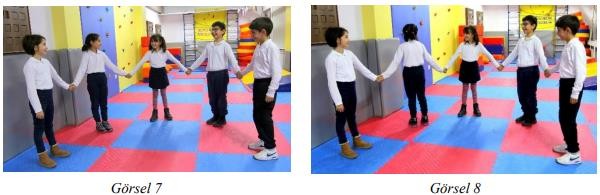 Oyun bitiminde sıraya geçilir ve sessizce sınıfa gidilir.***(Yüz Yüze 100 Çocuk Oyunu projesi kapsamındadır. Öğretmen fotoğraf video çekebilir.)ERKEN OKURYAZARLIK – OYUN (Bireysel ve Küçük Grup Etkinliği)Etkinlik Adı: Ritmik Sayma OyunuSözcükler:Değerler:Materyaller: Etkinlik sayfası, kuru boya, kağıt rulo, çöp şiş, strafor ya da oyun hamuru,Ritmik Sayma Matematik Oyun Etkinliği için strafor üzerine iki çöp şiş koyulur.Kağıt ruloları eşit parçalar halinde kesilerek üzerine şimdiye kadar öğrenilen rakamlar yazılır.İki öğrenci aynı anda başlayarak mandallarlar rakamların yazılı olduğu ruloları çubuklardan geçirirler.Bitiren çocuk kontrol eder ve bitti dediği anda değiştirme yapamaz.Oyunu doğru ve önde bitiren yarışmayı kazanır.İstenirse ”Tilki Tilki Saatin Kaç? Oyunu” oynanabilir.Etkinlik sayfalarını yapmak için çocuklar masalara yönlendirilir.DEĞERLENDİRMEÇocukların karşılaştırma ve sınıflandırma becerilerine yönelik aylık planda belirtilen kontrol listesi kullanılır. Denge ve koordinasyon gelişimleri için fotoğraflar çekilir.Çocukla Günü Değerlendirme: Çocuklara gün boyunca yapılan etkinlikler aşağıdaki cümlelerle hatırlatılır:Bugün neler yaptık/öğrendik?Tam nedir?Yarım nedir?Saat olmasaydı zamanı nasıl anlardık?Senin saatin var mı?Bugün yaptığımız etkinliklerden hangisini yapmak sizi mutlu etti.gibi sorular sorularak ertesi gün yapılacak etkinliklerin planlanmasında düşünceleri alınır.Genel Değerlendirme: Öğretmen gün bittikten sonra kullandığı gözlem kayıt araçlarını gözden geçirir. Gözlemlerine dayanarak çocuk, öğretmen ve program açısından yapılan değerlendirmeler genel ifadelerle yazılır. Burada öğretmenin günlük plan bileşenlerini (kazanım ve göstergeler, kavramlar ve etkinlikler) dikkate alması önemlidir.AİLE/TOPLUM KATILIMI Ailelere haber mektubu ile o gün işlenen konu hakkındabilgilendirme yapılır.ALTERNATİF ETKİNLİK LİNKLERİTam Saatler Günlük PlanıYarım Tam Kavramı Eğitici Video Bütün - Yarım (Zıt Kavramlar) Şarkısı Pencereye Konan SaatSaat ve Zaman Kavramı MasalıİNTERAKTİF ÇALIŞMALARPuzzle,	Hafıza Oyunu,	İnteraktif Çalışmalar,	İnteraktif OyunlarT.C. MEB OKUL ÖNCESİ EĞİTİM PROGRAMI GÜNLÜK PLAN28/05/2024Okulun Adı:Yaş Grubu : 48-72 AyÖğretmenin Adı:BİLİŞSEL GELİŞİMİKAZANIM VE GÖSTERGELERKazanım 1. Nesneye/duruma/olaya yönelik dikkatini sürdürür. GöstergelerDikkat edilmesi gereken nesneye/duruma/olaya odaklanır.Dikkatini çeken nesneye/duruma/olaya yönelik sorular sorar.Dikkatini çeken nesneye/duruma/olaya yönelik yanıtları dinler.DİL GELİŞİMİKazanım 3. Dili iletişim amacıyla kullanır. GöstergelerBaşlatılan konuşmaya katılır.Konuşmayı başlatır.Karşısındakini etkin bir şekilde dinler.FİZİKSEL GELİŞİM VE SAĞLIK ÖZELLİKLERİKazanım 9. Özgün çizimler yaparak kompozisyon oluşturur. GöstergelerKontrollü karalamalar yapar.Çeşitli figürler/temel figürler çizer.Özgün çizimler yapar.Belirli çizimlerde kendine özgü imgeler kullanır.Figürlerinde ayrıntı kullanır.Anlam bütünlüğü olan bir resim çizer.Kazanım 10. Müzik ve ritim eşliğinde hareket eder.GöstergelerMüziğin temposuna, ritmine ve melodisine uygun dans eder.Bedenini kullanarak ritim çalışması yapar.Nesneleri kullanarak ritim çalışması yapar.Eşli ya da grup halinde dans eder.Kazanım 14. Yaşam alanlarında gerekli düzenlemeler yapar. -GöstergelerEşyaları temiz kullanır.Kullandığı eşyayı yerine kaldırır.Eşyaları katlar.Eşyaları asar.Eşyaları düzenler.Eşyaları özenli kullanır.Kazanım 15. Giyinme ile ilgili işleri yapar. GöstergelerGiysilerini çıkarır.Giysilerini giyer.Giysilerinin tamamlayıcı aksesuarlarını kullanır.KAVRAMLARZıt: Ters-düzGÜNE BAŞLAMAÖĞRENME SÜRECİÇocuklar okula geldiklerinde birlikte güne başlamak için çemberde toplanır. Bugün haftanın hangi günü olduğu söylenir. Çocuklar yoklama rutinine katılır.Okula gelirken neler gördükleri sorulur, her bir çocuğun konuşması için ortam oluşturulur. Konuşmak istemeyen çocuklar konuşmaları için teşvik edilir ama zorlanmaz.Hava durumunun nasıl olduğu hakkında konuşulur.Sabah sporu olarak Hareketsiz Robot  ve Civcivler Sabah Sporunda hep birlikte yapılır. Öğrenme merkezlerine çocuklar yönlendirilir.ÖĞRENME MERKEZLERİNDE OYUNÇocuklara “Bugün nerede oynamak istersin?” diye sorulur. Çocuklar verdikleri yanıtlara uygun merkezlere yönlendirilir.Merkezlere yapılan yeni ilavelerle çocukların serbest bir şekilde oynamalarına fırsat verilir. İsteyen çocukların oyun hamuru ile oynamalarına, isteyen çocukların serbest resim yapmalarına fırsat verilir.TOPLANMA, TEMİZLİK, KAHVALTI, GEÇİŞLERÖğrenme merkezlerinde oyun sonunda Toplanma Müziği açılır.Müzik sonunda tüm merkezlerin düzenli bir şekilde toplanması sağlanır.Müzik bittiğinde hep birlikte merkezlerin düzenli toplanıp toplanmadığı kontrol edilir. Bir sağa baktımBir sola baktım Lokomotif yaptım Cuf cuf cuff.Tekerlemesi söylenerek sıra olunur ve kahvaltı öncesinde elleri yıkamaya gidilir. Kahvaltı öncesi dua edilerek kahvaltıya geçilir.Tüm çocuklara kahvaltısını yaptıktan sonra eller yıkanır ve sınıfa geçilir.TÜRKÇE-SANAT-MÜZİK (Bütünleştirilmiş Bireysel ve Büyük Grup Etkinliği)Etkinlik Adı: Ters Düz Kavramını ÖğreniyorumSözcükler: Ters, düzDeğerler:Materyaller: Çalışma kağıtları, boya kalemleri, makas, yapıştırıcı Ben, küçük kaplanım.Taştan taşa atlarım. Minderleri görünce Üstlerine zıplarım.Tekerlemesi söylenerek minderlere geçilir.Öğretmen üzerine ceketini ters bir şekilde giyer ve çocukların kendisini görebileceği şekilde oturur.Çocukların bunu farketmeleri sağlanır.Ters olduğunu nasıl anladıkları sorulur.Evde de kıyafetlerimi çıkardığımız zaman mutlaka düz hale getirerek yerine koyulması gerektiği konuşulur.Sınıftaki bazı nesneler önce düz sonra ters koyularak çocukların ters mi düz mü olduğunu tahmin etmeleri istenir.Ayakkabımızın ters mi düz mü olduğunu nasıl anlayabileceğimiz üzerinde konuşulur. Daha sonra yere daire şeklinde oturulur ve ayaklar öne uzatılır.Ayağımızdaki ayakkabı ya da pandiflerin ters olup olmadığına bakılır.Pandifler çıkarılır ve ters bir şekilde yan yana koyulur.Ters olduğu zaman nasıl göründüğü incelenir.Daha sonra pandifler düz hale getirilir ve yine incelenir.Ters ve düz olduğundaki farkın farkına varmaları sağlanır. (Ayaklarımızın iç kısmı dışkısmına göre daha düzdür.)Yere fon kartonu, kartonun üzerine ise bir çif pandif koyulur.Pandiflerin ters mi düz mü olduğu sorulur.Daha sonra düz ve ters şekilde pandifler kalıp olarak kullanılarak çizilir.İki çizim incelenir ve farkları konuşulur.Ayakkabımızı ters giyersek ne olur konusunda beyin fırtınası yapılır.Daha sonra Kare - Ters Düz - Eğitici Film izlenir.Boşluk Hikâyesi izlenir.Çocuklar “Boşluk “ sanat etkinliğini yapmaları için masalara yönlendirilir.Okul Öncesi Kolay Ritim Çalışması ritim kaşıkları ile yapılır.AÇIK ALANDA OYUNÇocuklar açık alana sıra olarak çıkılır.Bahçede serbest oynanır.Oyun bitiminde sıraya geçilir ve sessizce sınıfa gidilir.ERKEN OKURYAZARLIK – OYUN (Bireysel ve Küçük Grup Etkinliği)Etkinlik Adı: Ters Düz OyunuSözcükler:Değerler:Materyaller: Etkinlik sayfası, kuru boya, kağıt bardakTers Düz Oyunu için masaya bardaklar ters bir şekilde dizilir.İki çocuk seçilir ve aynı anda ters bardakları düz şekilde koymaya başlarlar.En önce oyunu bitiren çocuk kazanır.Etkinlik sayfalarını yapmak için çocuklar masalara yönlendirilir.DEĞERLENDİRMEÇocukların karşılaştırma ve sınıflandırma becerilerine yönelik aylık planda belirtilen kontrol listesi kullanılır. Denge ve koordinasyon gelişimleri için fotoğraflar çekilir.Çocukla Günü Değerlendirme: Çocuklara gün boyunca yapılan etkinlikler aşağıdaki cümlelerle hatırlatılır:Bugün neler yaptık/öğrendik?Sınıfımızda ters duran neler var?Dünyada her şey ters olaydı neler olurdu?Ayakkabılarımızın ters mi düz mü olduğunu nasıl anlarız?Bugün yaptığımız etkinliklerden hangisini yapmak sizi mutlu etti.gibi sorular sorularak ertesi gün yapılacak etkinliklerin planlanmasında düşünceleri alınır.Genel Değerlendirme: Öğretmen gün bittikten sonra kullandığı gözlem kayıt araçlarını gözden geçirir. Gözlemlerine dayanarak çocuk, öğretmen ve program açısından yapılan değerlendirmeler genel ifadelerle yazılır. Burada öğretmenin günlük plan bileşenlerini (kazanım ve göstergeler, kavramlar ve etkinlikler) dikkate alması önemlidir.AİLE/TOPLUM KATILIMI Ailelere haber mektubu ile o gün işlenen konu hakkındabilgilendirme yapılır.ALTERNATİF ETKİNLİK LİNKLERİDüz mü, Ters mi? ŞarkısıKare - Ters Düz ŞarkısıOkul Öncesi Kavramlar Ters Düz Kavramı ve Nefes EgzersiziİNTERAKTİF ÇALIŞMALARPuzzle,	Hafıza Oyunu,	İnteraktif Çalışmalar,	İnteraktif OyunlarT.C. MEB OKUL ÖNCESİ EĞİTİM PROGRAMI GÜNLÜK PLAN29/05/2024Okulun Adı:Yaş Grubu : 48-72 AyÖğretmenin Adı:BİLİŞSEL GELİŞİMİKAZANIM VE GÖSTERGELERKazanım 1. Nesneye/duruma/olaya yönelik dikkatini sürdürür. GöstergelerDikkat edilmesi gereken nesneye/duruma/olaya odaklanır.Dikkatini çeken nesneye/duruma/olaya yönelik sorular sorar.Dikkatini çeken nesneye/duruma/olaya yönelik yanıtları dinler.Kazanım 2. Nesnelerin/varlıkların özelliklerini açıklar.GöstergelerNesnelerin/varlıkların adını söyler.Nesneleri/varlıkları inceler.Nesnelerin/varlıkların fiziksel özelliklerini betimler.Nesnelerin/varlıkların işlevsel özelliklerini betimler.Nesnelerin/varlıkların benzer yönlerine örnekler verir.Nesnelerin/varlıkların farklı yönlerine örnekler verir.Kazanım 9. Sayı farkındalığı gösterir. GöstergelerSayıların gündelik hayattaki önemini açıklar.Gösterilen sayının kaç olduğunu söyler.Söylenen sayıyı gösterir.Kazanım 10. Sayma becerisi sergiler.Göstergelerİleriye/geriye doğru ritmik sayar.Gösterilen gruptaki nesneleri sayar.DİL GELİŞİMİKazanım 7. Dinlediklerinin/izlediklerinin anlamını yorumlar. GöstergelerDinlediklerini/izlediklerini başkalarına açıklar.Dinledikleriyle/izledikleriyle ilgili sorulara yanıt verir.Dinledikleri/izledikleri ile ilgili sorular sorar.FİZİKSEL GELİŞİM VE SAĞLIK ÖZELLİKLERİKazanım 13. Yemek süreçlerinde sorumluluk alır.GöstergelerYemek hazırlama sürecinde temizlik kurallarına uyar.Yemek için gerekli malzemeleri söyler.Yemek için gerekli malzemeleri hazırlar.Yemeği aşamalarına uygun olarak hazırlar.SOSYAL DUYGUSAL GELİŞİM VE DEĞERLERKazanım 10. Sosyal ilişkiler kurar.GöstergelerBaşkalarıyla etkileşime girmeye isteklidir.Başkalarıyla etkileşime girer.Başkalarıyla girdiği etkileşimlerini sürdürür.Akranlarıyla arkadaşlık kurar.Arkadaşlıklarını sürdürür.Arkadaşlığın önemini açıklar.Kazanım 7. Farklı kültürel özellikleri irdeler.GöstergelerKendi ülkesinin kültürüne ait özellikleri tanıtır.Farklı kültürel özelliklere ve uygulamalara dair sorular sorar.Farklı ülkelere özgü kültürel özellikleri söyler.Kendi ülkesinin kültürü ile diğer kültürlerin benzer ve farklı özelliklerinikarşılaştırır.Farklı kültürel miras ve varlıkları koruma etkinliklerine katılır.KAVRAMLARDuyu: Parlak MatGÜNE BAŞLAMAÖĞRENME SÜRECİÇocuklar okula geldiklerinde birlikte güne başlamak için çemberde toplanır. Bugün haftanın hangi günü olduğu söylenir. Çocuklar yoklama rutinine katılır.Okula gelirken neler gördükleri sorulur, her bir çocuğun konuşması için ortam oluşturulur.Konuşmak istemeyen çocuklar konuşmaları için teşvik edilir ama zorlanmaz.Hava durumunun nasıl olduğu hakkında konuşulur.Sabah sporu olarak Civcivler Sabah Sporunda hep birlikte yapılır. Öğrenme merkezlerine çocuklar yönlendirilir.ÖĞRENME MERKEZLERİNDE OYUNÇocuklara “Bugün nerede oynamak istersin?” diye sorulur. Çocuklar verdikleri yanıtlara uygun merkezlere yönlendirilir.Merkezlere yapılan yeni ilavelerle çocukların serbest bir şekilde oynamalarına fırsat verilir. İsteyen çocukların oyun hamuru ile oynamalarına, isteyen çocukların serbest resim yapmalarına fırsat verilir.TOPLANMA, TEMİZLİK, KAHVALTI, GEÇİŞLERÖğrenme merkezlerinde oyun sonunda Toplanma Müziği açılır.Müzik sonunda tüm merkezlerin düzenli bir şekilde toplanması sağlanır.Müzik bittiğinde hep birlikte merkezlerin düzenli toplanıp toplanmadığı kontrol edilir. Bir sağa baktımBir sola baktım Lokomotif yaptım Cuf cuf cuff.Tekerlemesi söylenerek sıra olunur ve kahvaltı öncesinde elleri yıkamaya gidilir. Kahvaltı öncesi dua edilerek kahvaltıya geçilir.Tüm çocuklara kahvaltısını yaptıktan sonra eller yıkanır ve sınıfa geçilir.TÜRKÇE-SANAT-MÜZİK (Bütünleştirilmiş Bireysel ve Büyük Grup Etkinliği)Etkinlik Adı: Parlak Mat Kavramını Öğreniyorum- Fatih Sultan Mehmet (İstanbul’un Fethi)Sözcükler: Fetih, sur, padişah, İstanbul, Marmara Bölgesi, parlak-matDeğerler:Materyaller: Çalışma kağıtları, boya kalemleri, makas, yapıştırıcı, kağıt rulo, çöp şiş, fon kartonu, a4 veya eva, yumurta kolisiBen, küçük kaplanım. Taştan taşa atlarım. Minderleri görünce Üstlerine zıplarım.Tekerlemesi söylenerek minderlere geçilir.Çocuklarla parlak mat kavramı üzerinde durulur.Işığın yansımasıyla parlayan nesnelere parlak parlamayan nesnelere mat denildiği söylenir.Yıldızların parlak ama ağacın gövdesinin ise mat olduğu söylenir.Sınıfta parlak ve mat olan nesneler birlikte incelenir. (Ayna, cam, kapı, oyuncak, halıvb.)Nesnelerin benzer ve farklı yönleri, fiziksel ve işlevsel özellikleri üzerinde durulur.Daha sonra Parlak Mat Eğitici Video ve Kare - Yıldızlar - Eğitici Film izlenir.Parlak Mat Kavramı Flash Kartları ve Slayt Gösterisi izlenir.Çocuklarla Fatih Sultan Mehmet ve İstanbul’un Fethi ile ilgili sohbet edilir.Padişahın çok genç olmasına rağmen İstanbul’u Fethetmek için türlü türlü yöntemlere başvurduğunu ve bunlardan en ilgincinin ise gemiler yaptırıp bunları karadan yürütmesi olduğu söylenir.Padişahın gemileri karadan nasıl yürütmüş olabileceği hakkında fikir yürütülür.Fatih Sultan Mehmet İstanbul'un Fethi Eğitici Film izlenir.Parıltılı Top Hikâyesi izlenir.Sanat Etkinliği için masalara geçilir. İstanbul’un Fethi Sanat Etkinliği - GemiyiKaradan Yürütmek isimli sanat etkinliği yapılır.Daha önce öğrenilen Yıldızlar Parıl Parıl Parlar Çocuk Şarkısı söylenir.YILDIZLAR PARIL PARIL PARLARYıldızlar parıl parıl parlar /2 Güneş yüzümünüzü yakar/2 Bulutlar birbirine çarpar/2 O anda şimşek çakar/2 Şimşek çaktı mı korkarız/2 Saklanacak yer ararız/2çocuklar nerdeeeeeeeburdaaaaaaaaAÇIK ALANDA OYUNÇocuklar açık alana sıra olarak çıkılır.Bahçe oyunları serbest oynanır.Oyun bitiminde sıraya geçilir ve sessizce sınıfa gidilir.ERKEN OKURYAZARLIK/MATEMATİK ETKİNLİĞİ (Bireysel ve Büyük Grup Etkinliği)Etkinlik Adı: Ritmik Sayı SaymaSözcükler:Değerler:Materyaller: Etkinlik sayfası, kuru boya, eva, abeslang çubukEtkinlik sayfalarını yapmak için çocuklar masalara yönlendirilir.Bakanlığın göndermiş olduğu kitaplar çalışılır.Ritmik sayı sayma çalışması (Birer birer ve 10’ar 10’ar) yapılır.Bunun için öğretmen evalara 0’dan 9’a kadar sayıları yazar ve abeslang çubuğa yapıştırılır.10 rakamından sonraki sayılar için ise rakamlar ikişerli hazırlanmalıdır. (11-12-13	)Önce evalardaki rakamlar okunur.Daha sonra öğretmen 10’arlı sayma için sıfır rakamını sırasıyla 1-2-3-4-5-6-7-8-9 rakamlarının yanına koyar ve hep birlikte 10’arlı ritmik sayılır.Yine karışık olarak her bir çocuğa ayrı ayrı sorulur.10 rakamından sonraki sayılar için de yine aynı yöntem uygulanır.DEĞERLENDİRMEÇocukların karşılaştırma ve sınıflandırma becerilerine yönelik aylık planda belirtilen kontrol listesi kullanılır. Denge ve koordinasyon gelişimleri için fotoğraflar çekilir.Çocukla Günü Değerlendirme: Çocuklara gün boyunca yapılan etkinlikler aşağıdaki cümlelerle hatırlatılır:Bugün neler yaptık/öğrendik?Sınıfımızda parlak olan nesneler hangileri?Sınıfımızda mat olan nesneler hangileri?Senin parlak bir eşyan var mı? (Elbise, ayakkabı, çanta, kalem, top vb.)İstanbul hangi bölgededir?İstanbul’u kim fethetti?Bugün yaptığımız etkinliklerden hangisini yapmak sizi mutlu etti.gibi sorular sorularak ertesi gün yapılacak etkinliklerin planlanmasında düşünceleri alınır.Genel Değerlendirme: Öğretmen gün bittikten sonra kullandığı gözlem kayıt araçlarını gözden geçirir. Gözlemlerine dayanarak çocuk, öğretmen ve program açısından yapılan değerlendirmeler genel ifadelerle yazılır. Burada öğretmenin günlük plan bileşenlerini (kazanım ve göstergeler, kavramlar ve etkinlikler) dikkate alması önemlidir.AİLE/TOPLUM KATILIMI Ailelere haber mektubu ile o gün işlenen konu hakkında bilgilendirme yapılır.ALTERNATİF ETKİNLİK LİNKLERİMat ve Parlak Kavramlarını ÖğreniyoruzYıldızlar Neden Parlar? – Okul Öncesi Eğitici AnimasyonKare - Güneş - Eğitici FilmÇocuklar için Fatih Sultan Mehmet’in Hayatı Fatih Sultan Mehmet HikâyesiİNTERAKTİF ÇALIŞMALARPuzzle,	Hafıza Oyunu,	İnteraktif Çalışmalar,	İnteraktif OyunlarT.C. MEB OKUL ÖNCESİ EĞİTİM PROGRAMI GÜNLÜK PLAN30/05/2024Okulun Adı:Yaş Grubu : 48-72 AyÖğretmenin Adı:BİLİŞSEL GELİŞİMİKAZANIM VE GÖSTERGELERKazanım 1. Nesneye/duruma/olaya yönelik dikkatini sürdürür. GöstergelerDikkat edilmesi gereken nesneye/duruma/olaya odaklanır.Dikkatini çeken nesneye/duruma/olaya yönelik sorular sorar.Dikkatini çeken nesneye/duruma/olaya yönelik yanıtları dinler.Dikkatini çeken nesne/durum/olay ile ilgili bir ya da birden fazla özelliği/niteliği söyler.Kazanım 2. Nesnelerin/varlıkların özelliklerini açıklar.GöstergelerNesnelerin/varlıkların adını söyler.Nesneleri/varlıkları inceler.Nesnelerin/varlıkların fiziksel özelliklerini betimler.Nesnelerin/varlıkların işlevsel özelliklerini betimler.Kazanım 4. Nesne/durum/olayla ilgili tahminlerini değerlendirir. GöstergelerNesne/durum/olayı inceler.Tahminini söyler.Gerçek durumu inceler.,Tahmini ile gerçek durumu karşılaştırır.Tahmini ile gerçek durum arasındaki benzerlikleri/farklılıkları açıklar.Tahminine ilişkin çıkarımda bulunur. Kazanım 13. Nesne/varlıkları ölçer. GöstergelerNesne/varlıkların ölçülebilir özelliklerini söyler.Ölçme sonucunu tahmin eder.DİL GELİŞİMİKazanım 6. Sözcük dağarcığını geliştirir. GöstergelerÖğrendiği sözcükleri anlamına uygun kullanır.Zıt/eş anlamlı/eş sesli sözcükleri kullanır.FİZİKSEL GELİŞİM VE SAĞLIK ÖZELLİKLERİKazanım 2. Büyük kaslarını koordineli kullanır.GöstergelerFarklı yönde/formda/hızda yürür.Farklı yönde/formda/hızda koşar.SOSYAL DUYGUSAL GELİŞİM VE DEĞERLERKazanım 20. İçinde yaşadığı toplumun kök değerlerini içselleştirir. GöstergelerKök değerleri tanır.Kök değerlerin isimlerini söyler.Kök değerlerle ilgili sorulara yanıt verir.Kök değerlerle ilgili düşüncelerini paylaşır.KAVRAMLARZıt: Derin sığGÜNE BAŞLAMAÖĞRENME SÜRECİÇocuklar okula geldiklerinde birlikte güne başlamak için çemberde toplanır. Bugün haftanın hangi günü olduğu söylenir. Çocuklar yoklama rutinine katılır.Okula gelirken neler gördükleri sorulur, her bir çocuğun konuşması için ortam oluşturulur. Konuşmak istemeyen çocuklar konuşmaları için teşvik edilir ama zorlanmaz.Hava durumunun nasıl olduğu hakkında konuşulur.Sabah sporu olarak Hamsi Koydum Tavaya Şarkısı hep birlikte yapılır. Öğrenme merkezlerine çocuklar yönlendirilir.ÖĞRENME MERKEZLERİNDE OYUNÇocuklara “Bugün nerede oynamak istersin?” diye sorulur. Çocuklar verdikleri yanıtlara uygun merkezlere yönlendirilir.Merkezlere yapılan yeni ilavelerle çocukların serbest bir şekilde oynamalarına fırsat verilir. İsteyen çocukların oyun hamuru ile oynamalarına, isteyen çocukların serbest resim yapmalarına fırsat verilir.TOPLANMA, TEMİZLİK, KAHVALTI, GEÇİŞLERÖğrenme merkezlerinde oyun sonunda Toplanma Müziği açılır.Müzik sonunda tüm merkezlerin düzenli bir şekilde toplanması sağlanır.Müzik bittiğinde hep birlikte merkezlerin düzenli toplanıp toplanmadığı kontrol edilir. Bir sağa baktımBir sola baktım Lokomotif yaptım Cuf cuf cuff.Tekerlemesi söylenerek sıra olunur ve kahvaltı öncesinde elleri yıkamaya gidilir. Kahvaltı öncesi dua edilerek kahvaltıya geçilir.Tüm çocuklara kahvaltısını yaptıktan sonra eller yıkanır ve sınıfa geçilir.TÜRKÇE-SANAT-DENEY-MÜZİK- ERKEN OKURYAZARLIK (Bütünleştirilmiş Bireysel ve Büyük Grup Etkinliği)Etkinlik Adı: Derin Sığ Kavramı ve Balıkları ÖğreniyoruzSözcükler: Derin, sığ, işbirliğiDeğerler: YardımseverlikMateryaller: Çalışma kağıtları, boya kalemleri, fon kartonu, makas, yapıştırıcı Ben, küçük kaplanım.Taştan taşa atlarım. Minderleri görünce Üstlerine zıplarım.Tekerlemesi söylenerek minderlere geçilir.Çocuklarla derin sığ kavramı hakkında sohbet edilir.Öğretmen iki farklı derinlikte kap getirir. İkisine de su koyar.Abeslang çubuğu önce derinliği az olan su kabının içine koyar ve çıkardığında ıslanan kısmın sonuna çizgi çeker.Daha sonra derinliği fazla olan kaba su koyar ve başka bir abeslang çubuk içine koyar ve çıkardığında onun da ıslanan kısmın sonuna çizgi çeker.İki abeslang çubuk karşılaştırılır.Çocuklara hiç denize gidip gitmedikleri sorulur.Denizde de kıyıda denizin sığ olduğu ve suyun ayaklarımıza kadar geldiği, ilerledikçe ise derinleştiği söylenir.Daha sonra Kare - Derin Sığ - Eğitici Film izlenir.Denizde yaşayan canlılar sorulur ve balıklar hakkında sohbet edilir.Daha sonra Balıklar Nasıl Nefes Alır? Denizler ve Okyanuslar - Eğitici Film izlenir.Yüzyüz Masalı izlenir.Sanat etkinliği için masalara geçilir.Yüzyüz sanat etkinliği Bir Balık Olsaydım Şarkısı eşliğinde yapılır.Çocuklara büyük boy fon kartonu, küçük kırmızı balıklar, bir adet küçük siyah balık kağıtları dağıtılır.Küçük balıklar fon kartonuna yapıştırılarak büyük bir balık oluşturulur.Siyah balık da büyük balığın gözü olacak şekilde yapıştırılır.Hamsi Şarkısı önce öğretmen tarafından söylenir sonra çocuklar tarafından söylenir.HAMSİYİ KOYDUM TATATAVAYA ŞARKISIHamsiyi Koydum tata tavaya Sıcradı Gitti ha ha havaya Hamsini gözleri ışıl ışıl Uykuya daldı mışıl mışılEtkinlik sayfalarını yapmak için çocuklar masalara yönlendirilir.AÇIK ALANDA OYUNÇocuklar açık alana sıra olarak çıkılır.Kırmızı Balık oyunu Kırmızı Balık Şarkısı söylenerek oynanır.Oyun bitiminde sıraya geçilir ve sessizce sınıfa gidilir.DEĞERLENDİRMEÇocukların karşılaştırma ve sınıflandırma becerilerine yönelik aylık planda belirtilen kontrol listesi kullanılır. Denge ve koordinasyon gelişimleri için fotoğraflar çekilir.Çocukla Günü Değerlendirme: Çocuklara gün boyunca yapılan etkinlikler aşağıdaki cümlelerle hatırlatılır:Bugün neler yaptık/öğrendik?Yüzyüz hangi renktedir?Yüzyüz’ün arkadaşları hangi renktir?Tek başına kalan Yüzyüz deniz altında hangi canlılarla karşılaştı?Yüzyüz yeni arkadaşlarıyla nasıl yüzdü? Neden?Sen Yüzyüz olsaydın büyük balıklardan kurtulmak için nasıl bir plan yapardın?Bugün yaptığımız etkinliklerden hangisini yapmak sizi mutlu etti.gibi sorular sorularak ertesi gün yapılacak etkinliklerin planlanmasında düşünceleri alınır.Genel Değerlendirme: Öğretmen gün bittikten sonra kullandığı gözlem kayıt araçlarını gözden geçirir. Gözlemlerine dayanarak çocuk, öğretmen ve program açısından yapılan değerlendirmeler genel ifadelerle yazılır. Burada öğretmenin günlük plan bileşenlerini (kazanım ve göstergeler, kavramlar ve etkinlikler) dikkate alması önemlidir.AİLE/TOPLUM KATILIMI Ailelere haber mektubu ile o gün işlenen konu hakkındabilgilendirme yapılır.ALTERNATİF ETKİNLİK LİNKLERİBalıklar Nasıl Nefes Alır? - Prof. Gügü - Eğitici Video Balık Yakalama El Göz Koordinasyonu OyunuMavi Balık ŞarkısıKağıttan Balık Nasıl Yapılır? Sanat EtkinliğiKare - Derin Sığ ŞarkısıBeş küçük Balık Çocuk Şarkısı - Onur ErolİNTERAKTİF ÇALIŞMALARPuzzle,	Hafıza Oyunu,	İnteraktif Çalışmalar,	İnteraktif OyunlarT.C. MEB OKUL ÖNCESİ EĞİTİM PROGRAMI GÜNLÜK PLAN31/05/2024Okulun Adı:Yaş Grubu : 48-72 AyÖğretmenin Adı:BİLİŞSEL GELİŞİMİKAZANIM VE GÖSTERGELERKazanım 2. Nesnelerin/varlıkların özelliklerini açıklar. GöstergelerNesnelerin/varlıkların adını söyler.Nesneleri/varlıkları inceler.Nesnelerin/varlıkların fiziksel özelliklerini betimler.Nesnelerin/varlıkların işlevsel özelliklerini betimler.DİL GELİŞİMİKazanım 2. Konuşurken/şarkı söylerken sesini uygun şekilde kullanır. GöstergelerNefesini doğru kullanır.Sesinin tonunu ayarlar.Sesinin şiddetini ayarlar.Gerektiğinde sözcükleri vurgulu kullanır.Konuşma hızını ayarlar.FİZİKSEL GELİŞİM VE SAĞLIK ÖZELLİKLERİKazanım 11. Bedenini kullanarak yaratıcı hareketler yapar.GöstergelerNesne/durum/olayı hareketleri ile taklit eder.Verilen bir yönergeye/göreve uygun farklı hareket formları üretir.Farklı hareket formlarını ardışık olarak/aynı anda sergiler.Eşli olarak özgün hareket formları oluşturur.SOSYAL DUYGUSAL GELİŞİM ve DEĞERLERKazanım 16. Sürdürülebilir yaşam için gerekli olan varlıkları korumayı alışkanlık hâline getirir.GöstergelerCanlı varlıklara saygı gösterir.Canlı varlıkları korur.DUYU: Tüylü tüysüzGÜNE BAŞLAMAKAVRAMLARÖĞRENME SÜRECİÇocuklar okula geldiklerinde birlikte güne başlamak için çemberde toplanır. “Bugün haftanın hangi günü olduğu sorulur. Bakalım kimler gelmiş, “Ahmet” ritim tutarak söylenir. İsmisöylenen çocuk “burada” diyerek yine ritimli bir şekilde” çocuklar yoklama rutinine katılır. Hava durumunun nasıl olduğu hakkında konuşulur.Yardımseverlik hakkında sohbet edilir.Sabah sporu olarak Yengeç Şarkısı hep birlikte yapılır. Çocuklar öğrenme merkezlerine yönlendirilir.ÖĞRENME MERKEZLERİNDE OYUNÇocuklara “Bugün nerede oynamak istersin?” diye sorulur. Çocuklar verdikleri yanıtlara uygun merkezlere yönlendirilir. Merkezlere yapılan yeni ilavelerle çocukların serbest bir şekildeoynamalarına fırsat verilir.İsteyen çocukların oyun hamuru ile oynamalarına fırsat verilir.TOPLANMA, TEMİZLİK, KAHVALTI, GEÇİŞLERÖğrenme merkezlerinde oyun sonunda Toplanma Müziği açılır ve müzik eşliğinde düzen konusunda öğretmenin de yönlendirmesi ile sınıf toplanır.Müzik bittiğinde hep birlikte merkezlerin düzenli toplanıp toplanmadığı kontrol edilir. Biz küçük şirinleriz.El yıkamayı çok severiz.Sessizce sıra olur, lavaboya gideriz. Musluğu çok açmayız.Fazla da ses çıkarmayız. Ellerimiz olur tertemiz. Mutluluktan gülümserizTekerlemesi söylenerek sıra olunur ve kahvaltı öncesinde elleri yıkamaya gidilir. Kahvaltı öncesi dua edilerek kahvaltıya geçilir.Tüm çocuklara kahvaltısını yaptıktan sonra eller yıkanır ve sınıfa geçilir.TÜRKÇE- SANAT-MÜZİK-OYUN (Bütünleştirilmiş Bireysel ve Büyük Grup Etkinliği)Etkinlik Adı: YengeçlerSözcükler: Yengeç, pençe/kıskaç, yosunDeğerler:Materyaller: Etkinlik kağıtları, boya kalemleri, makas, yapıştırıcıÇocuklarla yengeçler hakkında sohbet edilir.Yengeçlerin, denizin sevimli ve ilginç canlılarından biri olduğu, denizlerde ve bazı tatlı su ortamlarında yaşayan ilginç küçük hayvanlar olduğu söylenir.Onları diğer canlılardan ayıran en belirgin özellikleri, kocaman pençeleri ve sert, kabuklu vücutları olduğu, pençeleri ile hem yiyeceklerini yakaladıkları hem de kendilerini savundukları anlatılır.Yengeçlerin nerelerde yaşadıkları sorulur.Çocukların cevapları dinlenir.Genellikle deniz dibindeki kum veya çamur altında yaşadıkları, bazı yengeçlerin deniz tabanındaki yosunlarla beslenirken, bazılarının midyeleri ve diğer kabuklu deniz canlılarını avladıkları ve balıkları çok sevdikleri söylenir.Yengeçlerin yan yan yürüdükleri çünkü bacakları sadece bu yöne doğru büküldüğü söylenir.Deniz canlılarının varlıklarının korunması için neler yapılabileceği konuşulur.Ege ile Gaga - Kavanozdaki Yengeç - Eğitici Film izlenir.Sanat Etkinliği için masalara geçilir. Çocuklara Yengeç sanat Yengeç Şarkısı eşliğinde yapılır.Kabuğuna Sığmayan Yengeç Hikâyesi izlenir.Yengeç Kumda Dur Çocuk Şarkısı önce öğretmen sonra çocuklar tarafından söylenir.YENGEÇ KUMDA DURYengeç kumda dur, Yengeç kumda dur Hadi tak tak vur, Hadi tak tak vurKıskaç salla kıskaç salla Kaç ta ka ta ka tam Kıskaç salla kıskaç sallaYengeç Kumda Dur oyunu Yengeç Kumda Dur Çocuk Şarkısı söylenerek oynanır.AÇIK ALANDA OYUNÇocuklar bahçeye sıra olarak çıkarlar.Bahçede serbest oynanır.Oyun bitiminde sıraya geçilir ve sessizce sınıfa gidilir.ERKEN OKUR YAZARLIK (Bütünleştirilmiş Bireysel ve Büyük Grup Etkinliği)Etkinlik Adı: Tüylü Tüysüz KavramıSözcükler:Değerler:Materyaller:Tüylü tüysüz nesnelerMasaya tüylü ve tüysüz nesneler koyulur.Çocuklardan bu nesnelere dokunmaları ve ne hissettiklerini söylemeleri istenir.Tüylü ve tüysüz kavramı üzerinde konuşulur.Daha sonra Tüylü Tüysüz Kavramı Eğitici Video , Kare - Tüylü Tüysüz - Eğitici Film izlenir.Masalara geçilir ve etkinlik sayfaları yapılır.DEĞERLENDİRMEÇocukların karşılaştırma ve sınıflandırma becerilerine yönelik aylık planda belirtilen kontrol listesi kullanılır. Denge ve koordinasyon gelişimleri için fotoğraflar çekilir.Çocukla Günü Değerlendirme: Çocuklarla birlikte uygun şekilde oturulur. Çocuklara gün içinde yapılan etkinliklerle ilgili aşağıdaki sorular sorularak günün değerlendirmesi yapılır. Bugün neler yaptık?Tüylü bir hayvan ismi söyler misin?Tüysüz bir hayvan ismi söyler misin?Sınıfta tüylü ve tüysüz nesnelere dokununca ne hissettin?Bugün en çok hangi etkinliği sevdiniz?Genel Değerlendirme: Öğretmen gün bittikten sonra kullandığı gözlem kayıt araçlarını gözden geçirir. Gözlemlerine dayanarak çocuk, öğretmen ve program açısından yapılan değerlendirmeler genel ifadelerle yazılır. Burada öğretmenin günlük plan bileşenlerini (kazanım ve göstergeler, kavramlar ve etkinlikler) dikkate alması önemlidir.AİLE/TOPLUM KATILIMI Ailelere haber mektubu ile çocuklarla birlikte o gün işlenen konu hakkında bilgilendirme yapılır.ALTERNATİF ETKİNLİK LİNKLERİBeş Küçük Yengeç Yüzüyor Şarkısı Bay Yengeç Trafikte HikâyesiİNTERAKTİF ÇALIŞMALARPuzzle,	Hafıza Oyunu,	İnteraktif Çalışmalar,	İnteraktif Oyunlar